Budget Workbook for Agencies Job AidThe process flow below outlines the steps which need to be completed in order for the Budget Definition to become a Budget Workbook.*Provider Entity is not specifically tied to the Budget Workbook; the Provider completes this when they have access to the Supplier Portal.Budget Definition Entry / SubmissionIn order to create a Budget Workbook, a Procurement Contract must have been created and be in either Open or Approved status.The following shows how to create and submit a new Budget Definition.Navigation:  Supplier Contracts > Budgeting > Budget DefinitionClick the Add a New Value TabEnter the Business Unit, Contract ID, and Funding Period Note: The funding period cannot be ZeroClick Add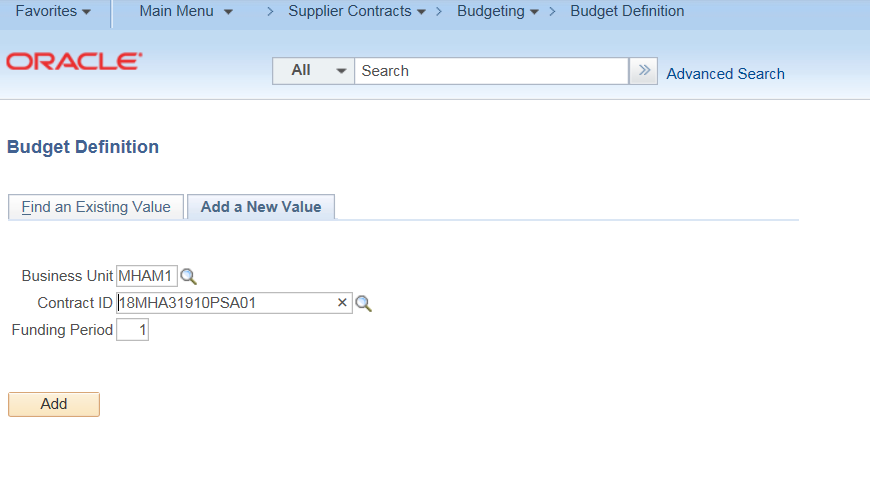 The Budget Definition Page will displayEnter the Funding Period begin and end datesThese dates must be within the contract begin and end dates.Select the Reporting Requirement(4, 8 Month & Final, 8 Month & Final, Bi-Monthly, Monthly or Quarterly)Select the Payment Basis(Expenditure – Cash Management, Fixed Periodic, Request – Cash Management)NOTE: The Payment Basis field defaults as blank and does not have to be populated with a value if not required. 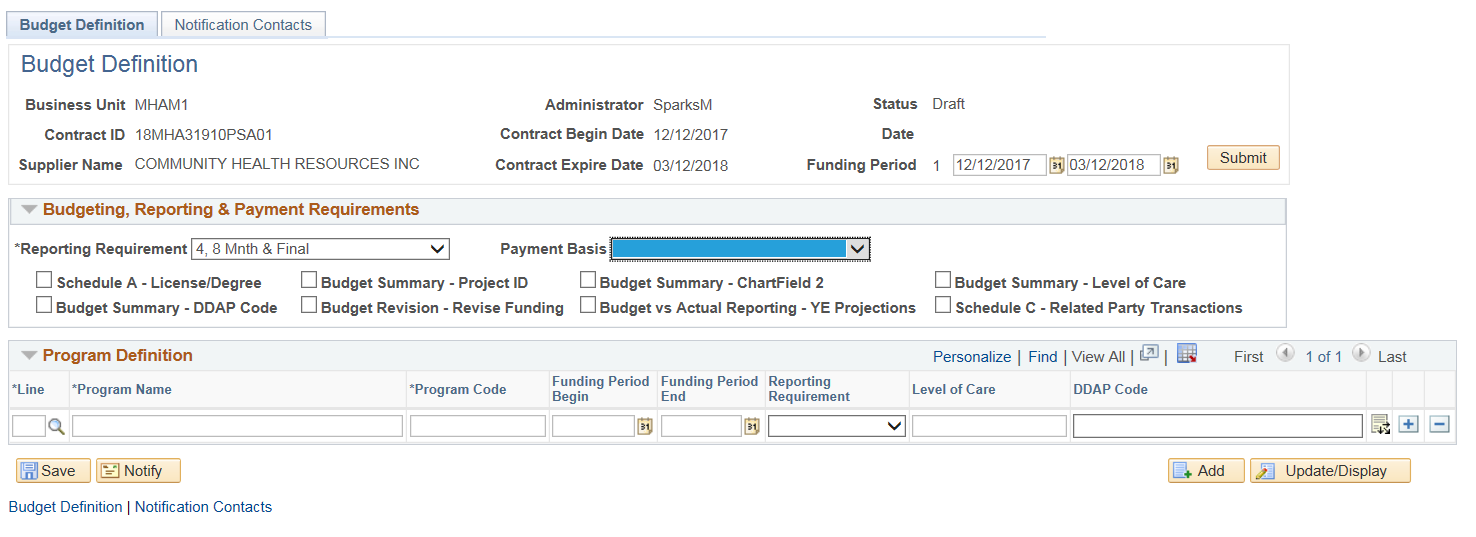 Select the checkboxes that will be used for this workbook. Each checkbox selected will make up the content of the Budget Workbook.  These checkboxes can be modified up until the workbook has been accepted by the agency.Enter the Line number or use the magnifying glass to search for available lines on the Procurement Contract. The line numbers do not have to match the Procurement Contract and more lines can be entered, if necessary.Enter the Program Name.  The description of the line will not be brought over from the Procurement Contract Enter a Program Code.  The Program Code will be used for the Column heading throughout the workbook.Enter the program Funding Period Begin, Funding Period End, and Reporting Requirements ONLY IF they are different from the selection entered aboveEnter the Level of Care, and DDAP Code as neededNOTE: If your agency does not use Level of Care or DDAP code, these fields can optionally be used as additional text information about the programClick the ‘+’ plus button to add additional Program linesClick the Distribution icon   at the end of the line to enter the coding for the Program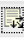 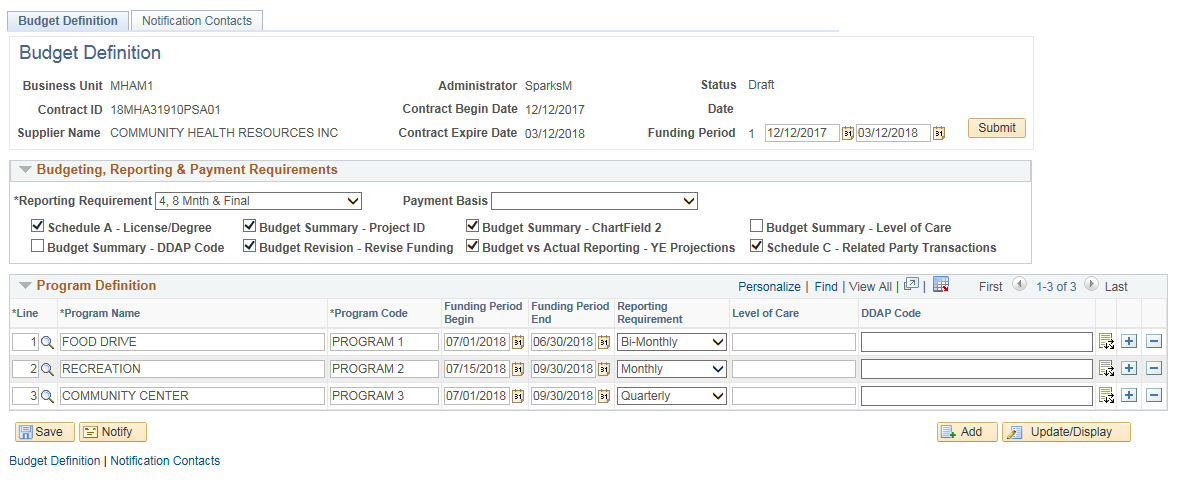 Enter the Funding Distribution for each Program Line:Enter the Distribution Line number or use the magnifying glass to search for available lines on the Procurement Contract. The line numbers do not have to match the Procurement Contract.If an existing Procurement Contract distribution is entered, the Amount, SID, ChartField 2, and Project fields will populate with the contract’s information.  These fields can be overridden if necessary.  If no values exist, enter the correct information.Note: Clicking on the Refresh will reset the Amount, Sid, Chartfield 2 and Project to the values on the associated Procurement Contract distribution.Do not click Refresh if you are manually entering these values.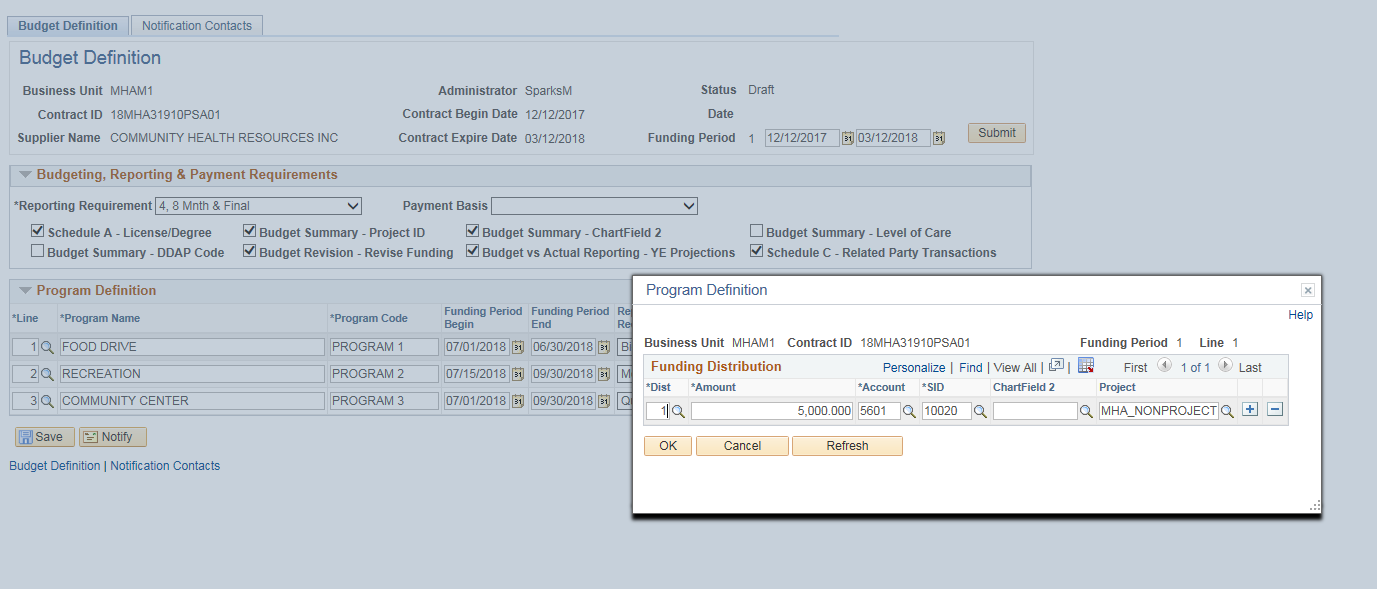 The Account field will not be brought over from the Contract. Instead, enter in the four digit UCOA code that identifies the funding source.  Enter the code or click the magnifying glass to select the value.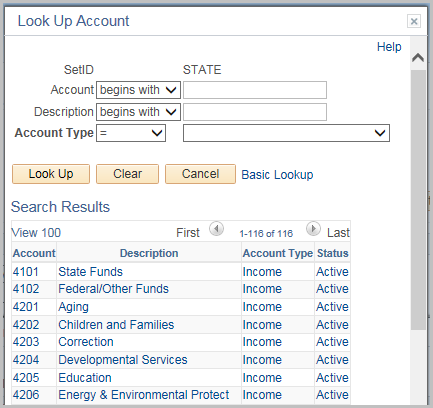 Click ‘+’ plus button to add additional distribution linesClick OKRepeat this step for each program line.Once all distributions have been entered, click Save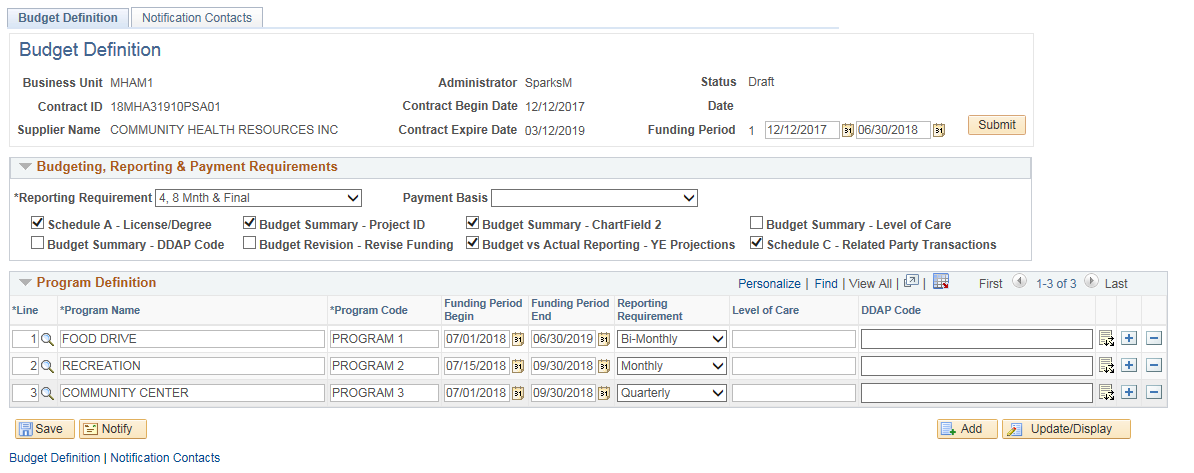 Click the Notification Contacts tab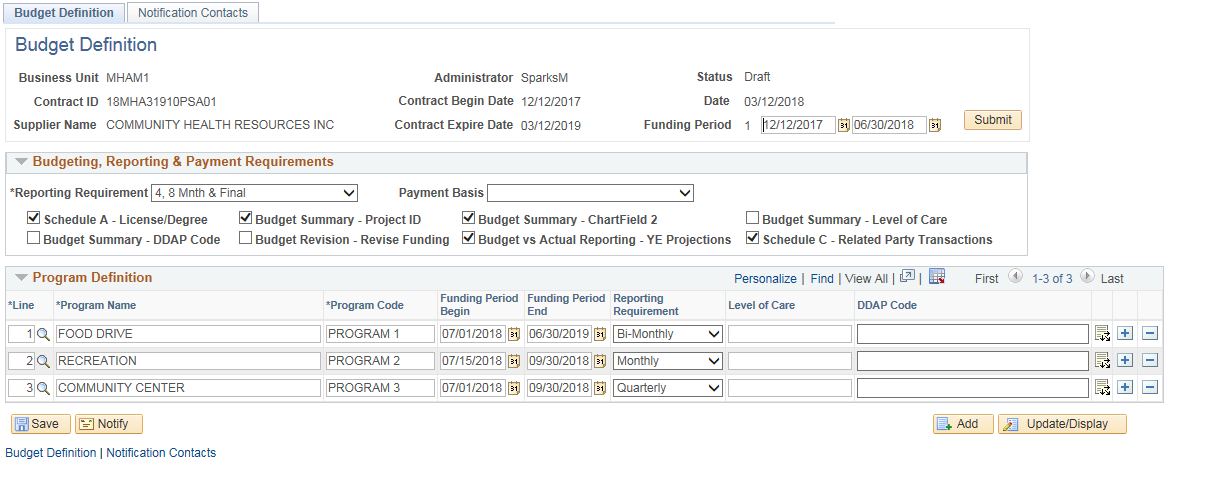 The Notification Contacts Tab is where all users (both Agency and Provider) will be added to receive notification about this workbook.Click the ‘+’ plus button to add additional contacts. For Provider Contacts:Click the External checkbox and enter Provider’s User ID.NOTE: The Provider Administrator will set up the User IDs for all provider staff. The Agency will need to submit a CO-1092 form for each user to grant access to the Budget Workbook. If the User ID does not work, contact the Provider Administrator to verify that a User ID has been setup.For Agency Contacts:Enter the agency Contact’s User ID. The user creating the workbook should always add their user id as a contact.Note: You can also use the magnifying glass to search for the user id. When a User Id is selected, the description and the email address for both external and internal contacts will update automatically. If the email address stays blank or is incorrect, it can be modified for this Workbook.  However, the correction will not update the User ID’s profile.  A request will need to be submitted to the appropriate personnel to update their profile with the correct information.Click Save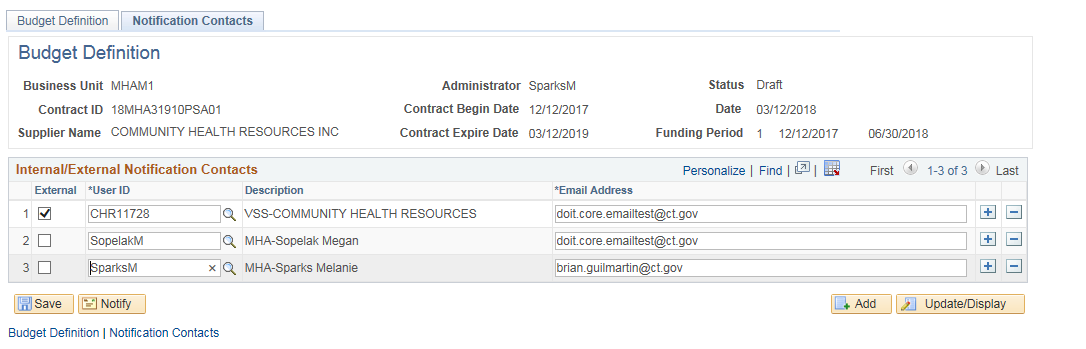 Return to the Budget Definition tab Click Submit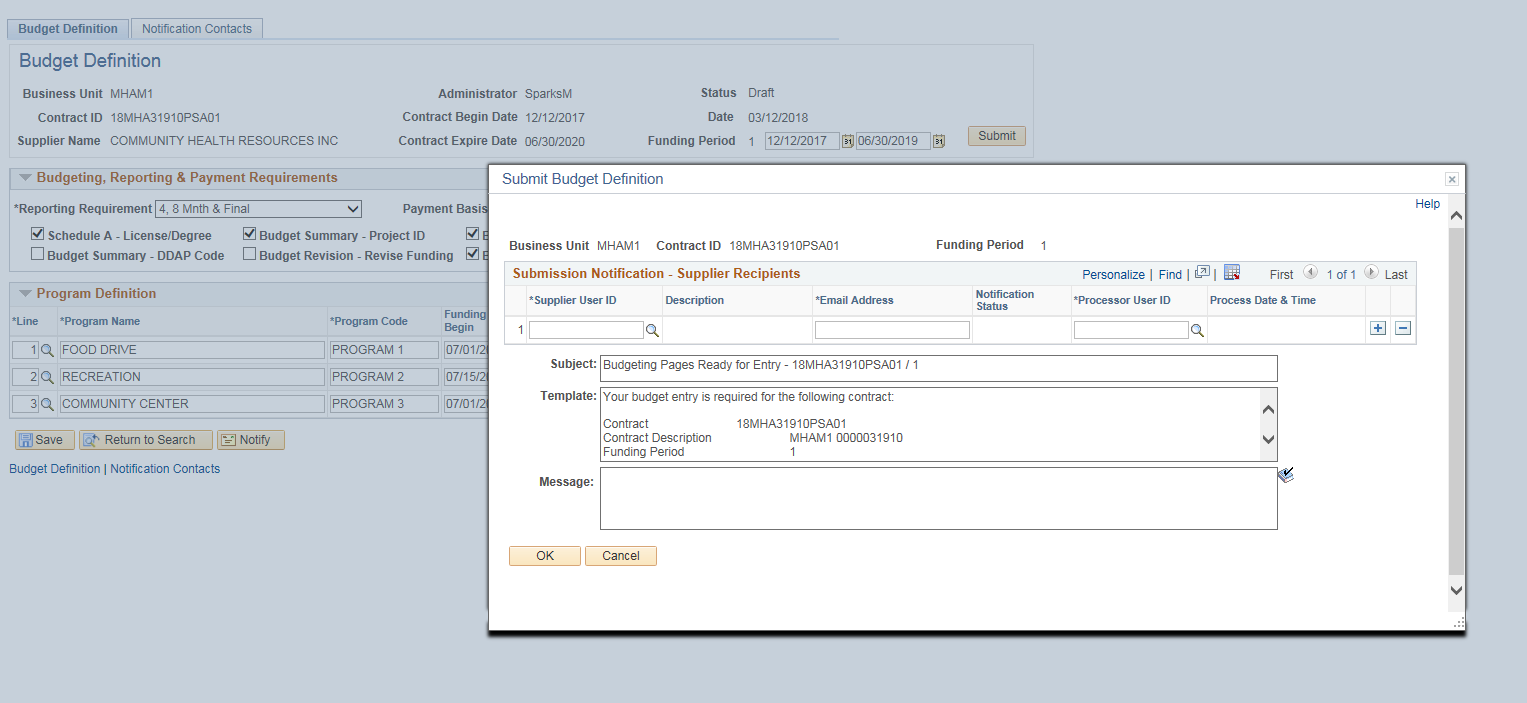 This will open up the Submission Notification screen where you will notify the Provider that the Budget Workbook is ready for collaboration.Enter the Supplier (Provider) User ID (or use the magnifying glass to search) Description, Email address and Processor User id will automatically update.  Only users entered on the Notification Contacts tab will be available to select to receive a notification.  If a user is missing go back to the Notification tab and add them.  Review and/or update the Email Address if necessary.Enter a message to be included in the email if needed and click OK.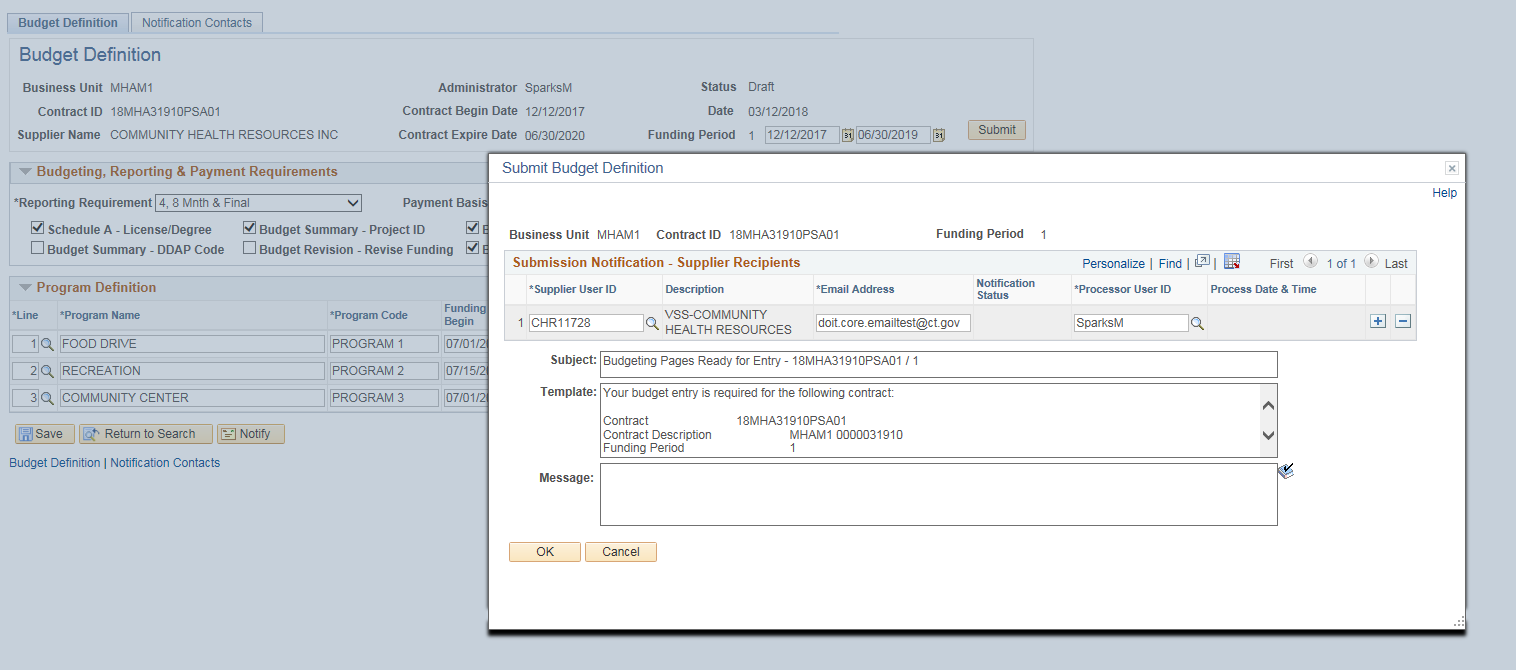 Click OK to the confirmation message. 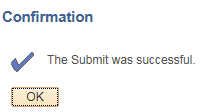 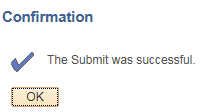 At this time, an email will be sent to the Provider. The Provider will now know what Budget Pages need to be completed and can click the hyperlink to begin that process.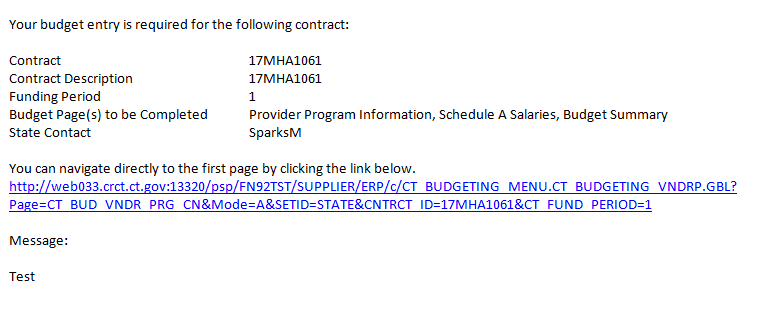 Prior to accepting the Budget Summary, the Provider completes the following pages:Provider Entity PageProvider Program Information PageSchedule A SalariesBudget Summary Entry/SubmissionProvider Entity Information UpdateThe following shows how to update Provider Entity Information. The Provider Entity Information is not specifically tied to the Budget WorkbookHowever this is information the Provider completes when they have access to the Supplier Portal and can be viewed by the Agencies.The Provider or the Agency can update information through Find an Existing Value Tab.Navigation:  Supplier Contracts > Budgeting > Provider Entity InformationThe Entity Provider Information page will display. Enter the Supplier ID, (or use the magnifying glass) or enter the Name of the Provider then click Search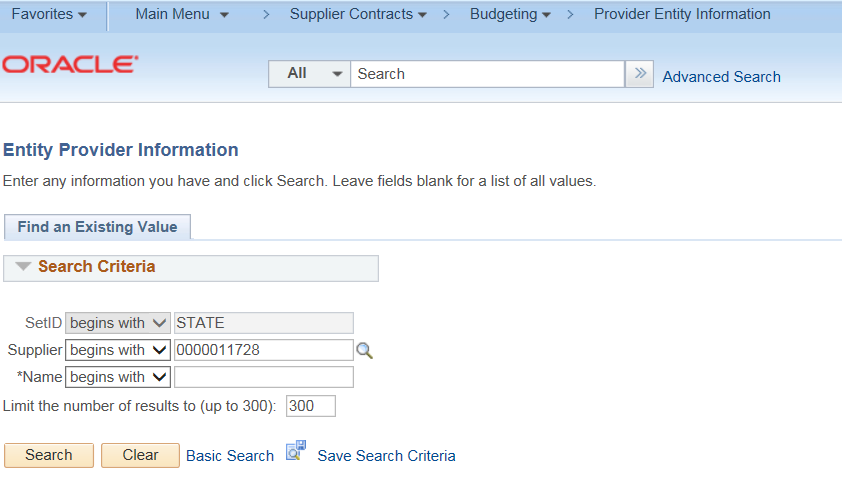 The Provider Entity Page is broken down into three tabs.On the first tab (Provider Entity Information)Enter the DUNS #Enter the Provider Fiscal Year End (Month)Enter the SAM (CAGE) No. and the SAM (CAGE) No. Expiration DateAnswer Yes/No for the 80 percent fieldAnswer Yes/No for the $25,000,000 fieldAnswer Yes/No for the Litigation Pending field. If Yes, the Comment field is required to be filled out. Enter Accreditation ListClick Save 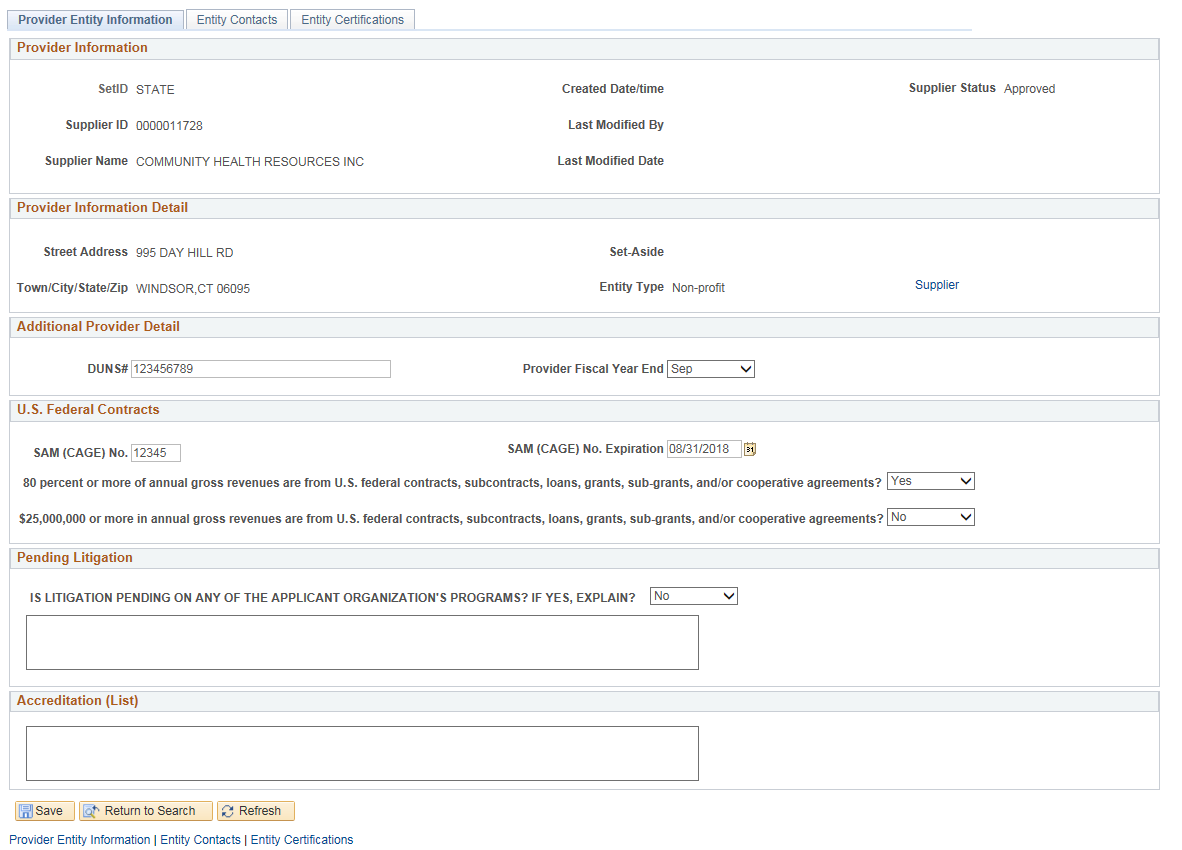 Click on the Entity Contacts tab This will display a list of the current contacts and their information that have been setup by the Provider.If changes need to be made, the Provider Administrator will have the Supplier Change Request Link available.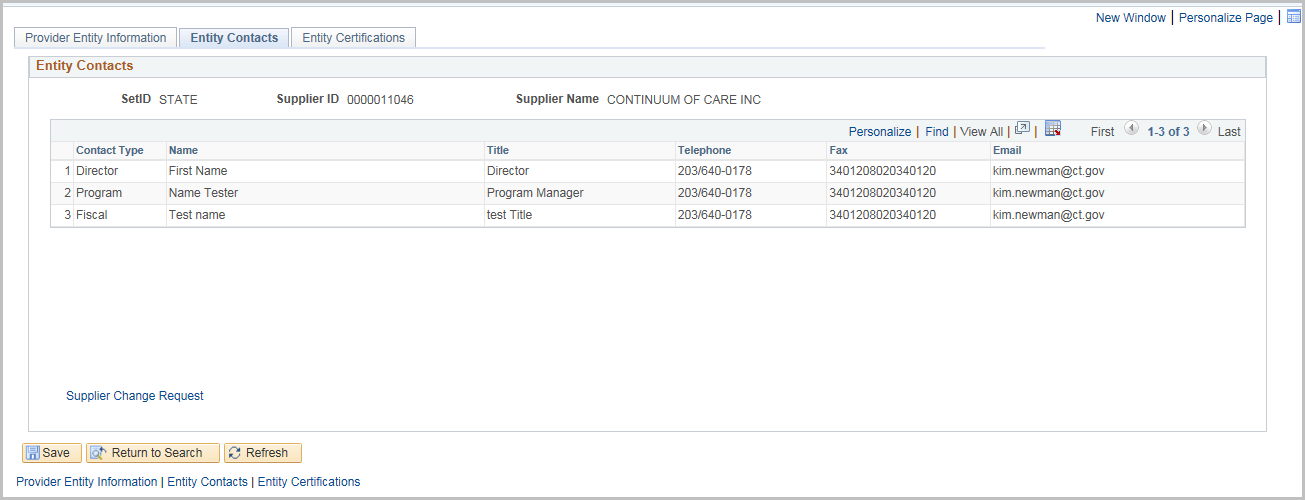 Click on the Entity Certifications tabSelect the Certification TypeEnter an ID Number and an Expiration DateClick the + sign to add additional certificationsThere are three links to other websites to assist with this section (Biznet, The Office of Secretary of the State, or License Lookup)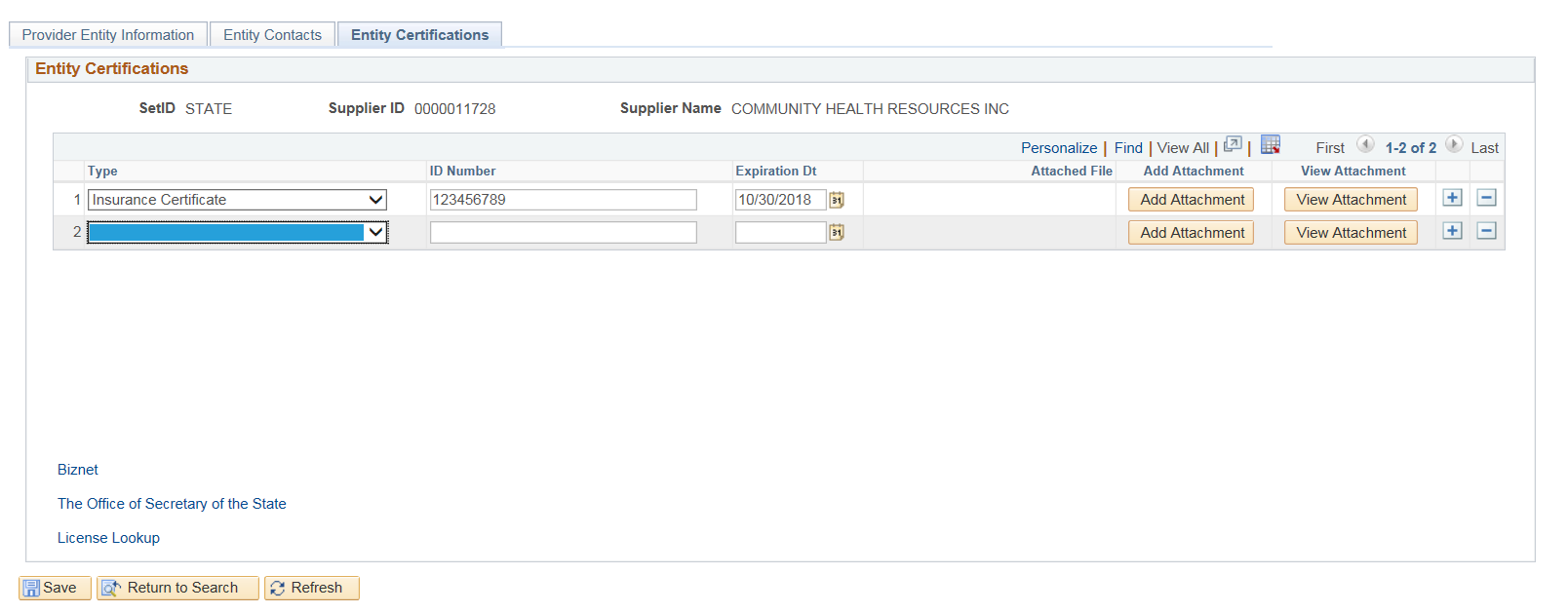 Click Add Attachment to attach copy of the certificateClick Browse and select the file that is to be uploaded 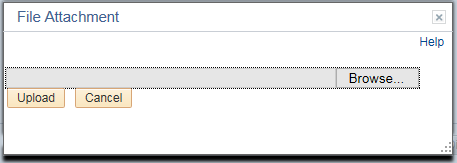 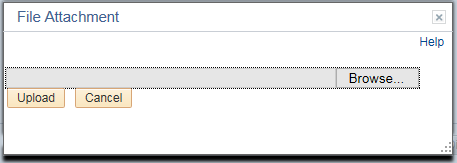 Click Upload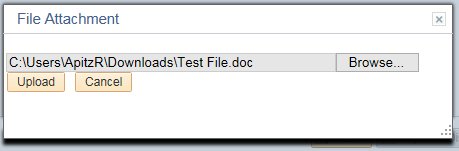 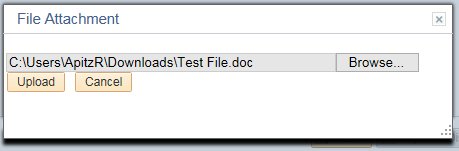 Click View Attachment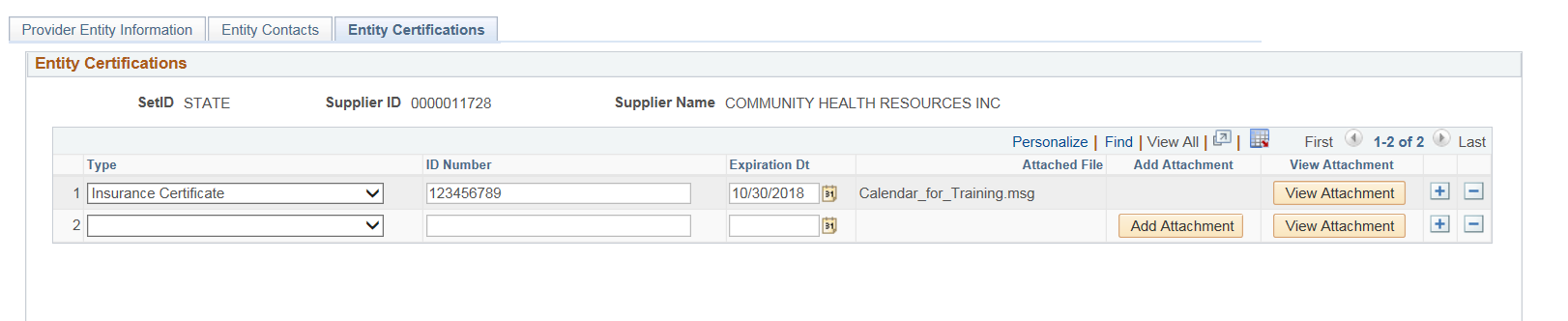 At the bottom of the screen, click Open to view the attachment.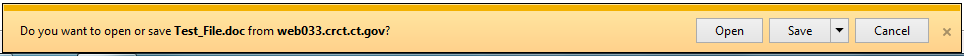 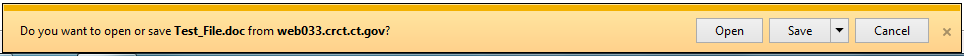 Click Save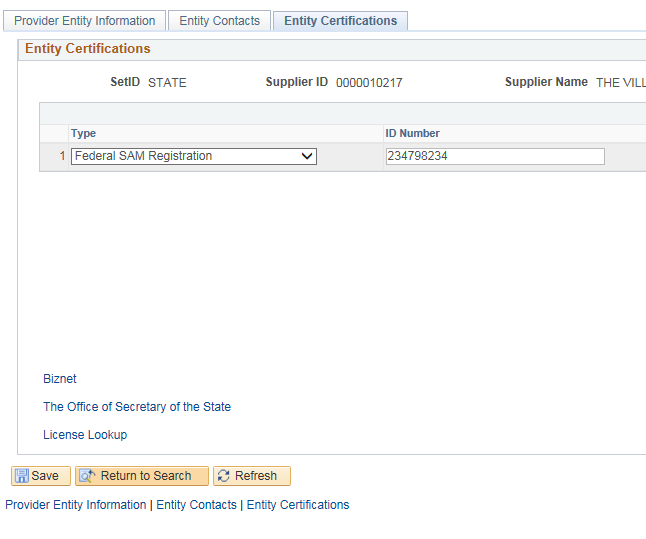 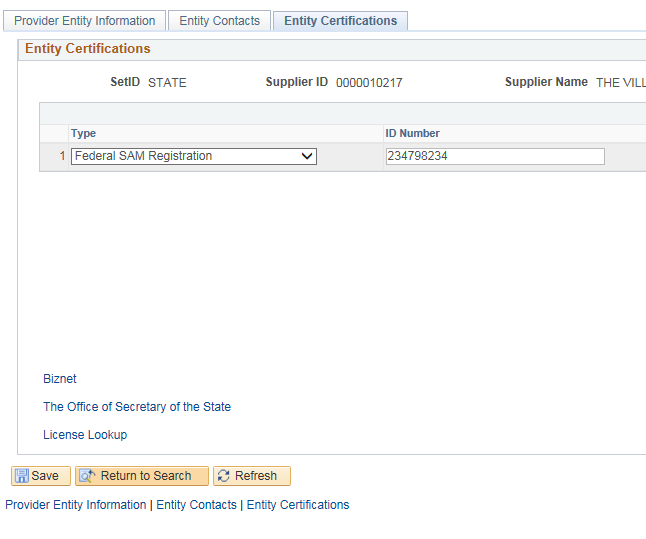 Provider Program Information EntryThe following shows how to update the Provider Program Information.Navigation:  Supplier Contracts > Budgeting > Provider Program InformationThe Provider Program Information page will display. Enter or search for the Contract ID, Funding Period, or Supplier Name, and click Search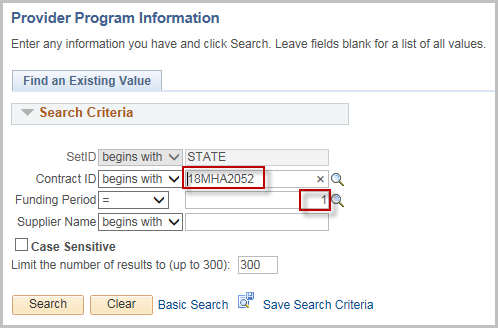 Select the Contract ID from the search results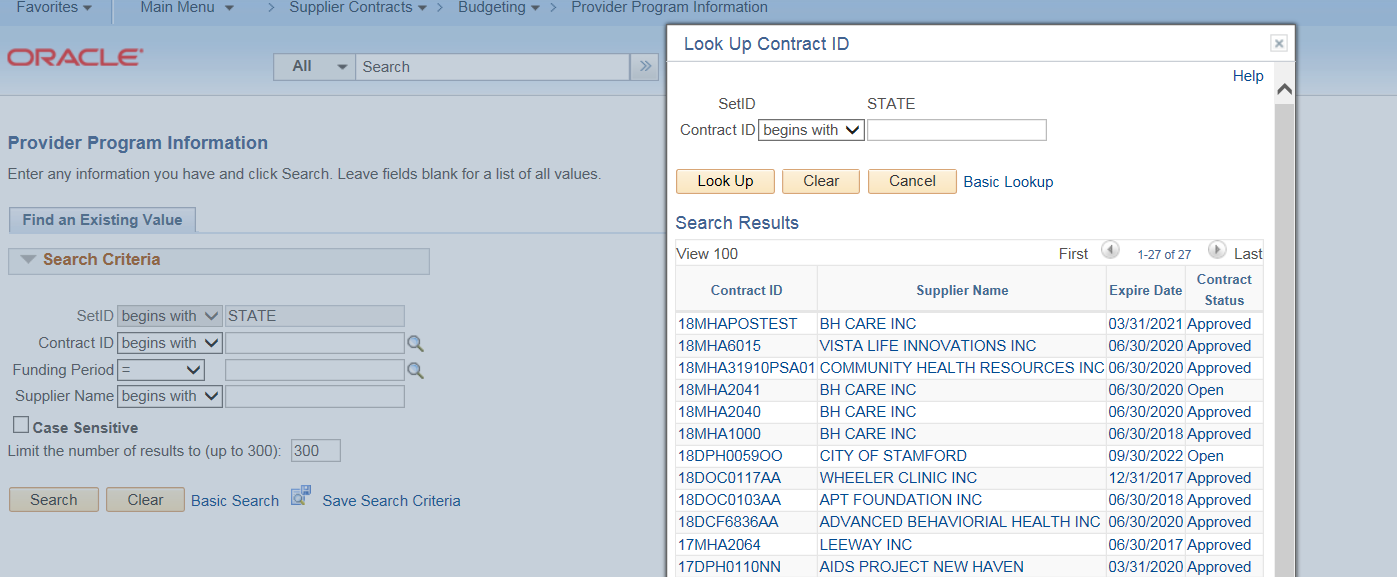 The Provider Program Information is broken down into three tabsSelect Yes/No for the Statewide field (The default is Yes)If No is selected, enter at least one of the Catchment Areas, City/Town, or Region fields 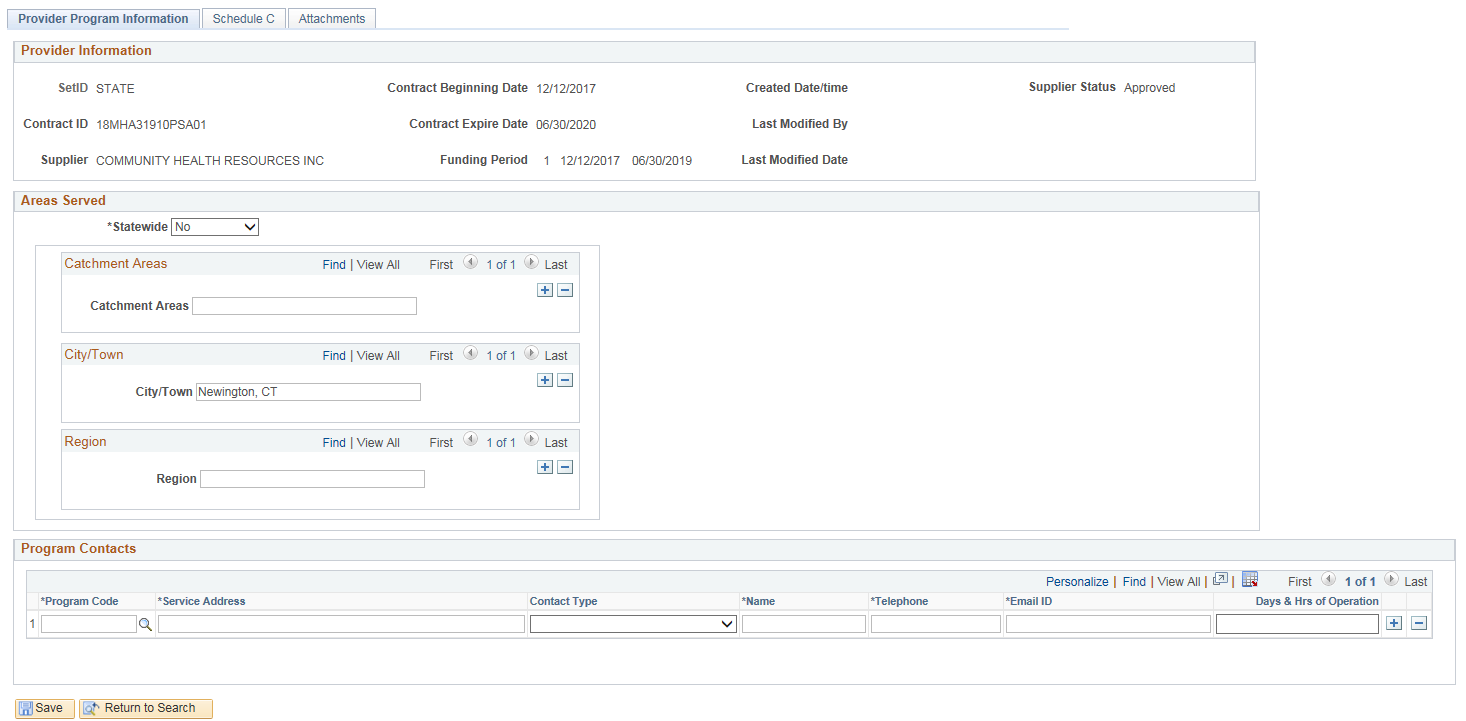 Enter in Program Contacts.Look up the Program Code (using the magnifying glass). Only programs that were created on the Budget Definition can be selected.Enter the Service AddressSelect Contact TypeEnter Name, Telephone, Email ID, and Days & Hrs of Operation Click on the + sign to add additional ContactsClick Save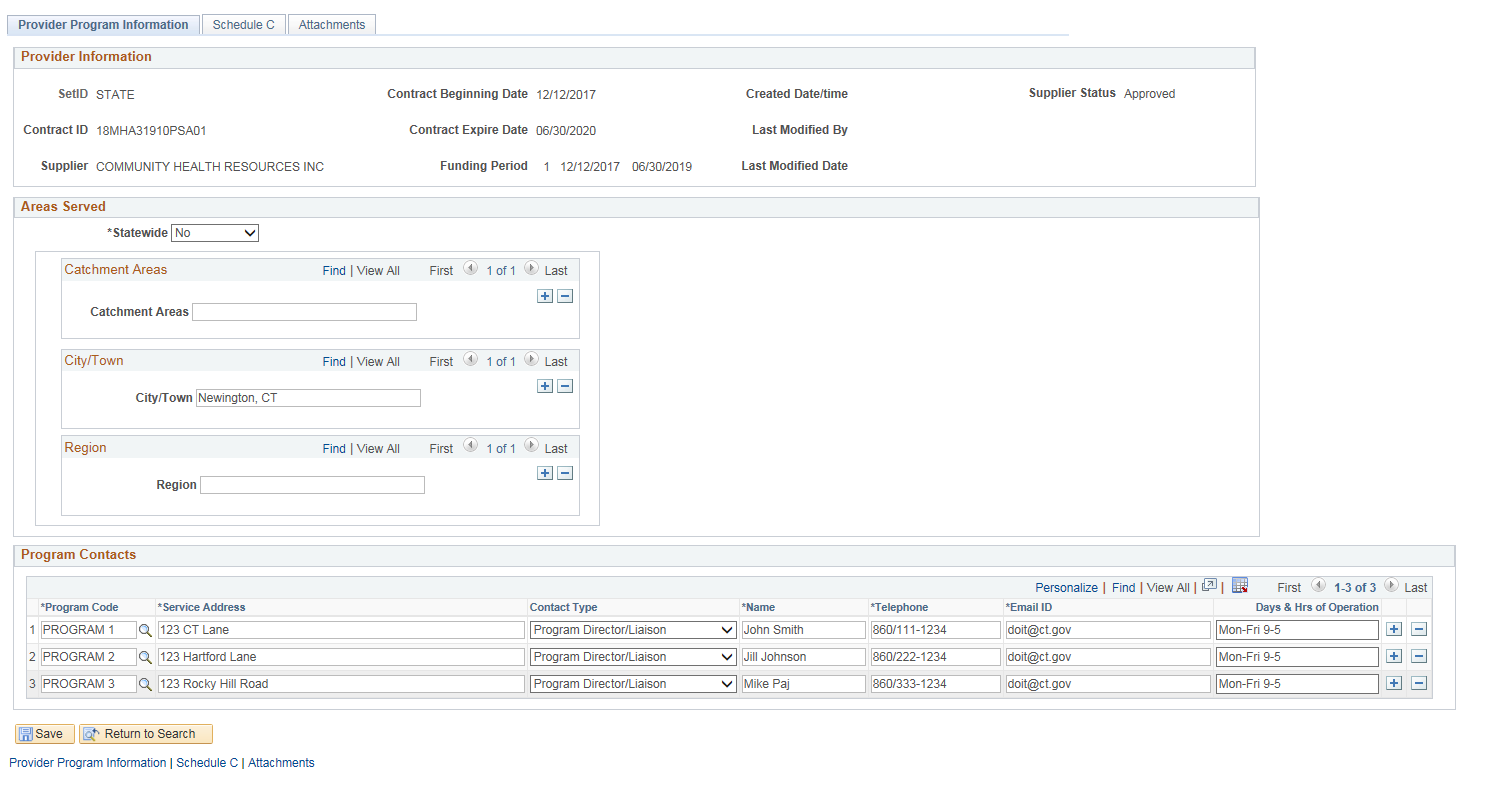 Click on the Schedule C tabNote:  The Schedule C tab will only appear if it has been checked on the Budget Definition Page.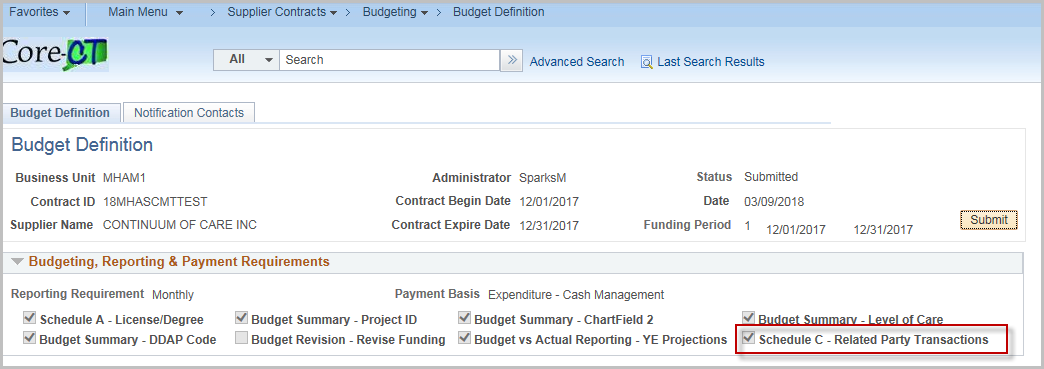 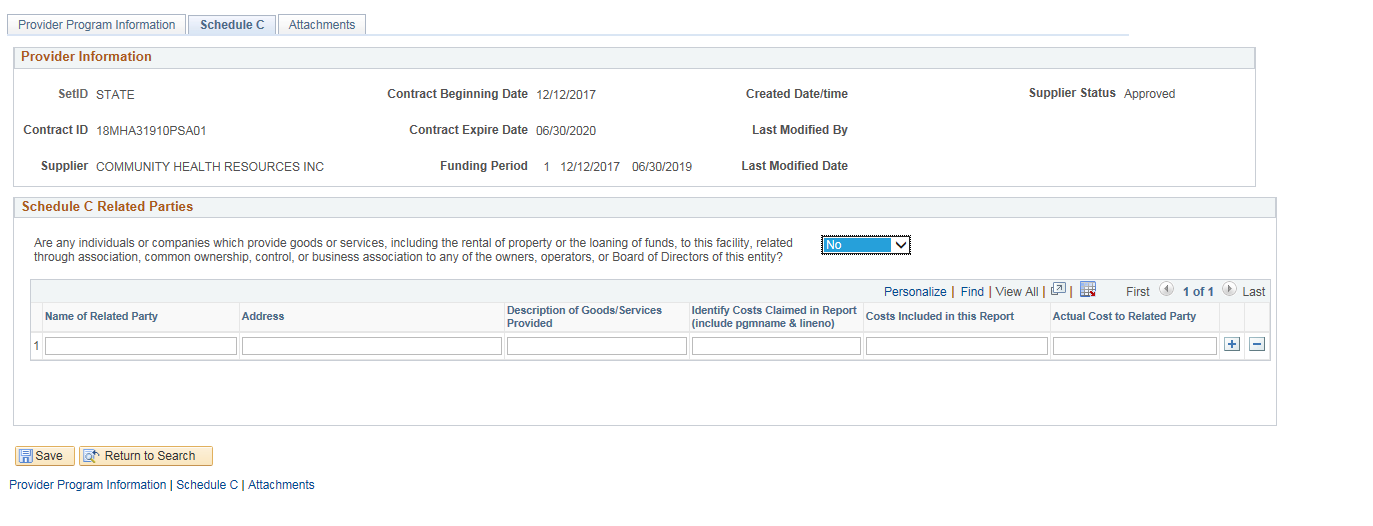 Select Yes/No to the question in the Schedule C Related Parties sectionIf Yes, enter Name of Related Party, Address, Description of Goods/Services Provided, Identify Costs Claimed in Report, Costs Included in this Report, and Actual Cost Related to Party fields.Click Save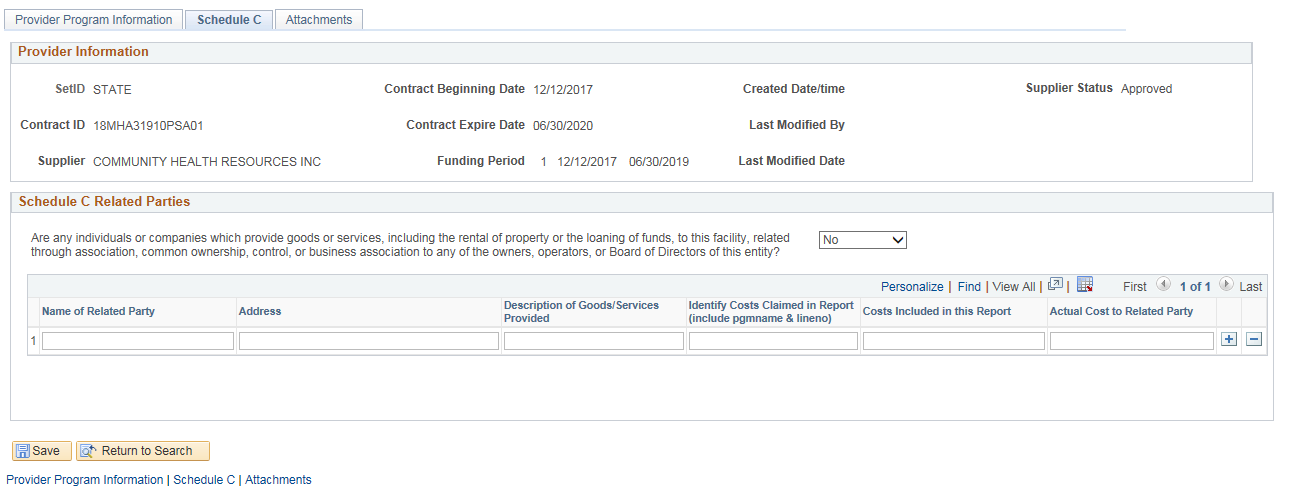 Click on the Attachments tabThe attachments tab can be used for any additional documentation.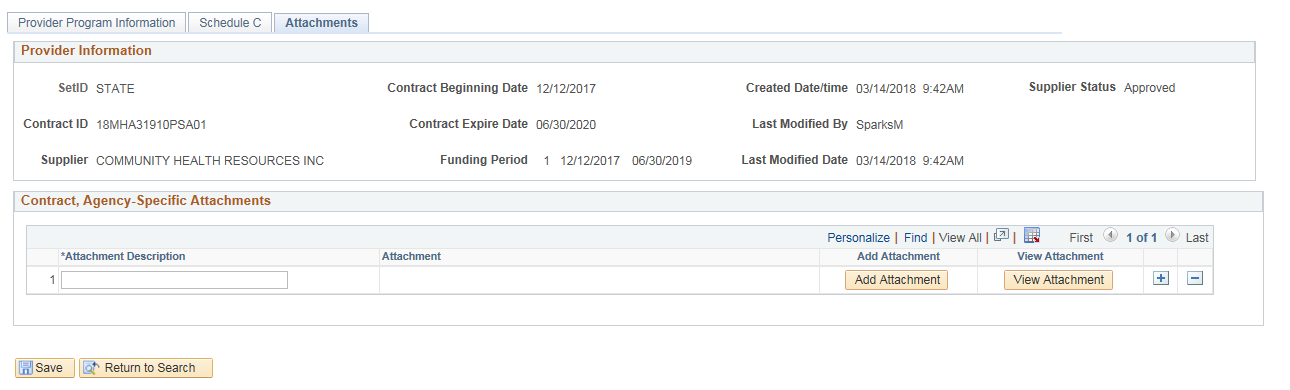 Enter the Attachment Description and click on Add Attachment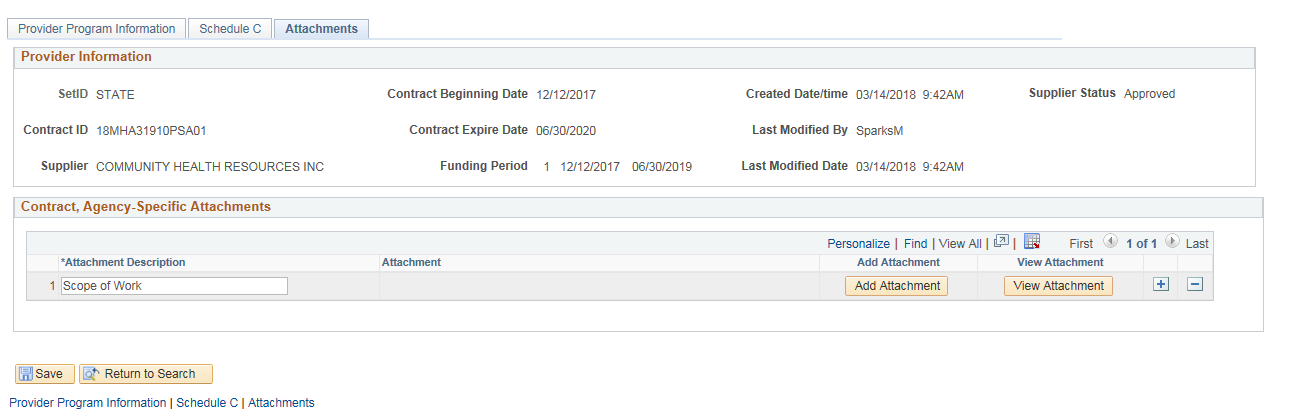 Click Browse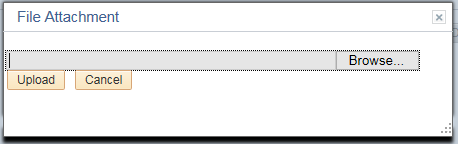 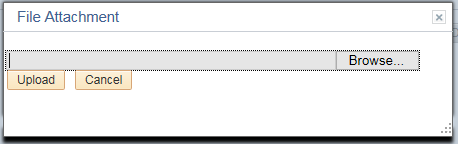 Select the attachment to be uploaded and click Upload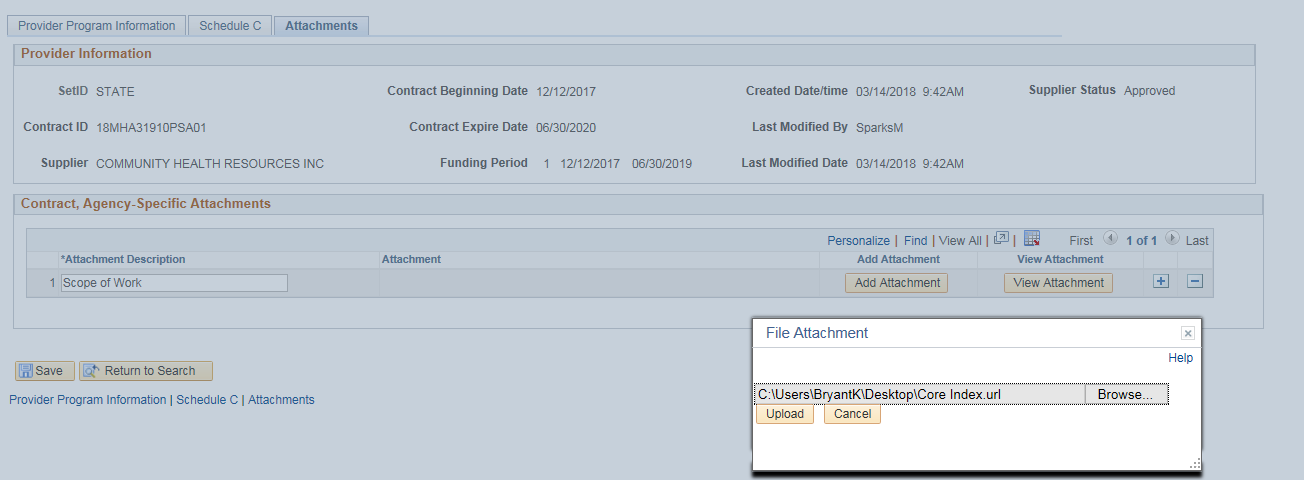 Click View Attachment to review the document Use the + sign to add more attachments Click Save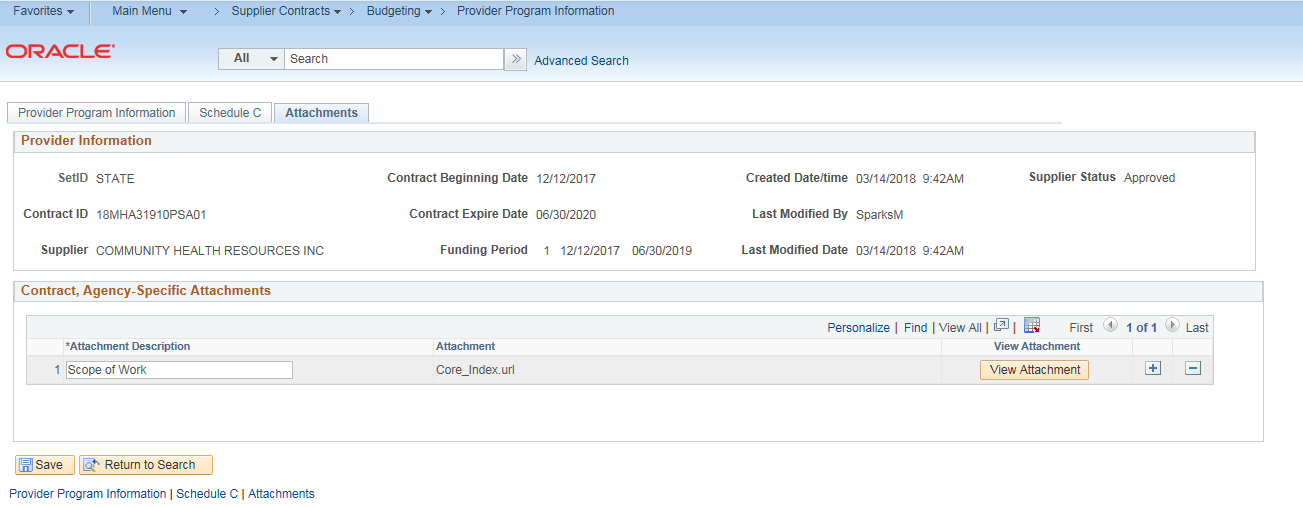 Schedule A Salaries Entry The following shows how to enter Schedule A Salaries and submit the budget.Although the Provider should be entering this information, the agency can enter it on their behalf.Navigation:  Supplier Contracts > Budgeting > Schedule A SalariesThe Schedule A Salaries page will display. Enter or search for the Contract ID, Funding Period, or Supplier Name, and click Search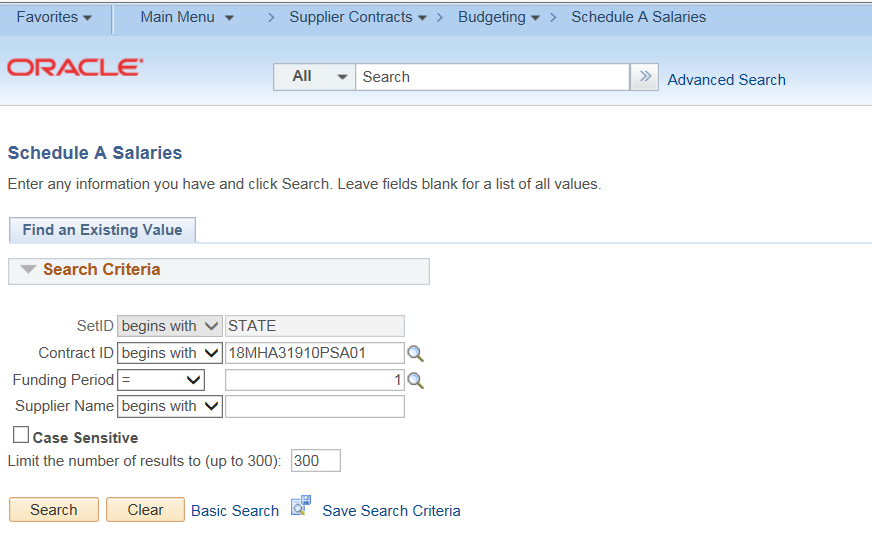 Check the Administrative checkbox if the A&G portion of this resource is an indirect expense. Do not check the box if the A&G portion of the resource is a direct expense.Enter Number of Resources. The Total Contract expense will be multiplied by this number to reflect the total for the group.Enter the Position TitleEnter the Name The Rate per hour is calculated automatically.Enter the Degree / License (This will be available only if Schedule A – License/Degree is checked on the Budget Definition)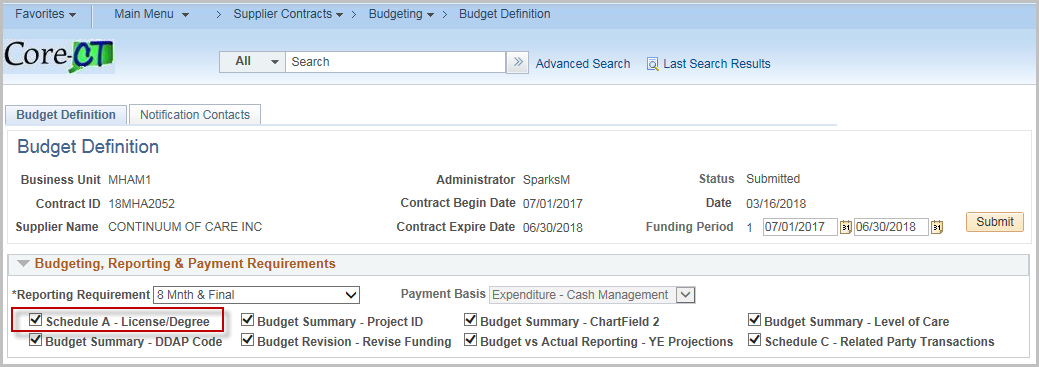 The Total Hours Per Week is defaulted to 40.  Update if necessary.Enter the Weeks Per Year (only if working for less than a year)Enter the Base Annual Salary (scheduled wages only)Enter the Fringe Benefits % (The Annual Fringe Benefits will calculate automatically)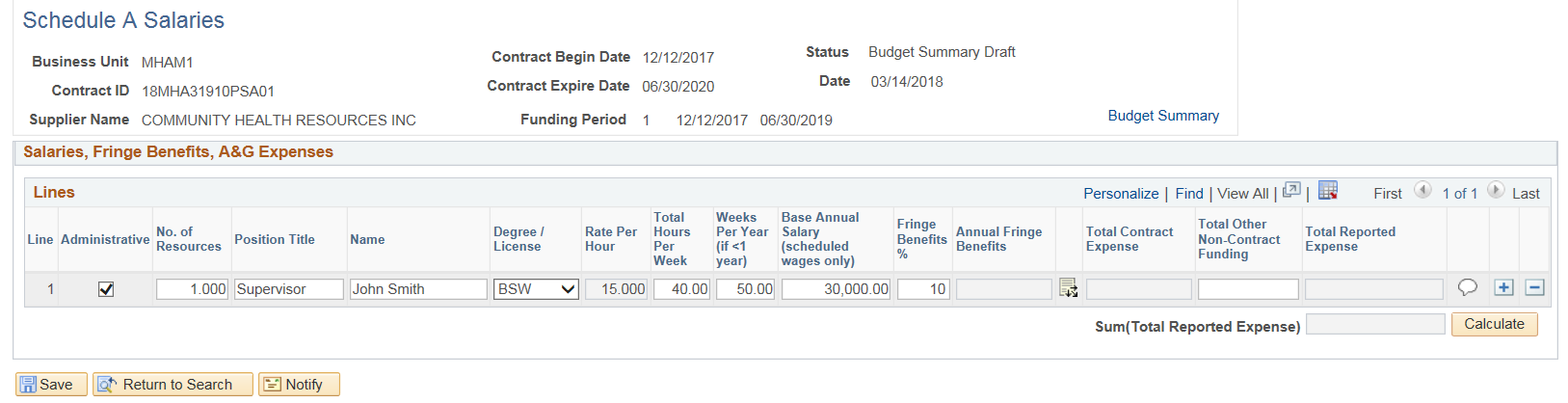 Click on the Distribution Icon to access Program/Service/AG Detail 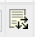 Enter A & G Program % of Time (If none, leave blank)Click the ‘+’ plus button to add additional Program Code rows if necessary. (Only programs entered on the Budget Definition can be selected)Click OK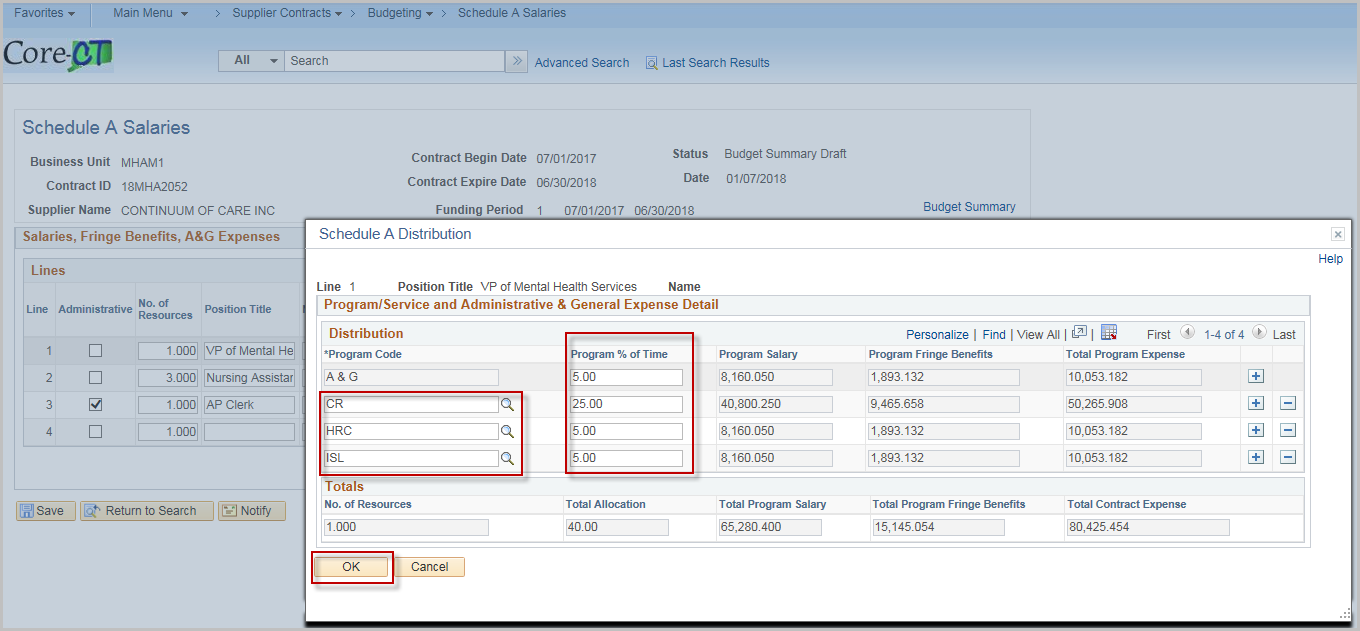 Once completed, the Total Contract Expense and Total Reported Expense will update automatically.Enter the Total Other Non-Contract Funding (if applicable)Click the Comment Bubble to enter a Justification 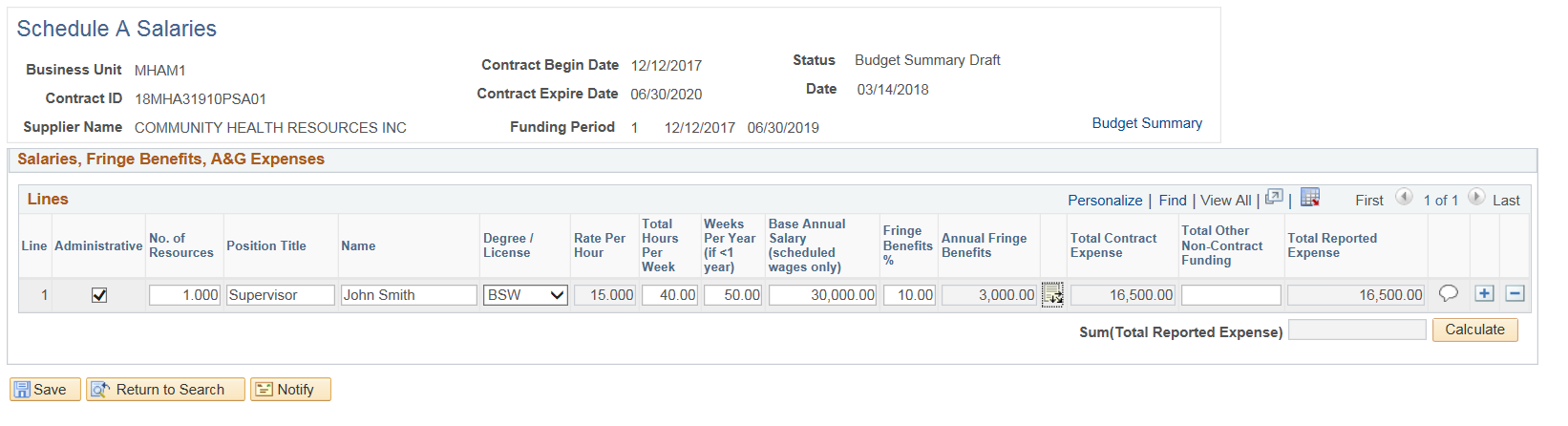 Provide a justification, and then click OK.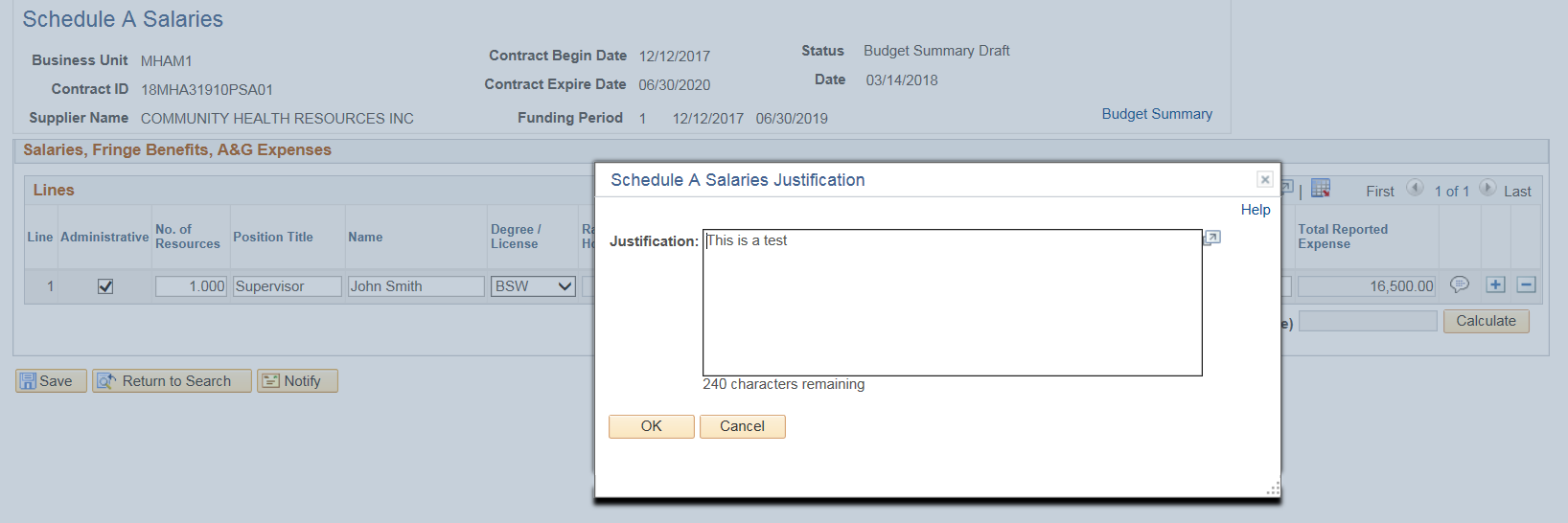 Click Save 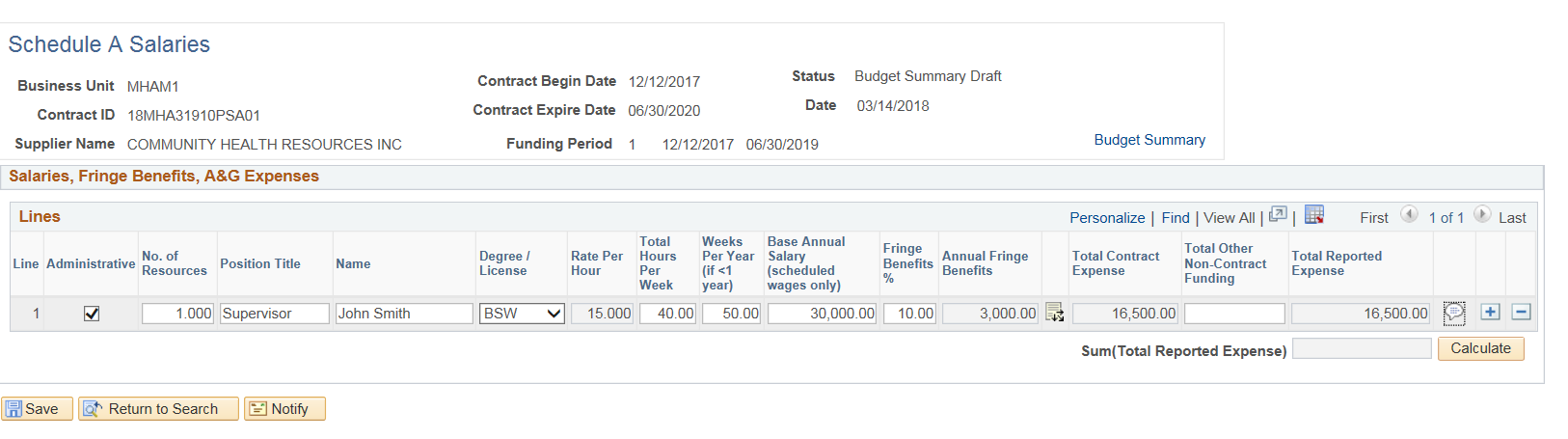 Justification is required for all rows.  If a justification is not entered, the following message will display when clicking Save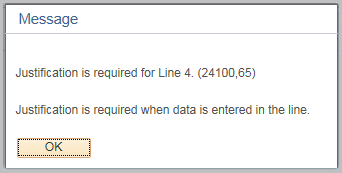 Budget Summary Entry & SubmissionThe following shows how to complete the Budget Summary Entry and Submit the Summary for acceptance by the agency.Although the Provider should be entering this information, the agency can enter it on their behalf.From the Schedule A Salaries page, you can click on the Budget Summary link If not using the hyperlink on the Schedule A Salaries pageNavigation:  Supplier Contracts > Budgeting > Budget SummaryThe Budget Summary page will display. Enter or search for the Contract ID, Funding Period, or Supplier Name, and click Search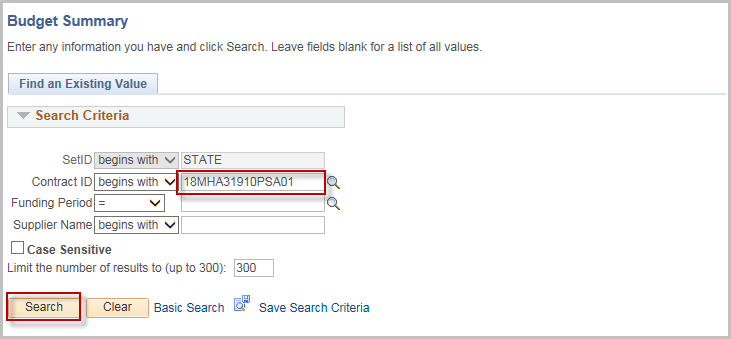 Chartfield 2 and Project will display on the Summary only if they were selected on the budget definition page.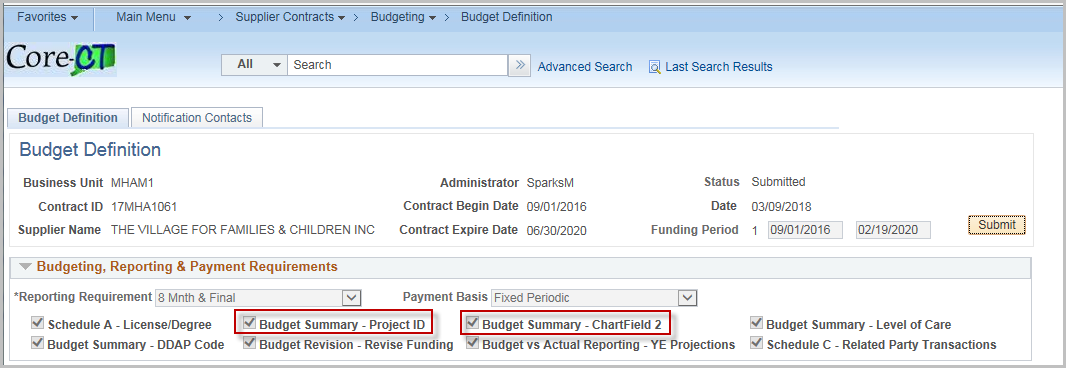 To add a UCOA Account, enter the number in the account box or use the magnifying glass to search for a value.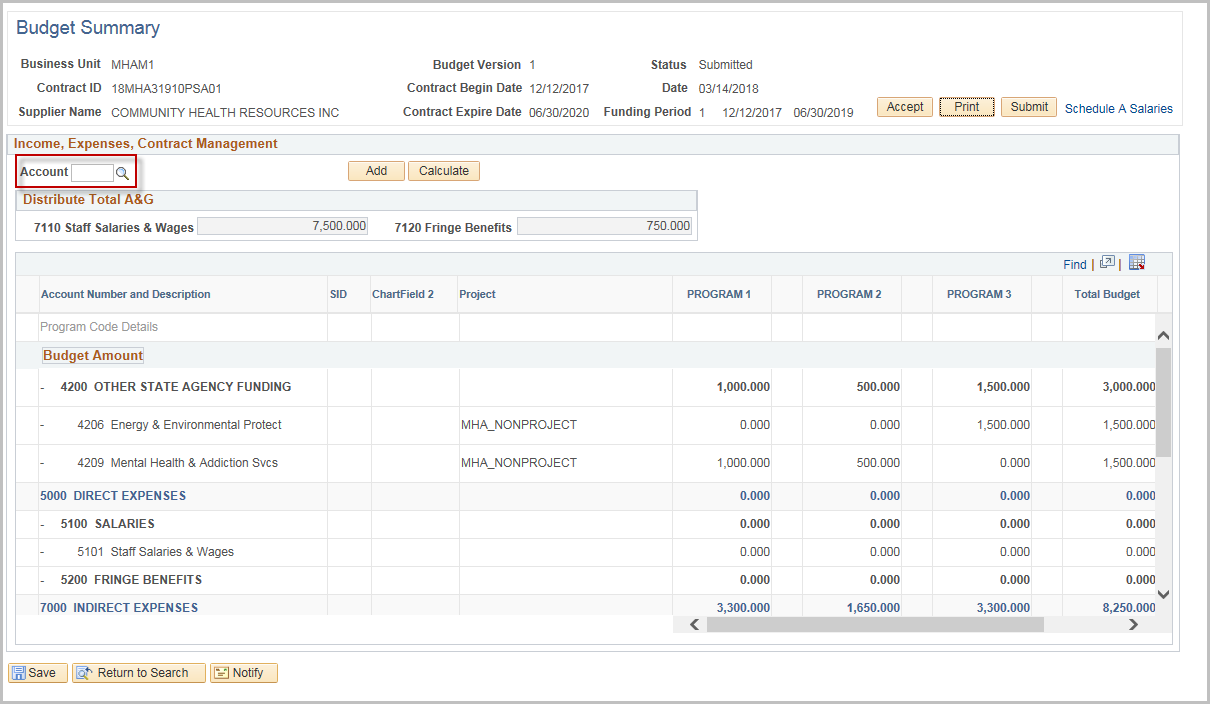 Click on the code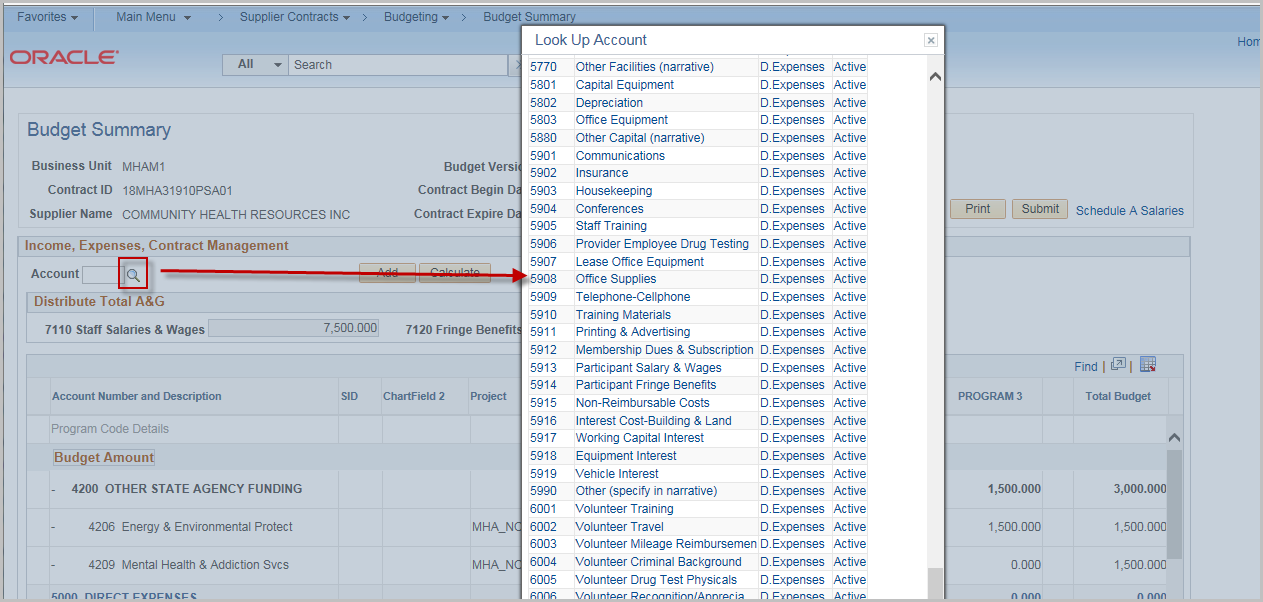 Click Add 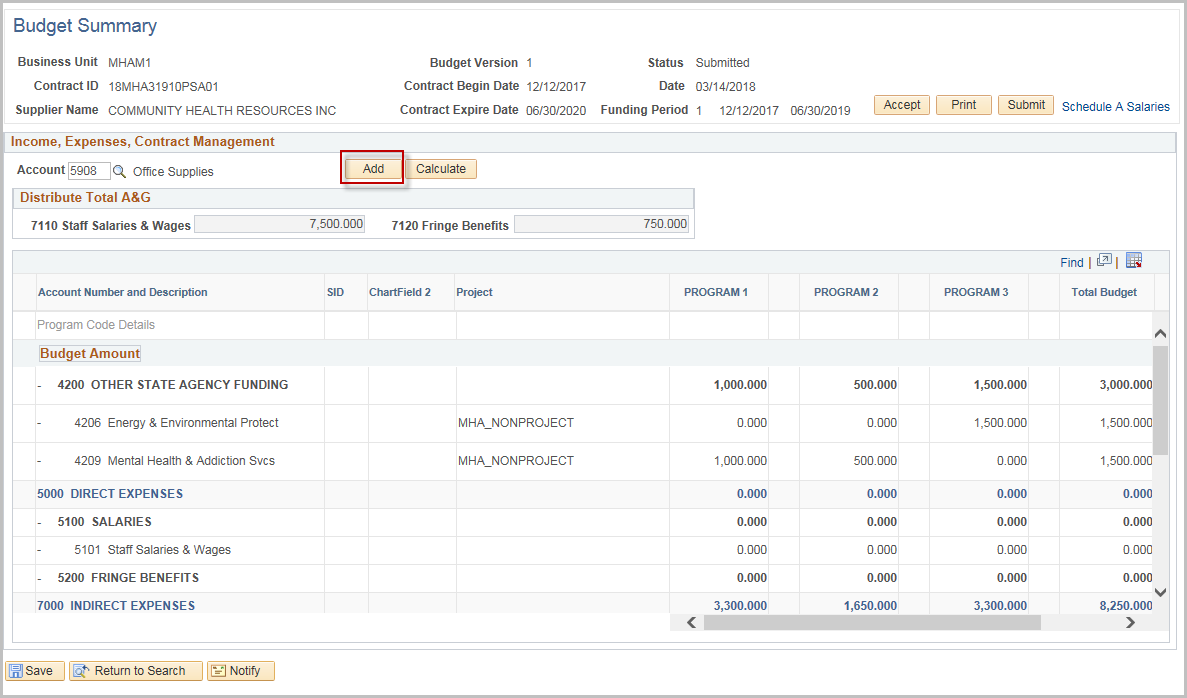 The Code will be added to the Program Code Details section under the appropriate Heading.NOTE: Click the Minus next to the row if it needs to be removed.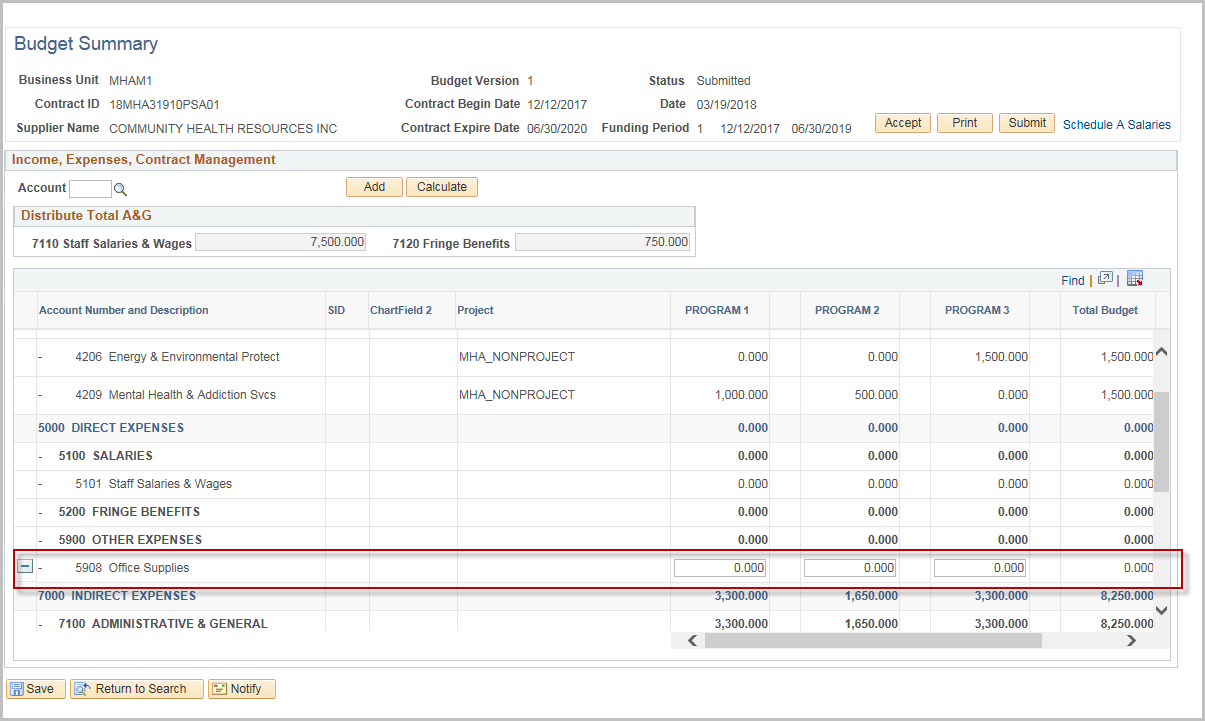 Enter the Funding and Expense amounts for each programNOTE: The Totals for Staff Salaries and Wages and Fringe Benefits must equal the amount from Schedule A (Displayed at the top of the grid)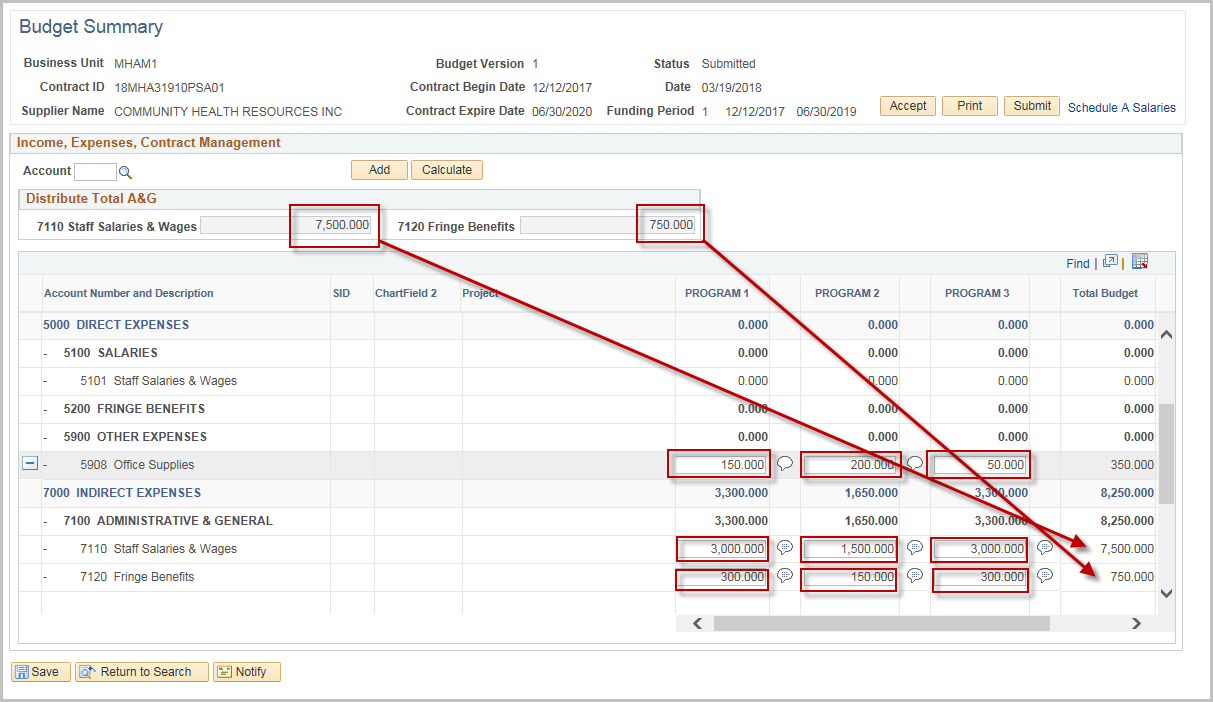 Click the Comment Balloon to provide justification for fields with entered values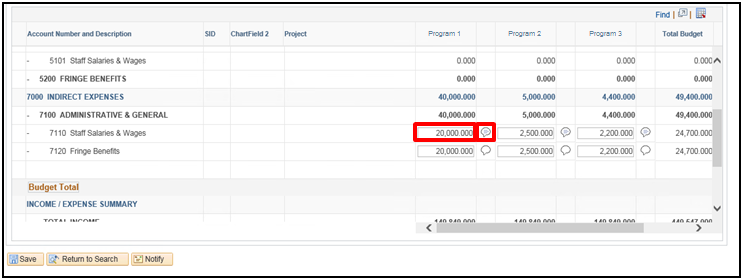 Justification is required for every entered amount.  If the justification is not entered an error message will display.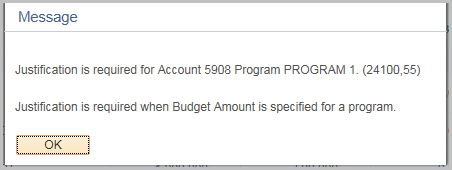 Click Calculate at any time to update the totals 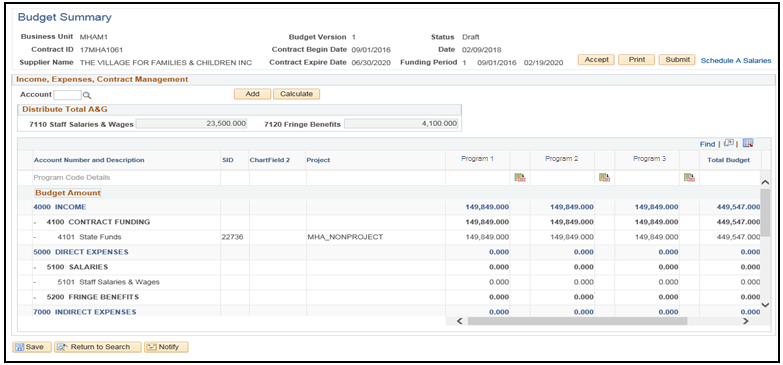 Scroll to the bottom to review the Totals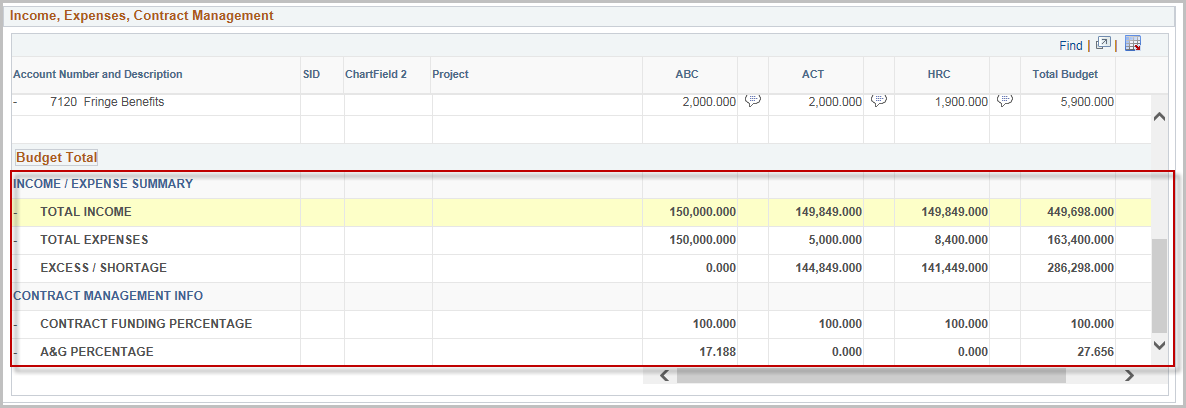 Click SaveClick OK to the confirmation message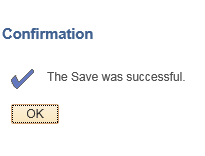 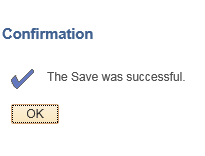 Click SubmitEnter or search for the Agency User ID (the user’s other identifying fields auto populate Enter a message to be included in the email if neededClick OK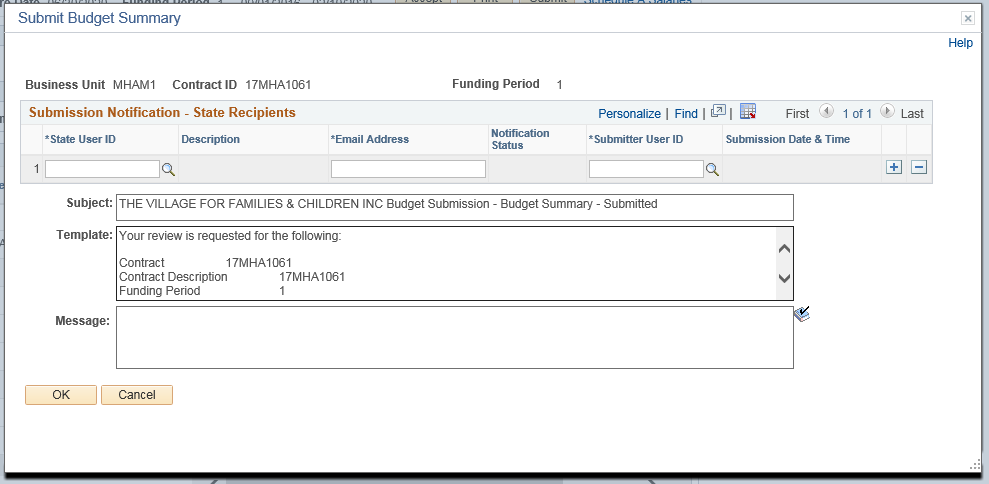 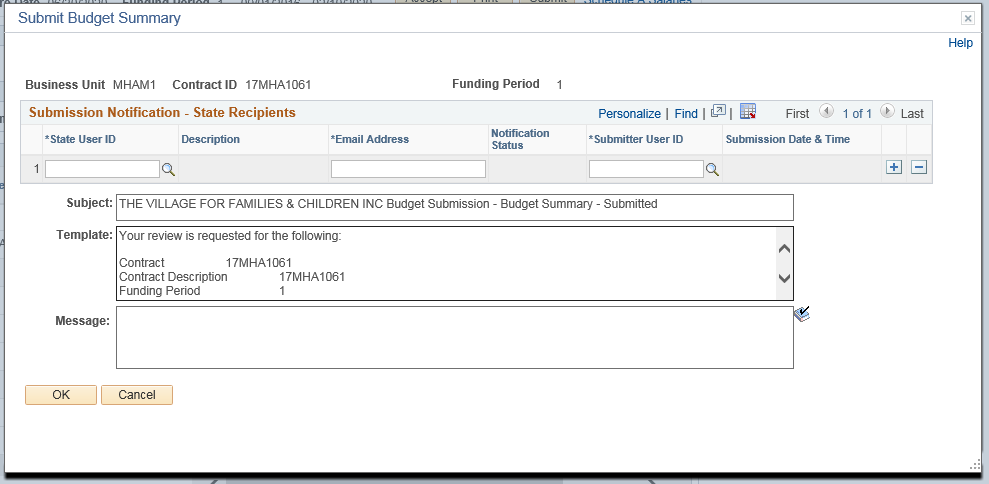 Click OK to the confirmation message that the Budget was submitted.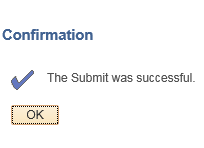 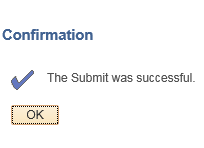 At this time, an email will be sent to the Agency. The Agency will be able to follow the hyperlink to approve the Budget Summary.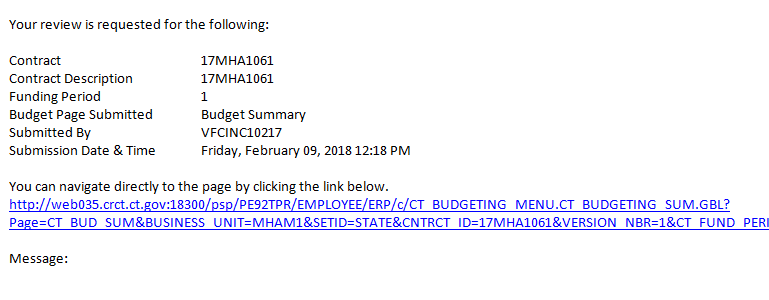 Once the Budget Summary is accepted by the Agency, it becomes a Final Budget. Accept a Budget Summary The following shows how to accept a Budget Summary.Navigation:  Supplier Contracts > Budgeting > Budget SummaryThe Budget Summary page will display. Enter the Contract ID, Funding Period, or Supplier Name, and click Search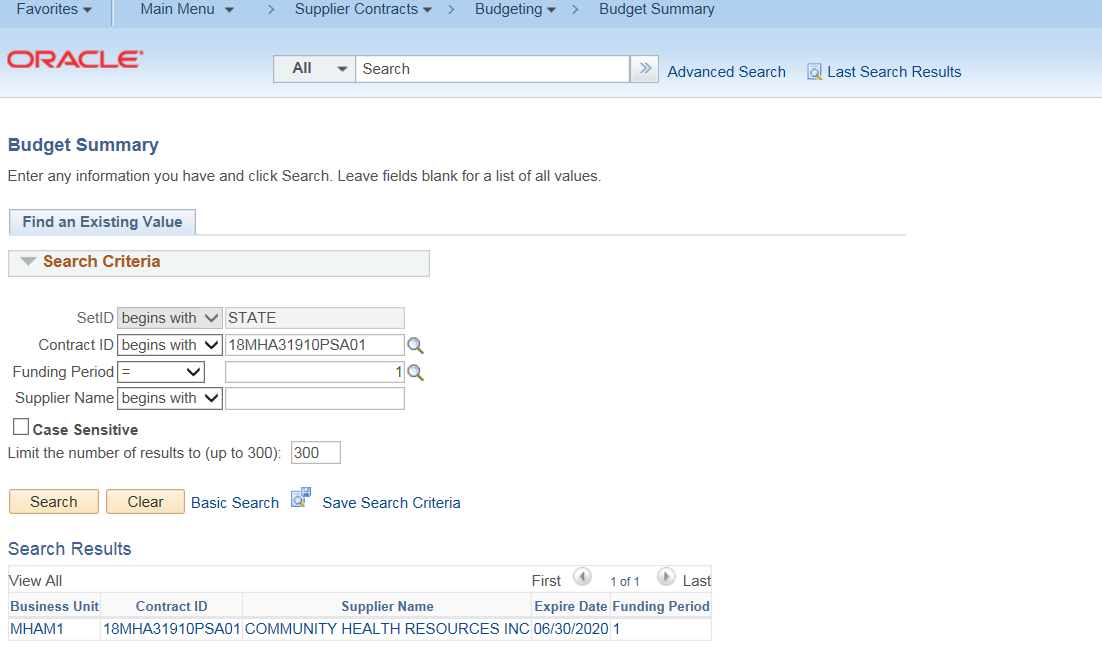 Once the page has opened up, the agency will review the submitted budget.If there are any discrepancies or amounts that need to be update, DO NOT click Accept.  Contact the Provider (either by email or using the Notify option in the appendix) to have them correct the entries.Clicking Accept will lock all entries.Click Accept. This will open up the Acceptance Notification screen where the user will notify the Provider that the Budget has been accepted.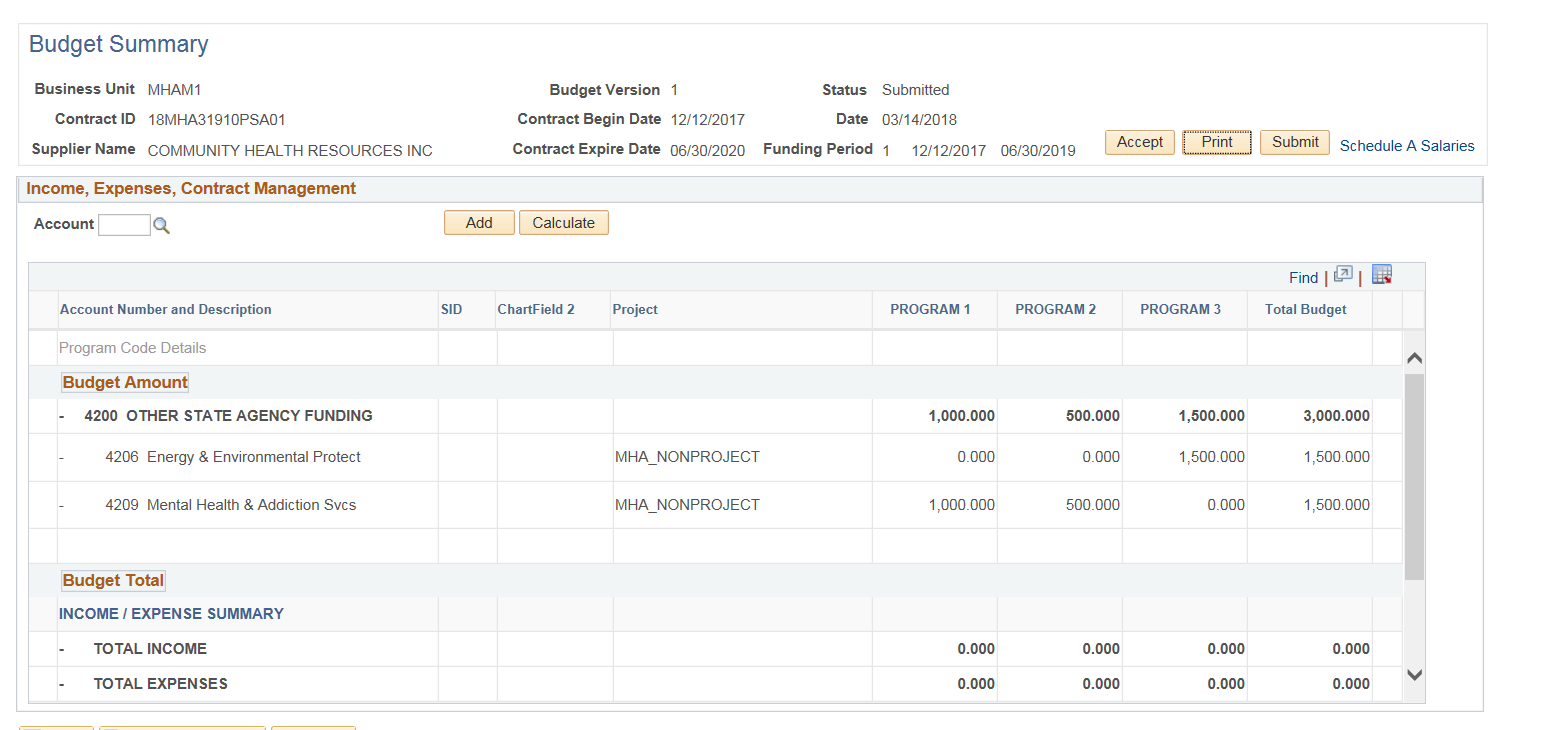 Enter Supplier User ID (use the magnifying glass to search)Enter a message to be included in the email if neededClick OK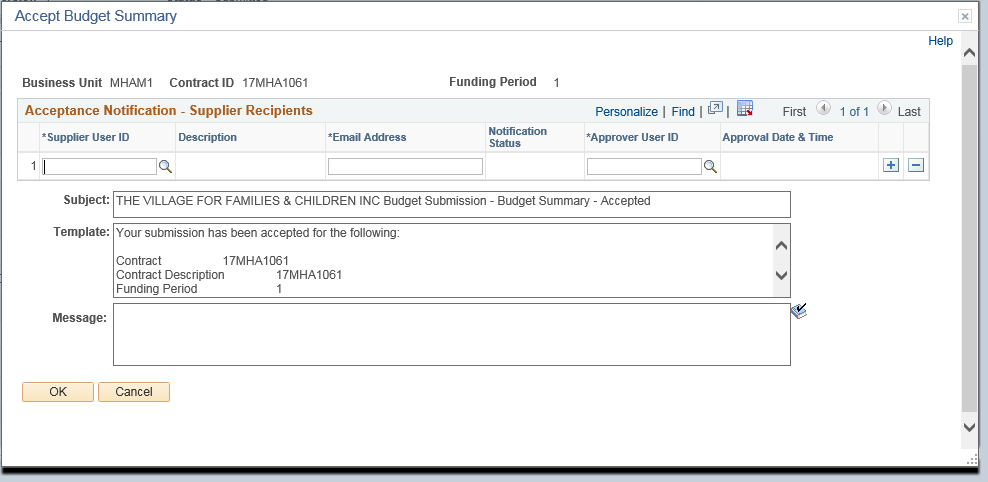 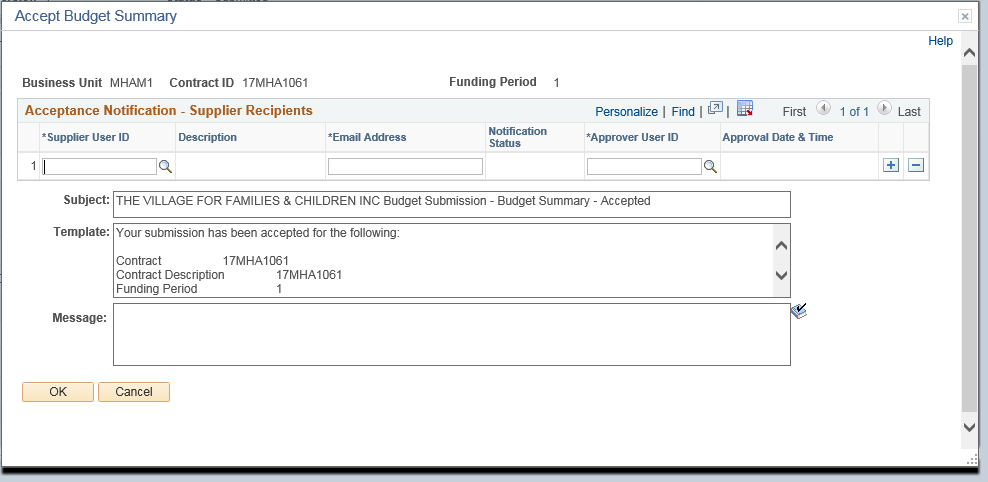 Click OK to the confirmation message. 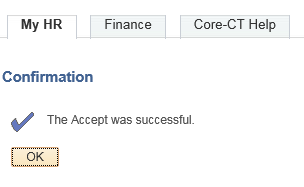 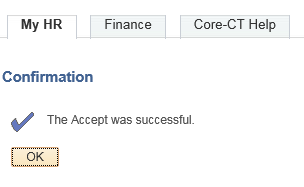 An email will now be sent to the selected users that the budget has been accepted.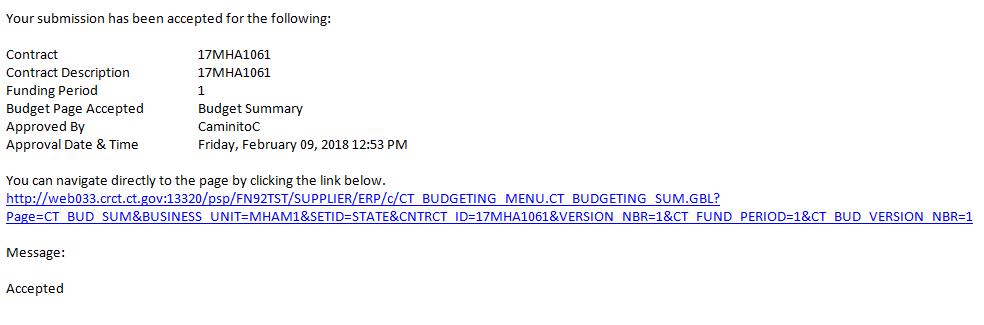 Printing the Budget SummaryThe Budget Summary may be printed by either the Agency or the Provider at any time.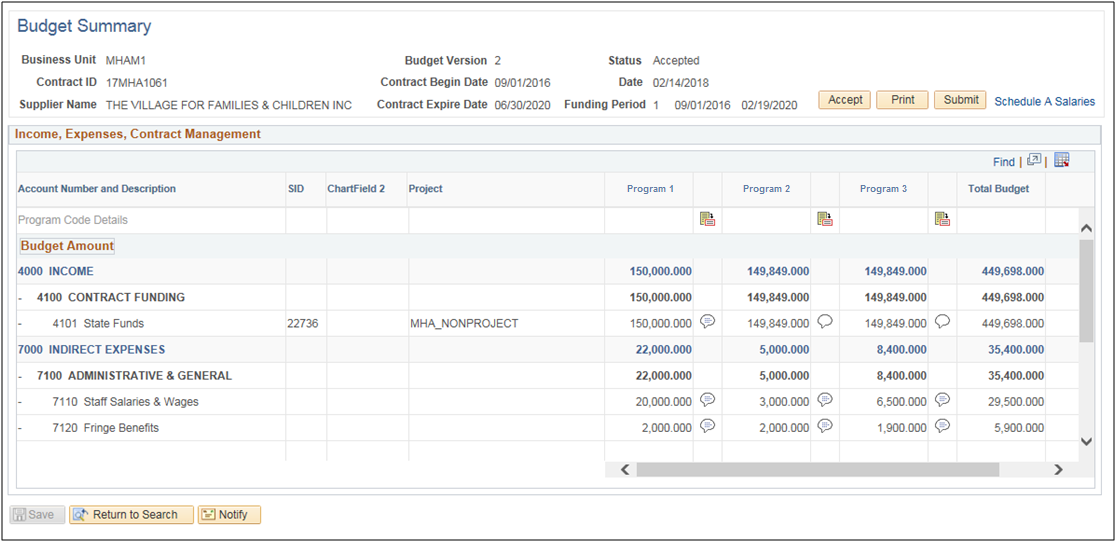 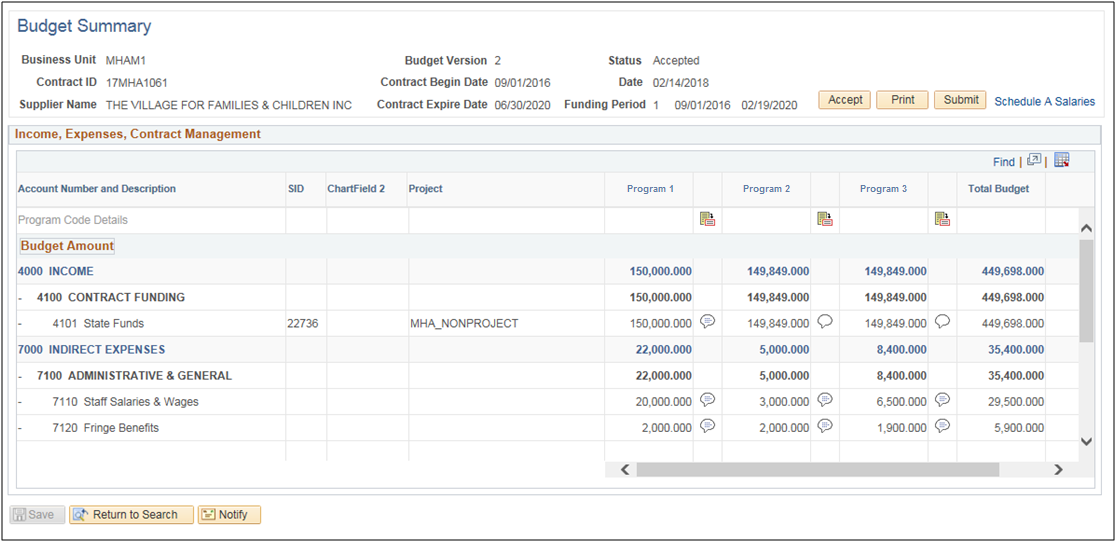 Run the Contract Budget Report by clicking Print.Select PDF or XLS depending on preference, and click Print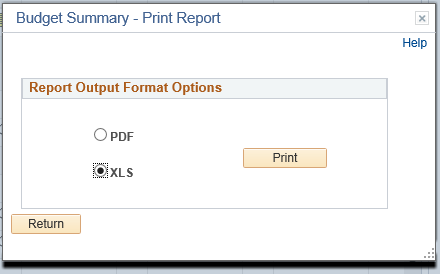 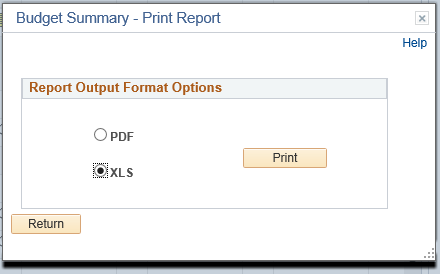 A new window will open up, showing the Contract Budget Report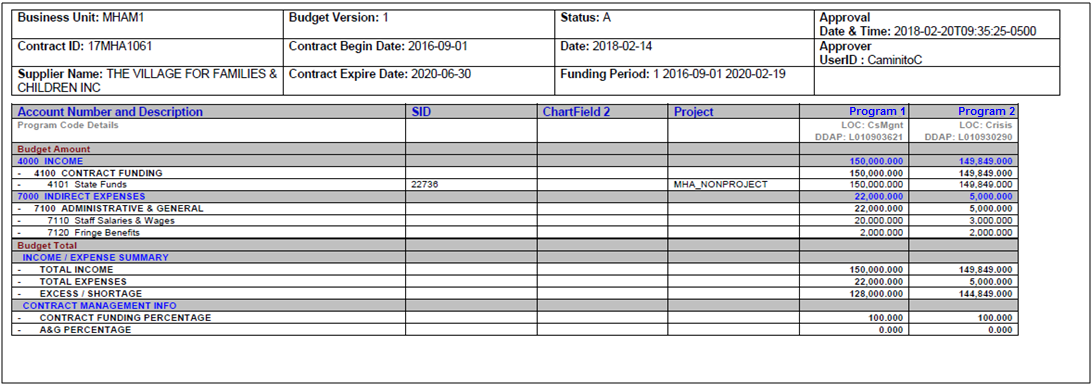 Note: If this budget has been accepted, the report will have the user, date, and time the budget was approved in the upper right hand corner. Otherwise this will be blank.Budget Workbook Financial ReportingThis chart shows the different reports and the Provider/Agency roles with each.Multi-Year Contract Budget ReportThe following shows how to run a Multi-Year Contract Budget ReportNavigation:  Supplier Contracts > Budgeting > Multi-Year Contract Bud ReportThe Multi-Year Contract Bud Report page will display. Select the Add a New Value tabCreate a new Run Control ID When creating a Run Control ID, make sure it is something that will be easily identifiable when running future reports.Click Add. 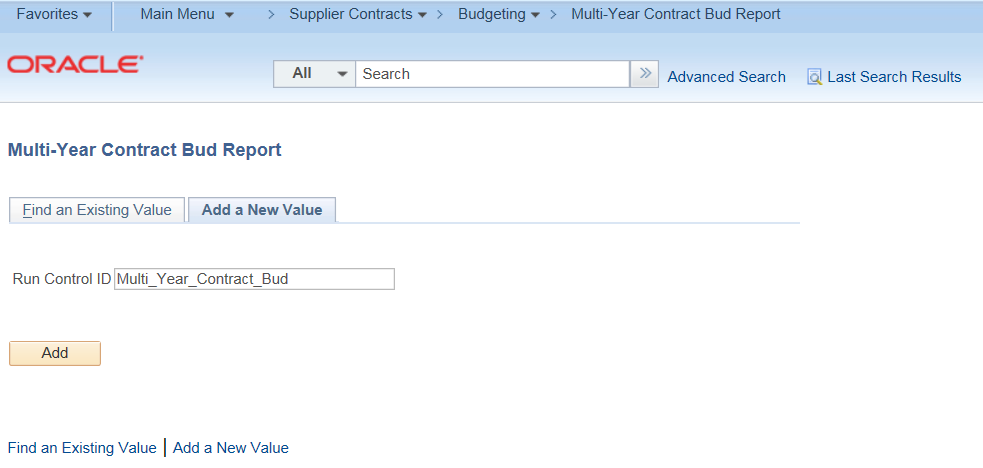 Enter the Contract ID, Funding Period Begin, and Funding Period End(The Funding Periods for this report setup are the value (i.e. 1, 2, 3) not the actual dates.Click Save and then click Run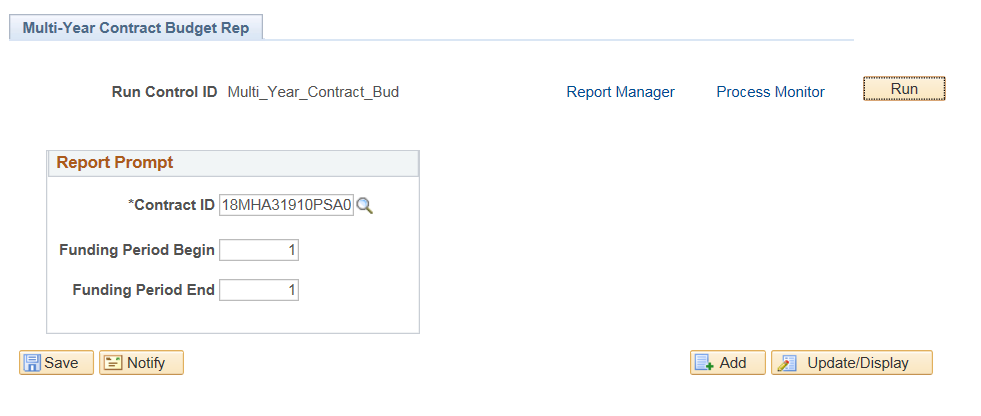 Select PDF or XLS under FormatClick OK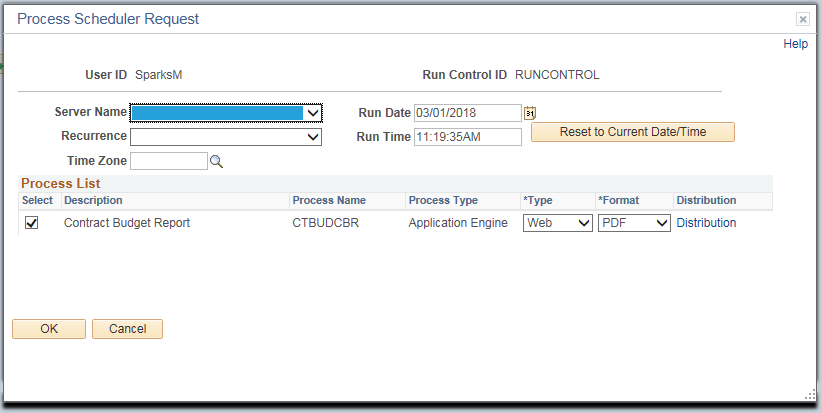 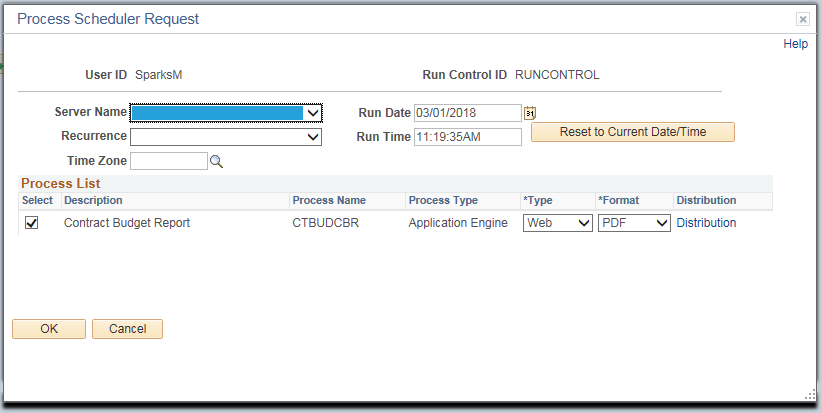 Click the Process Monitor link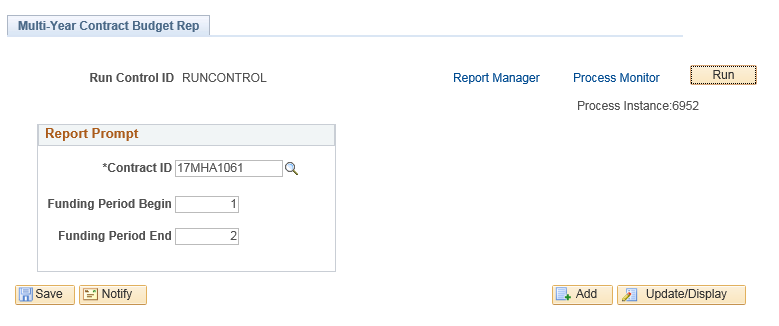 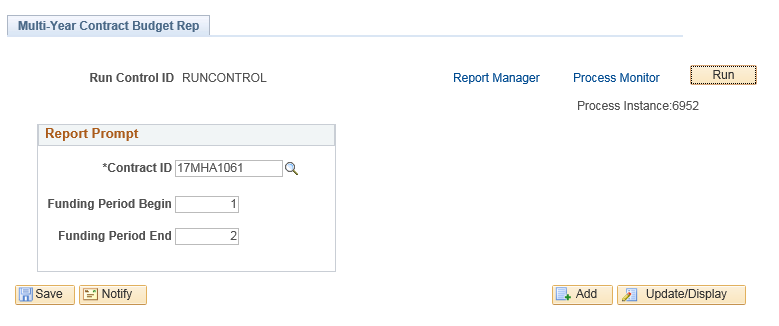 Click Refresh until Run Status and Distribution Status shows Success and PostedClick the Details link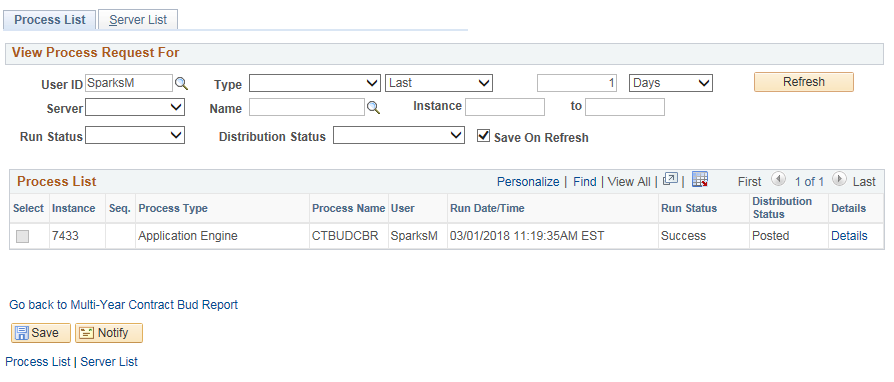 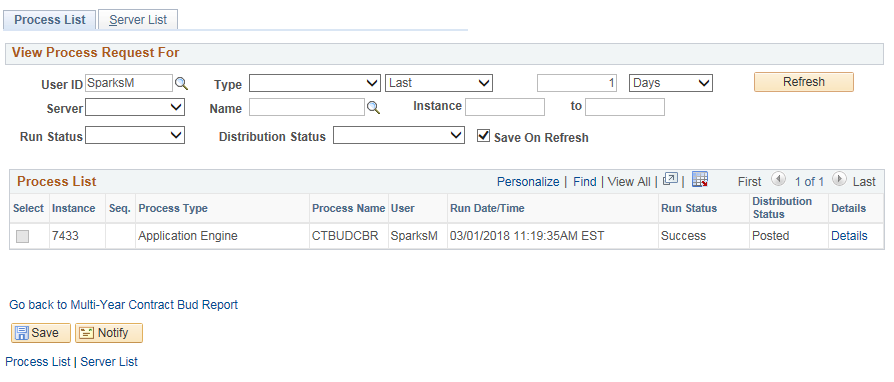 Click View Log/Trace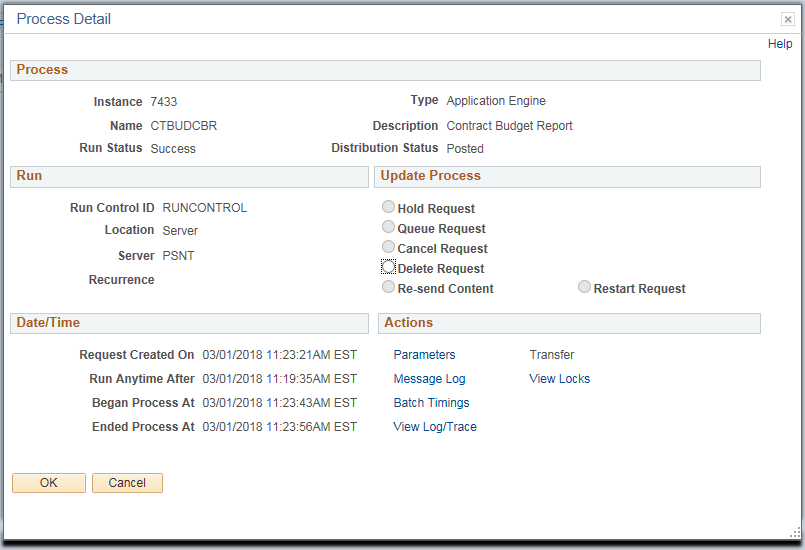 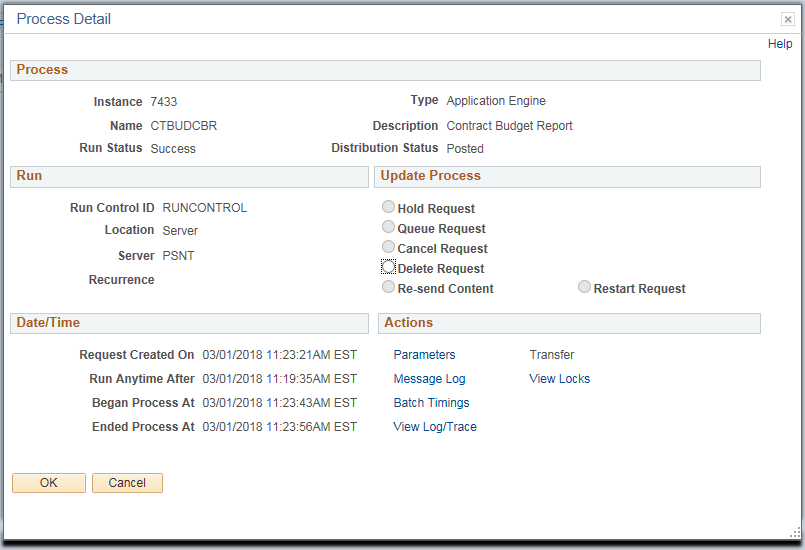 Select the file ending in “.pdf”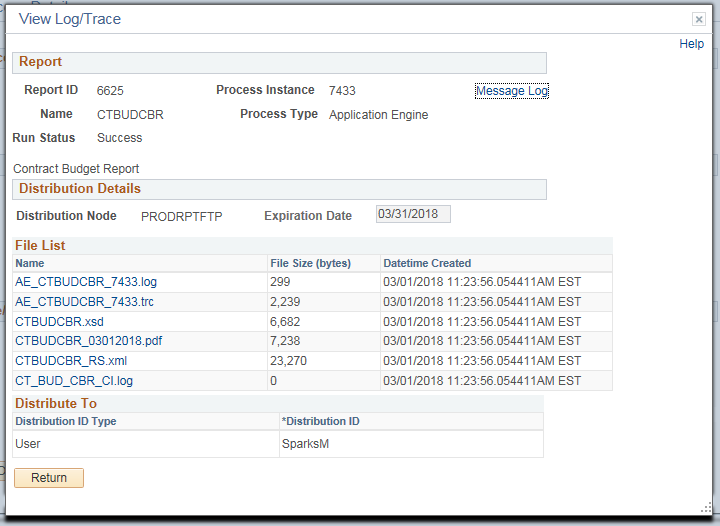 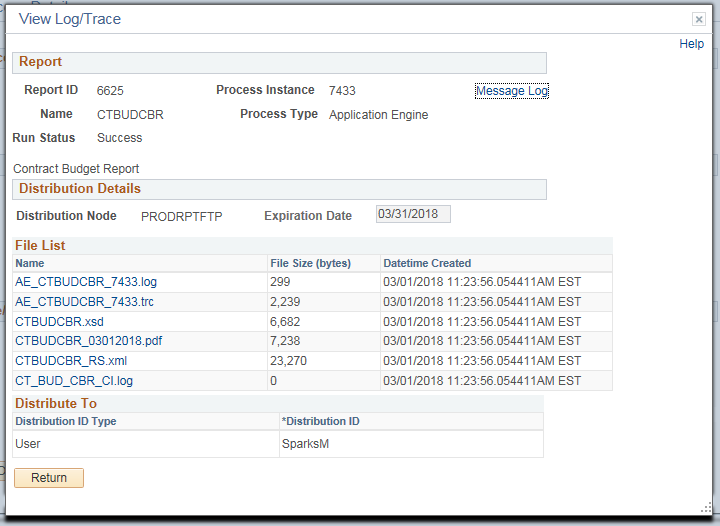 A sample Multi-Year Contract Budget Report is shown below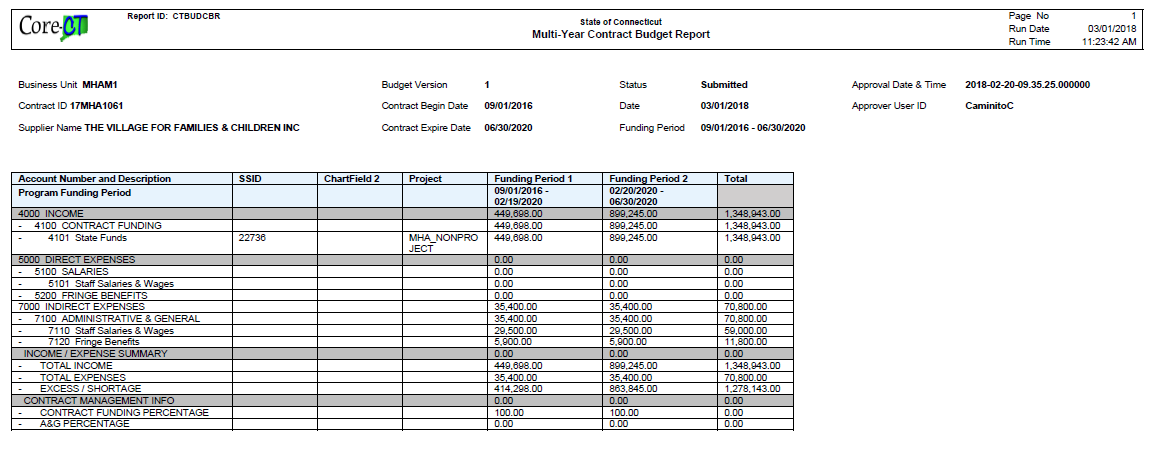 NOTE: This report combines all programs together under the funding period.Budget vs Actual ReportingThe process flow below outlines the steps which need to be completed in order for the Budget vs Actual Report to become approved. The Provider will enter and submit the information, and the Agency will then approve.Navigation:  Supplier Contracts > Budgeting > Budget vs Actual ReportingThe Budget vs Actual Reporting page will display. Enter Contract ID and click Search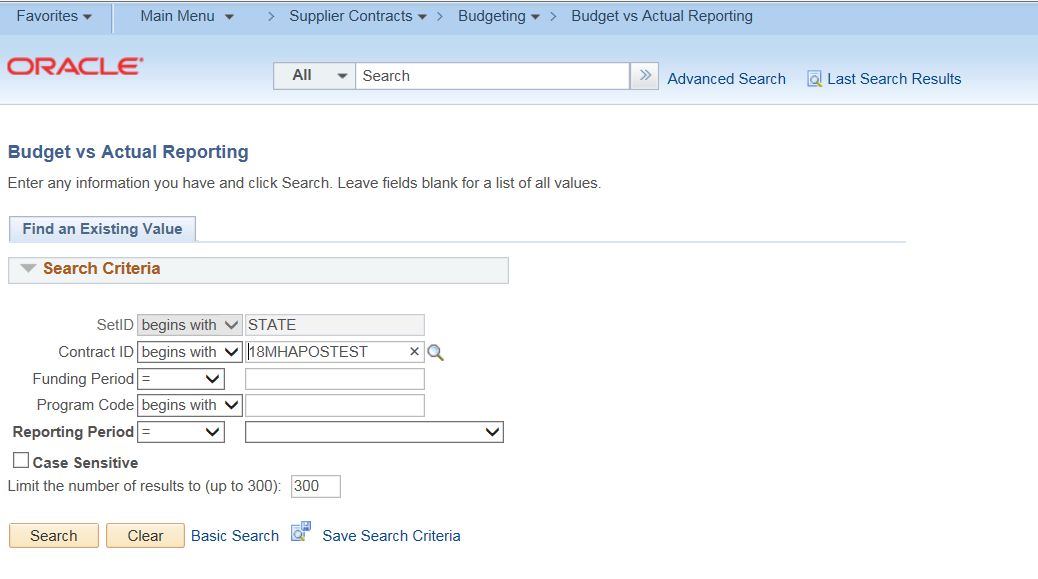 The system will display all reports for all programs based upon the report requirement selected on the budget definition page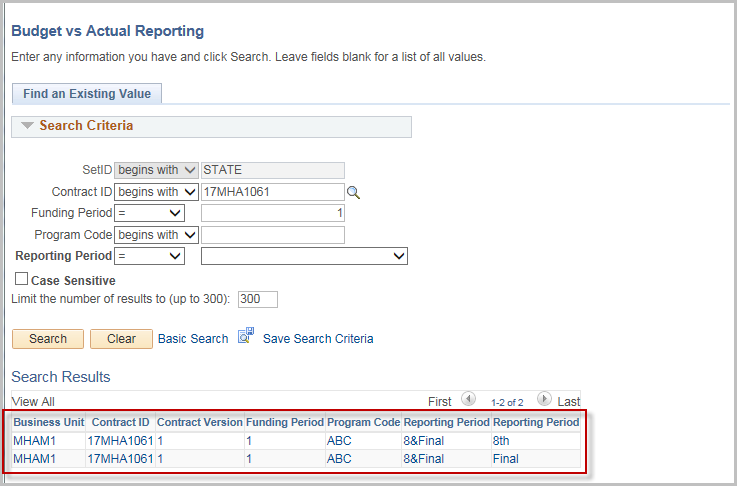 If a later version is selected in error, a message in red will display identifying that the previous report has not been accepted.NOTE: New UCOA Account(s) may be added to the Report.  It is up to the Agency to determine how these will be processed and if a Budget Revision will need to be entered prior to acceptance.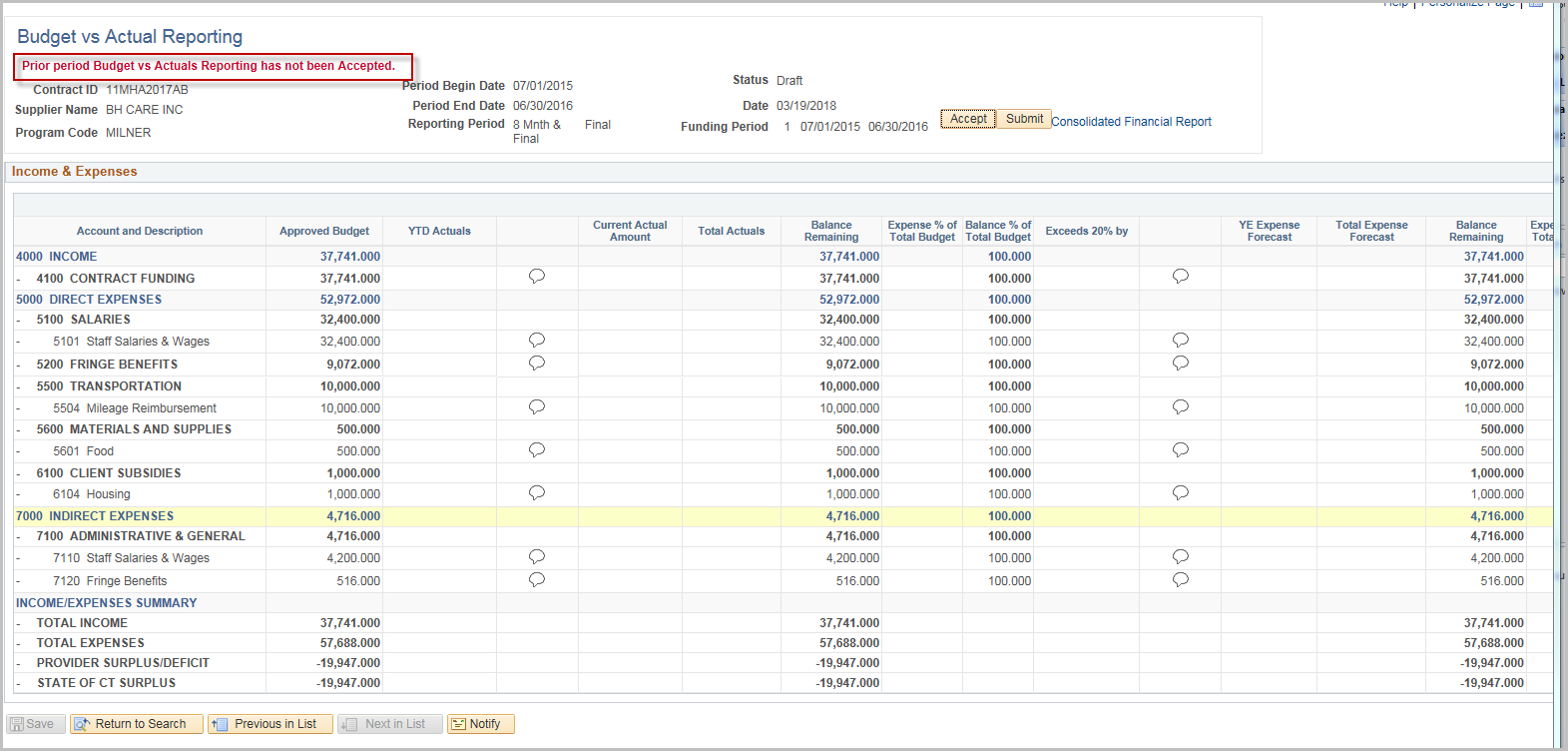 Enter the Current Actual Amount fieldsEnter the YE Expense Forecast fieldsClick the Comment Balloon to enter Justification for all fields with entered values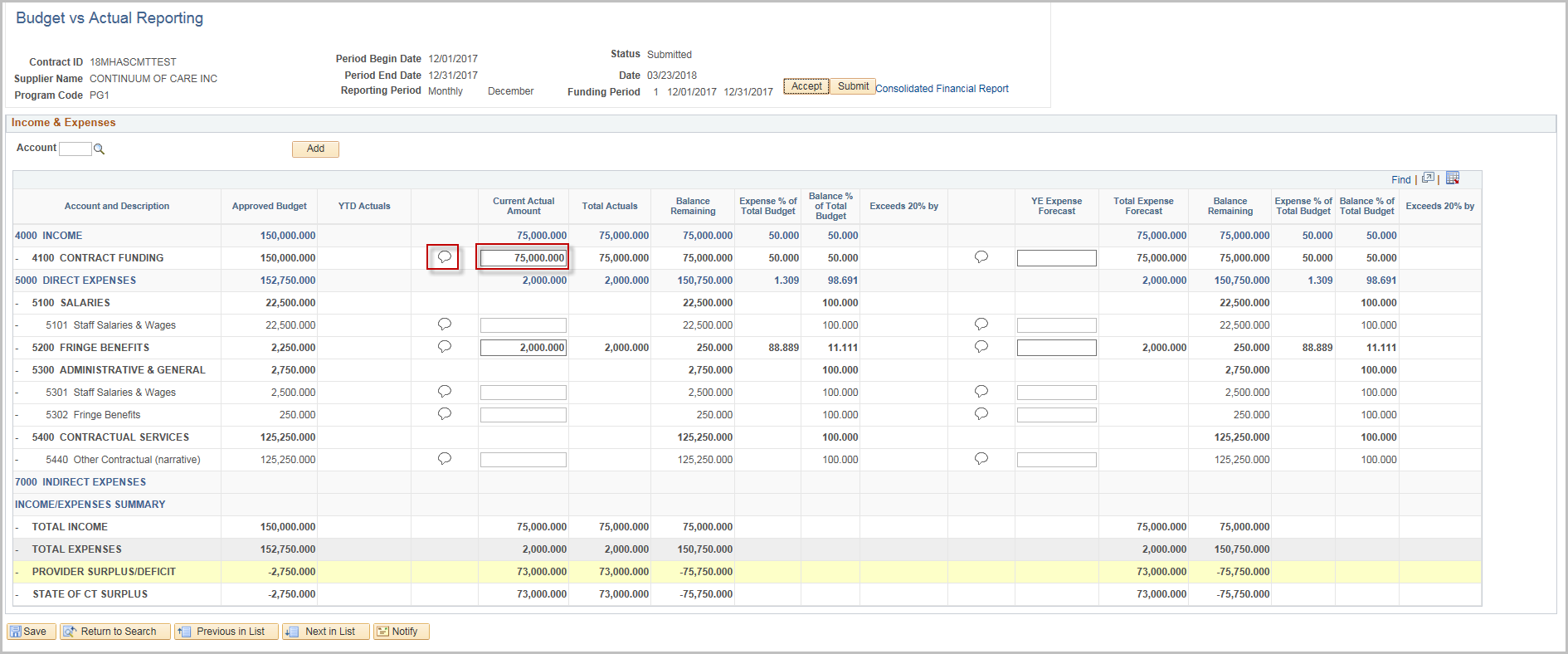 Enter the Justification comments Click OK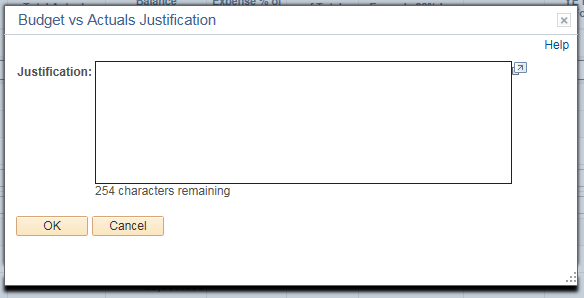 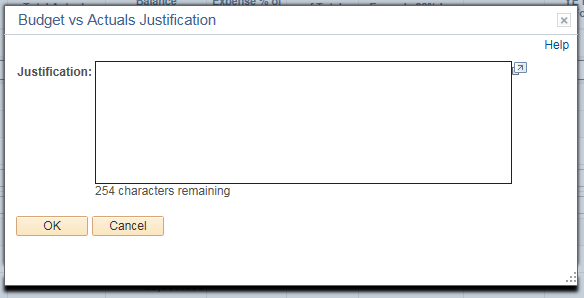 Click Save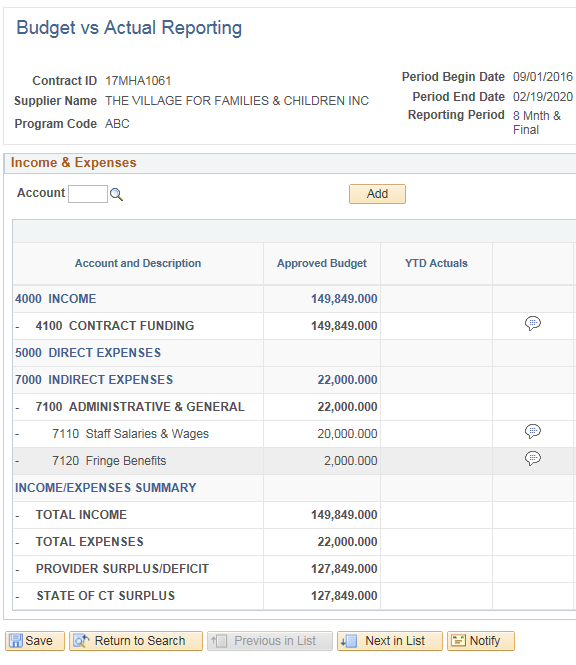 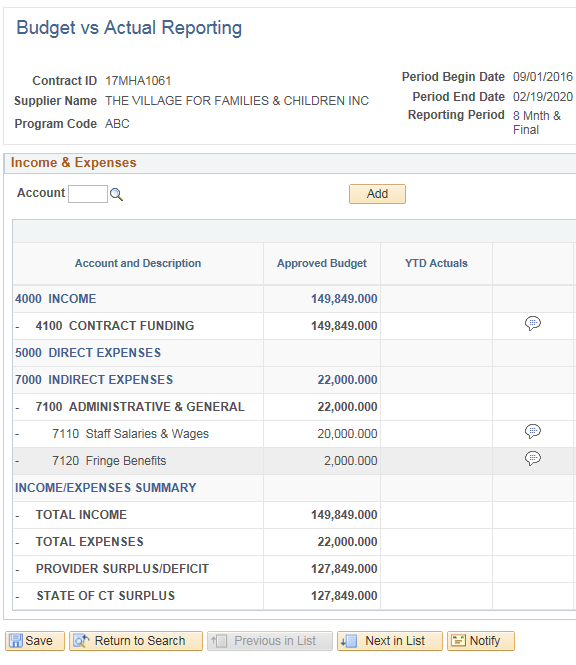 Click Submit to submit the Budget vs Actual Report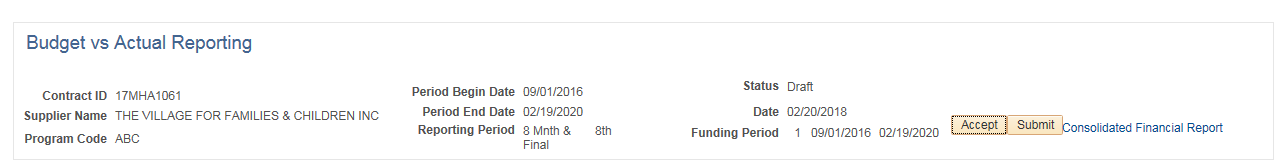 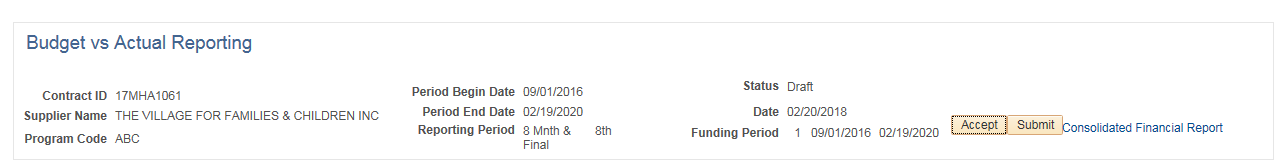 Enter State User ID (use magnifying glass to search) Enter a message to be included in the email if neededClick OK 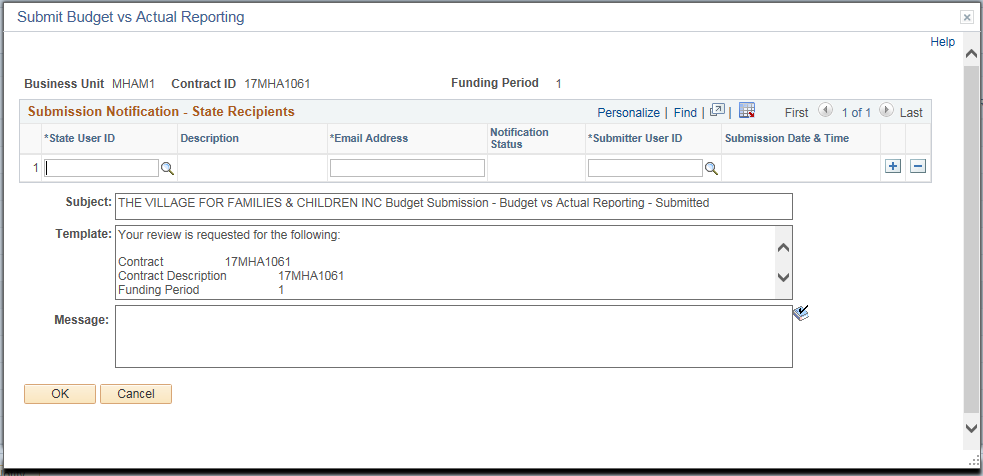 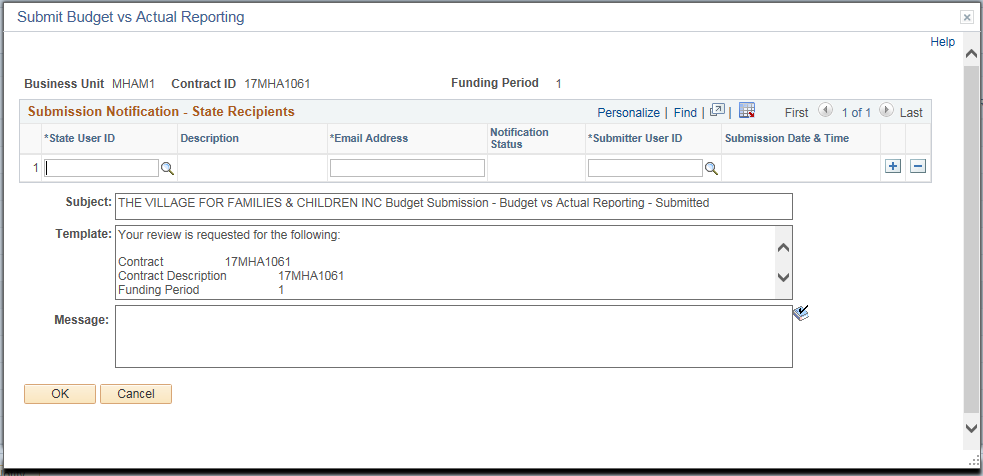 Click OK to the confirmation message.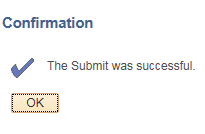 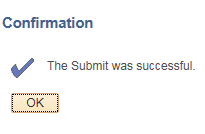 An email will be sent to the Agency. The Agency can click the hyperlink to approve the Budget vs Actual Report.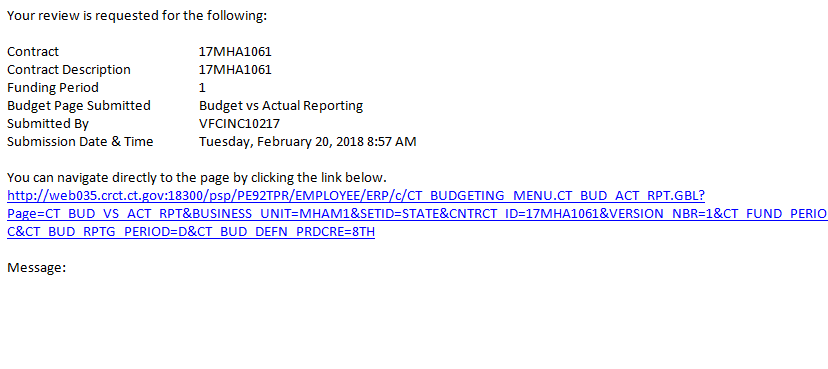 Accept the Budget vs. Actual ReportThe process flow below outlines the steps which need to be completed in order to accept the Budget vs Actual Report. The Provider will enter and submit the information, and the Agency will then accept.The following email will be received by the Agency once the Provider submits the Budget vs Actual Report. If the Agency does not click the hyperlink, they can use the navigation below:Navigation:  Supplier Contracts > Budgeting > Budget vs Actual ReportingThe Budget vs Actual Reporting page will display. Enter the contract id or click Search and select the Contract ID for the Budget Report that is to be accepted.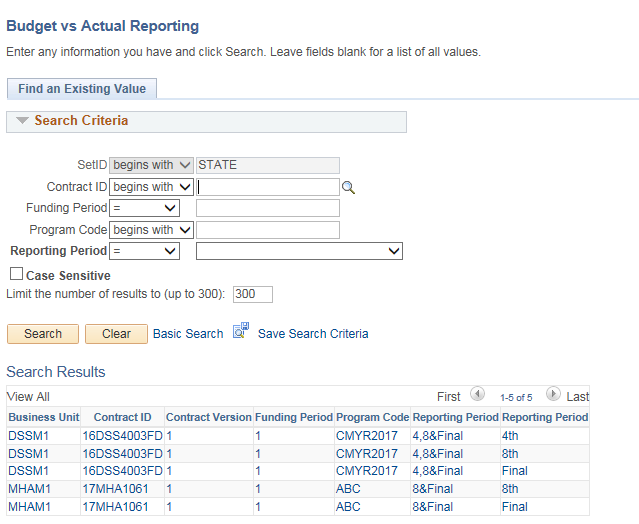 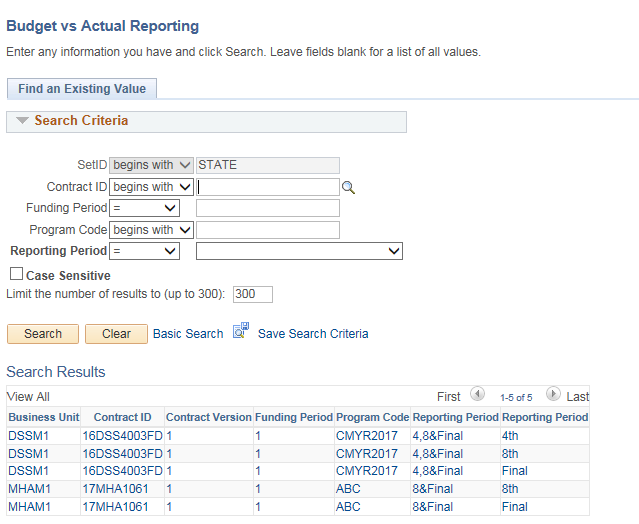 The search results will show all reports for each program of the contract.If a later version is selected in error, a message in red will display identifying that the previous report has not been accepted.Review the Budget vs Actuals information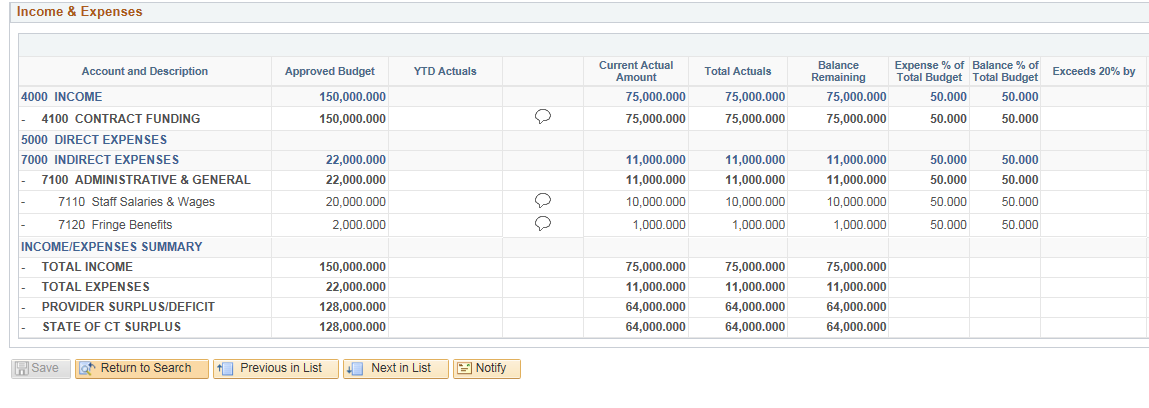 If there are any discrepancies or amounts that need to be update, DO NOT click Accept.  Contact the Provider (either by email or using the Notify option in the appendix) to have them correct the entries.Click Accept. 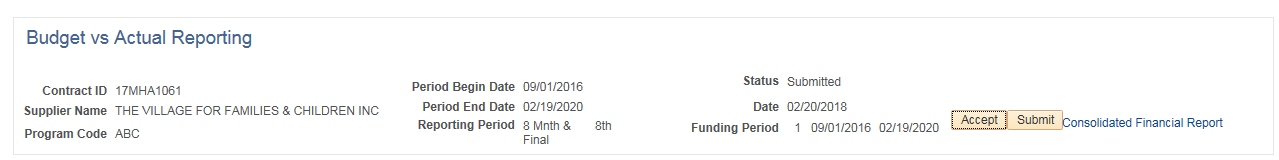 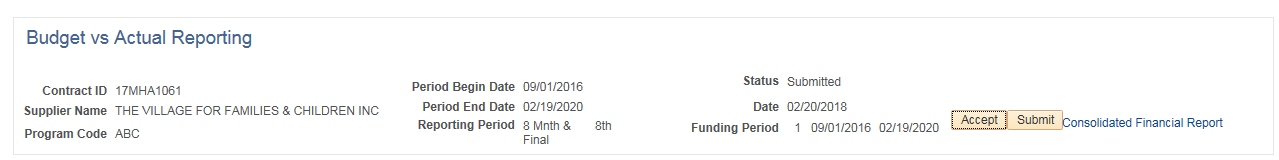 This will open up the Acceptance Notification screen where the user will notify the Provider that the Budget vs Actual Report has been accepted.Enter the Supplier User ID or use the magnifying glass to search Enter a message to be included in the email if needed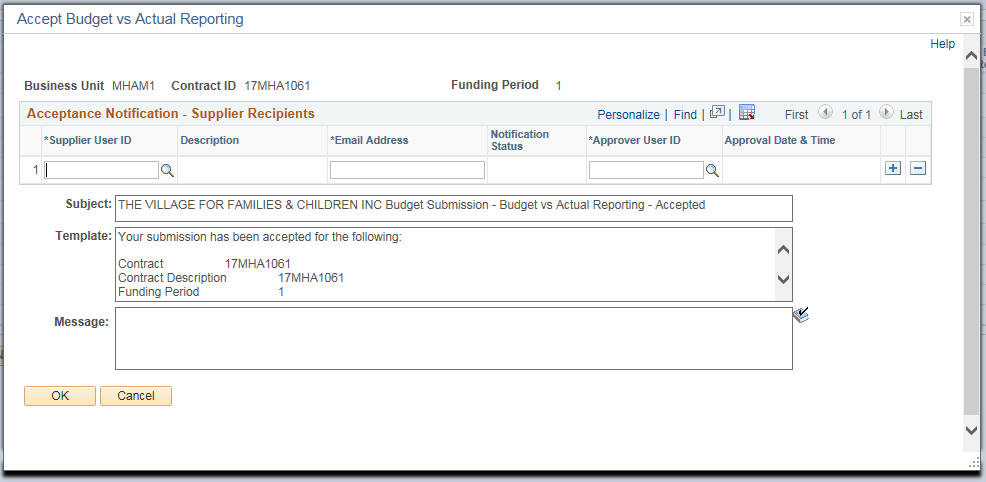 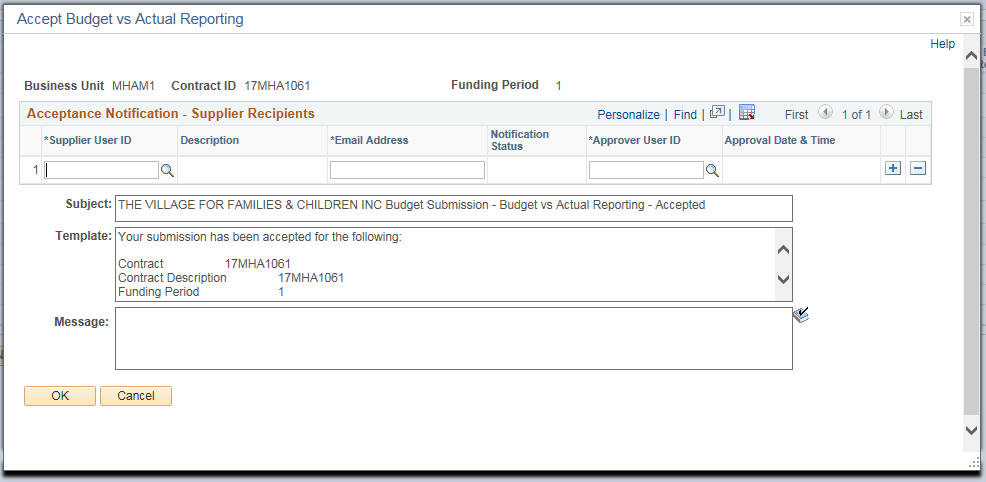 Click OKClick OK to the confirmation message. 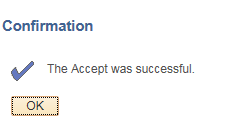 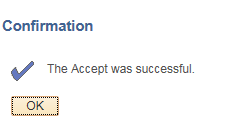 An email will be sent to the Provider. The Provider will now know that the Budget vs Actual Report has been accepted.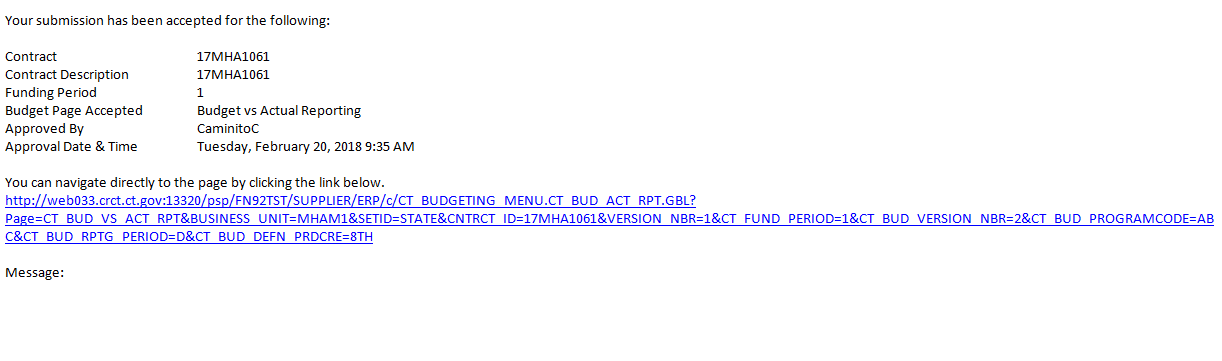 Consolidated Financial ReportThe following shows how to run a Consolidated Financial ReportNavigation:  Supplier Contracts > Budgeting > Consolidated Financial ReportThe Consolidated Financial Report page will display. Select the Add a New Value tabCreate a new Run Control ID When creating a Run Control ID, make sure it is something that will be easily identifiable when running future reports.Click Add. 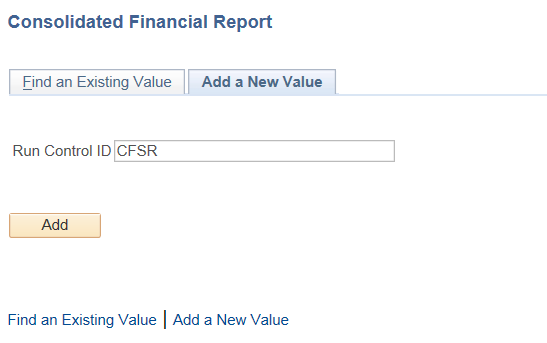 Enter or search for the Contract ID Enter the Funding Period(The Funding Periods for this report setup are the value (i.e. 1, 2, 3) not the actual dates.Select the Report Detail If Summary is selected the next two options will not be available.If Detail is selectedSelect the Report Type (Program or All) If Program is selected you must enter the Program Code.Click Save Click Run 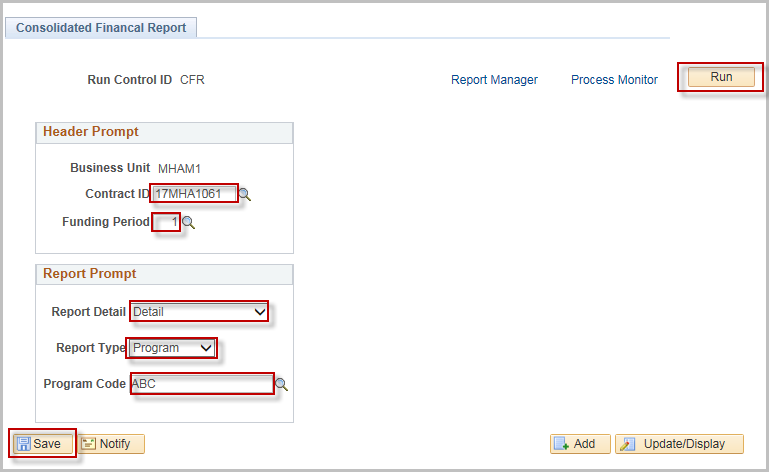 Click OK 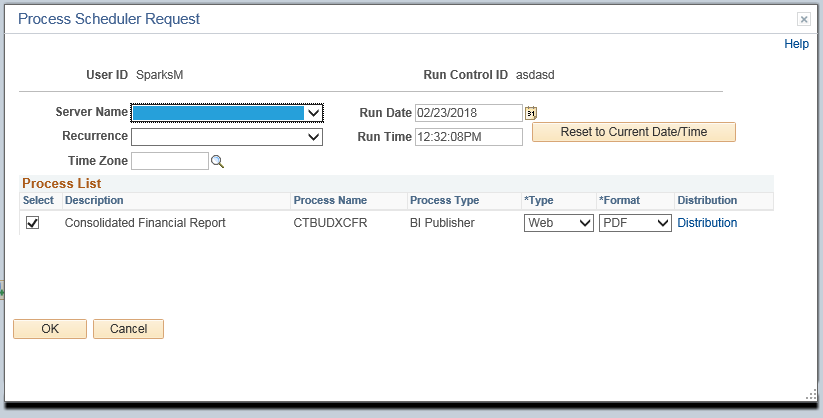 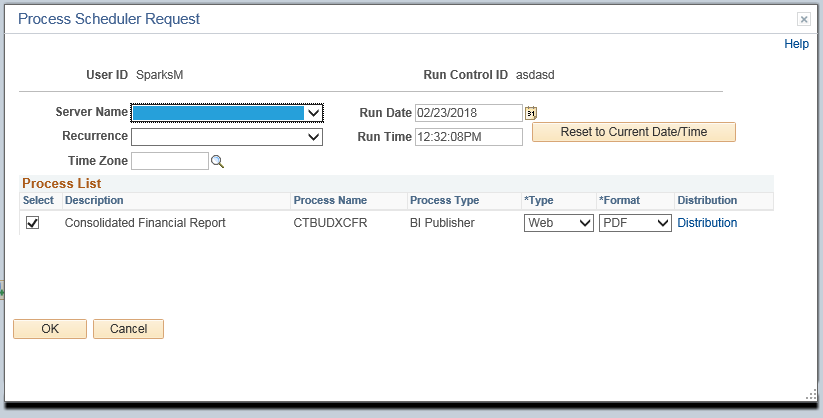 Click the Process Monitor link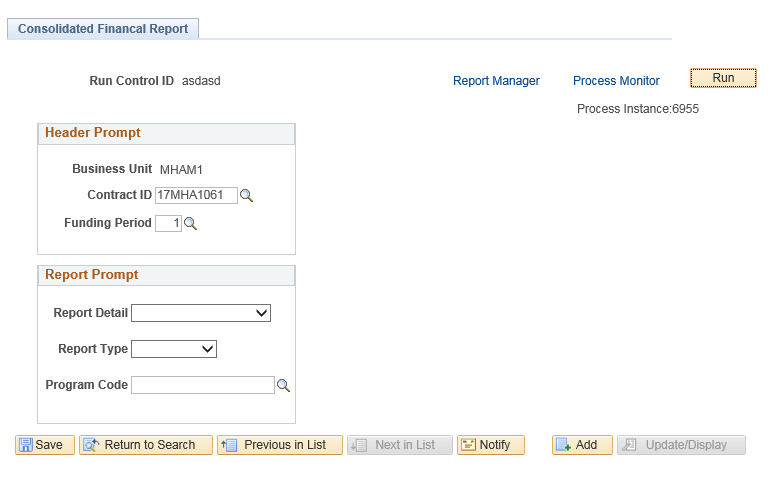 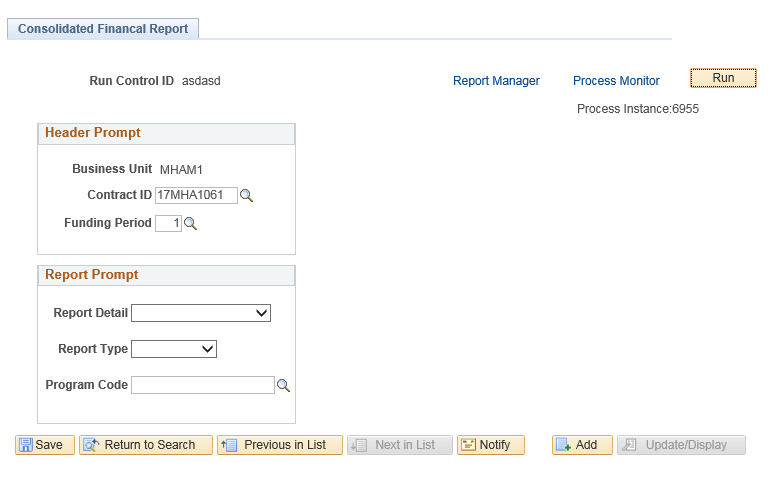 Click Refresh until Run Status and Distribution Status reads Success and PostedClick the Details link 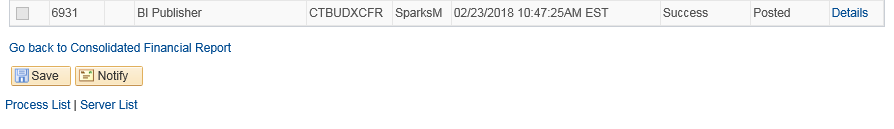 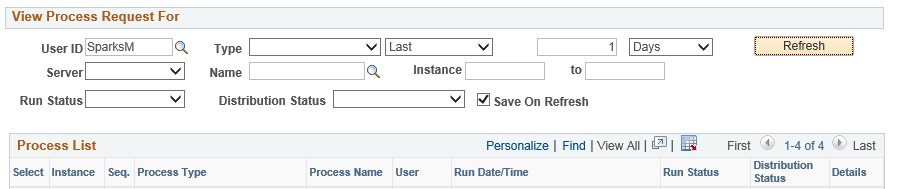 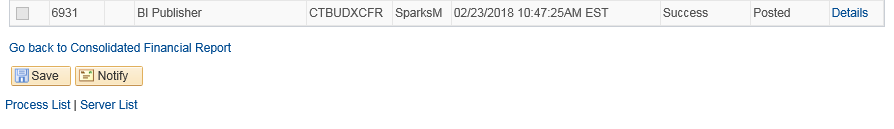 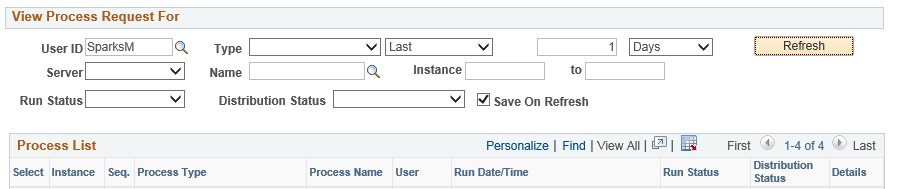 Click the View Log/Trace link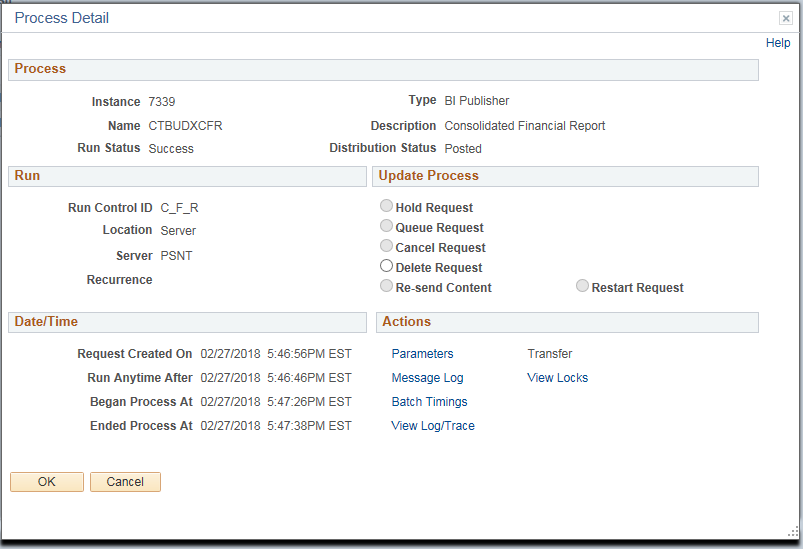 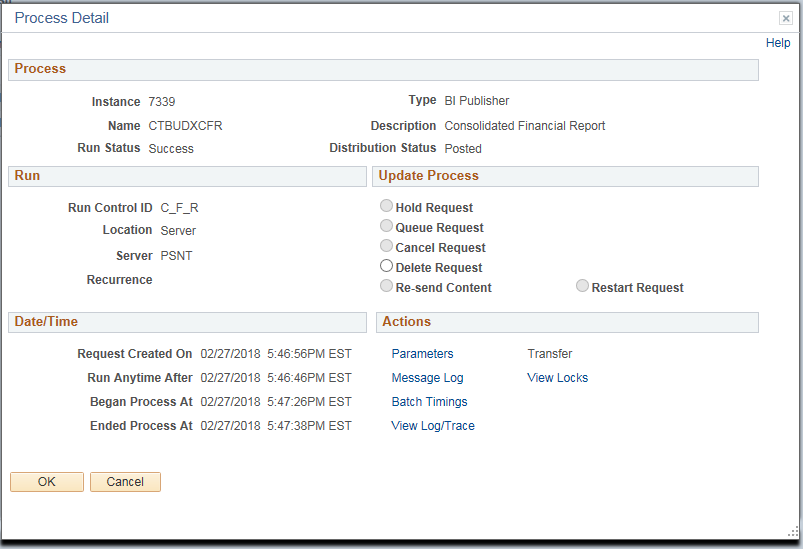 Click the “.pdf” file to view the report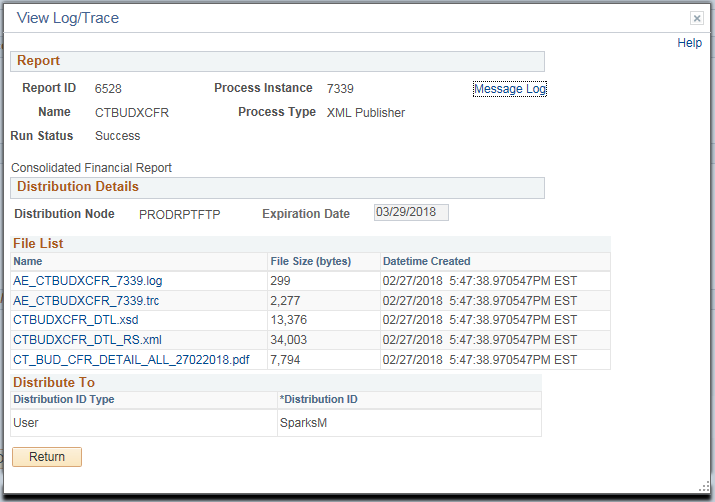 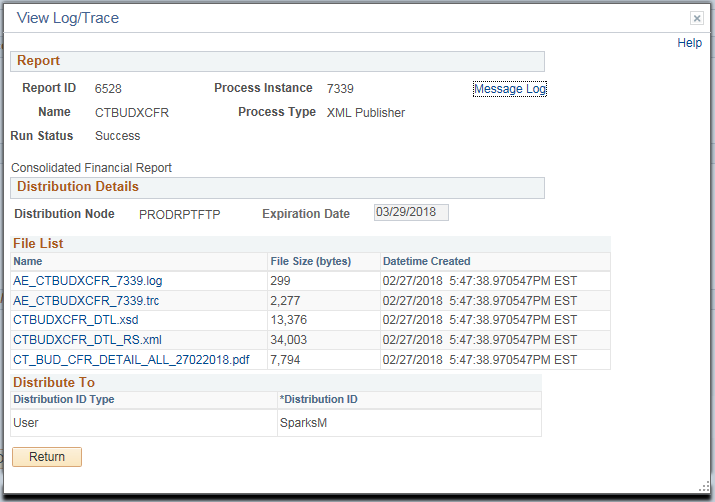 A sample Consolidated Financial Report is shown below 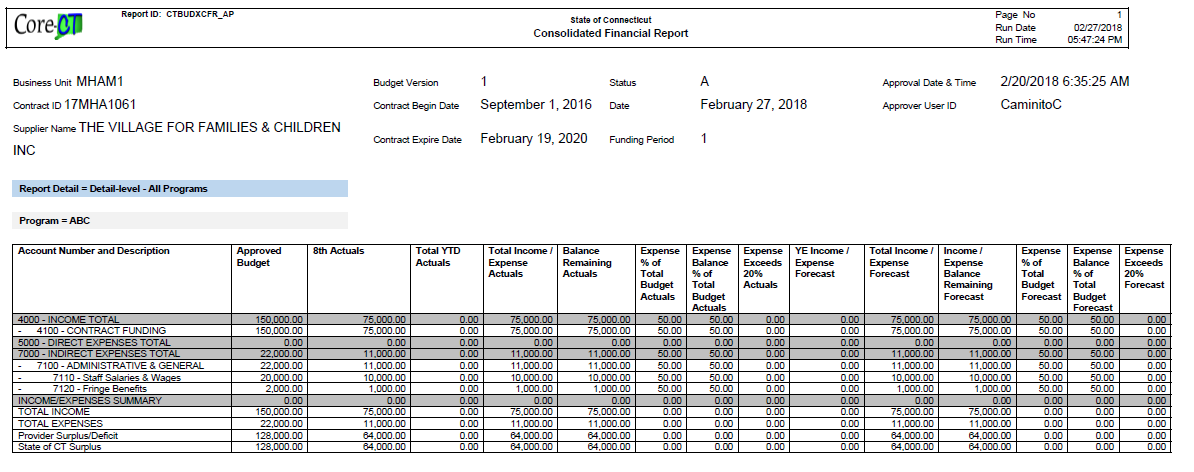 Salary Detail Actuals Reporting The process flow below outlines the steps which need to be completed in order for the Salary Detail Actuals Report to become approved. The Provider will enter and submit the information, and the Agency will then approve.Navigation:  Supplier Contracts > Budgeting > Salary Detail ActualsThe Salary Detail Actuals page will display. Enter the Contract ID (or use the magnifying glass)Click Search.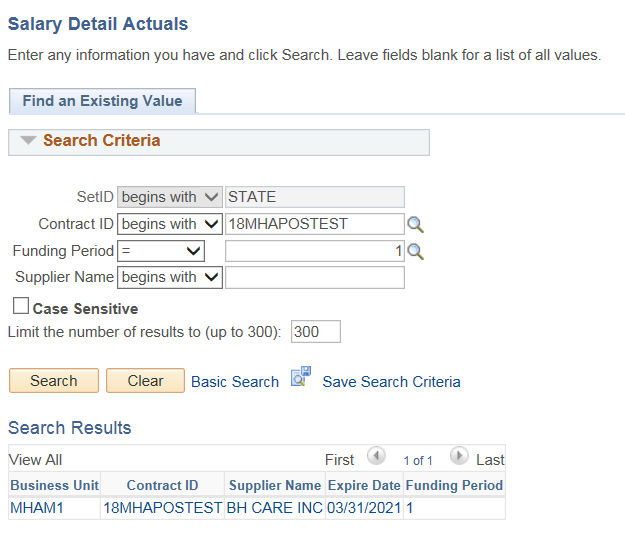 The Salary details page will display with the values from the last accepted Schedule A Salaries.Update any of the editable fields that need to be changed.Click on the Funding Distribution icon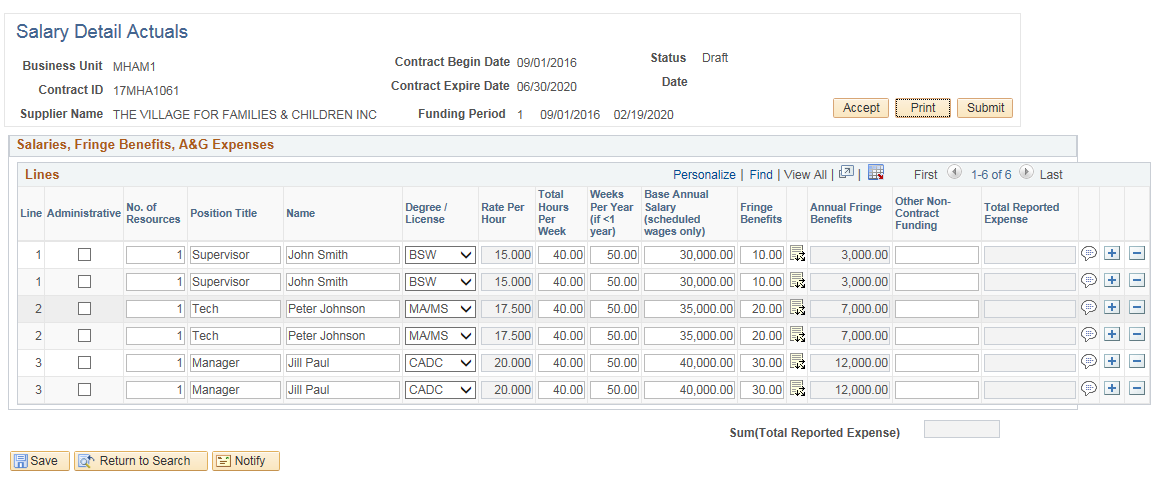 Update any of the Program Code(s) that need to be changedClick OK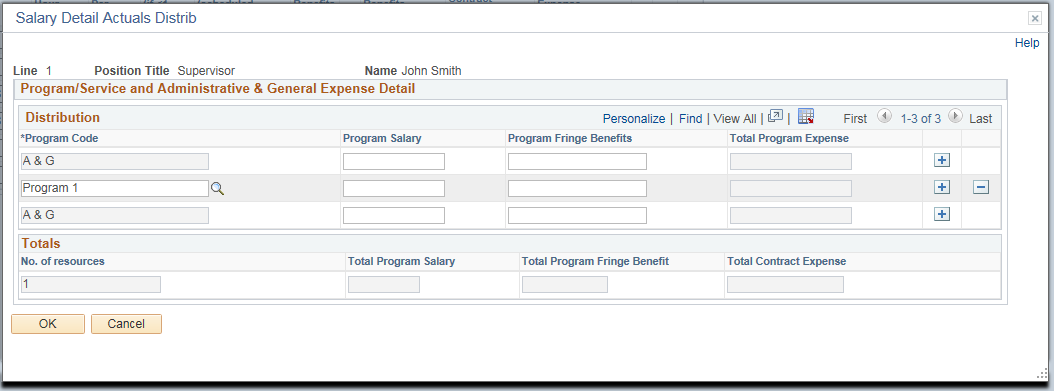 Repeat this process for all lines that need to be updatedClick SubmitEnter the State User ID or use the magnifying glass to searchEnter a message to be included in the email if neededClick OK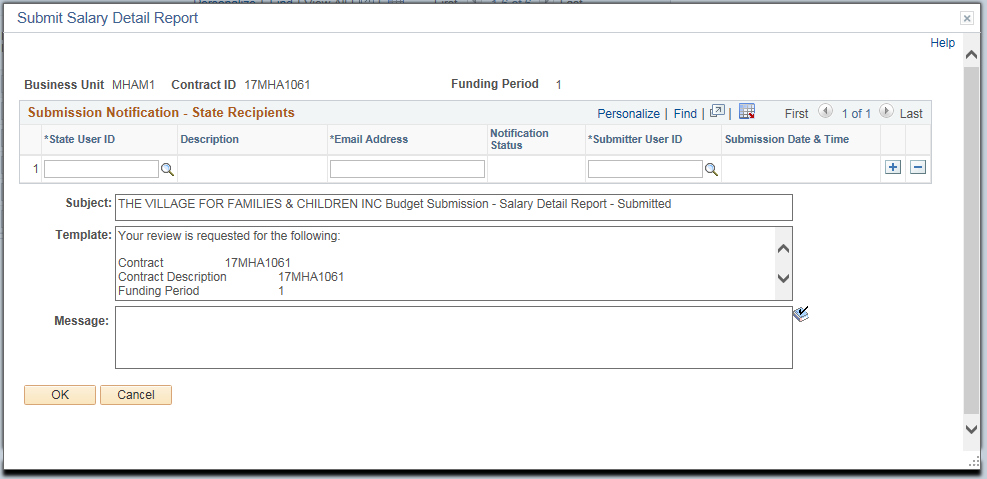 Click OK to the confirmation message. 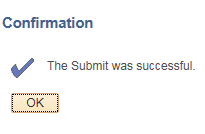 An email will be sent to the Agency. The Agency can click the hyperlink to approve the Salary Detail Actuals Report.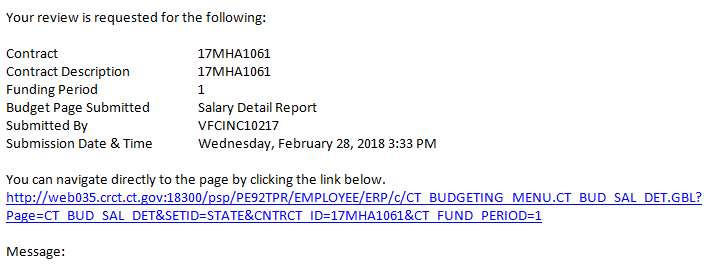 Accept a Salary Detail Actuals ReportAn email will be received by the Agency once the Provider submits the Salary Detail Actuals Report. 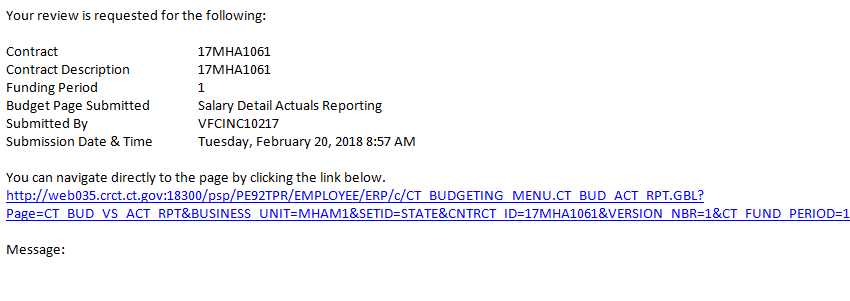 The Agency can click the hyperlink or use the navigation below:Navigation:  Supplier Contracts > Budgeting > Salary Detail ActualsThe Salary Detail Actuals page will display.Enter the Contract ID (or use the magnifying glass) for the Budget Report that is to be acceptedEnter the Funding PeriodClick Search 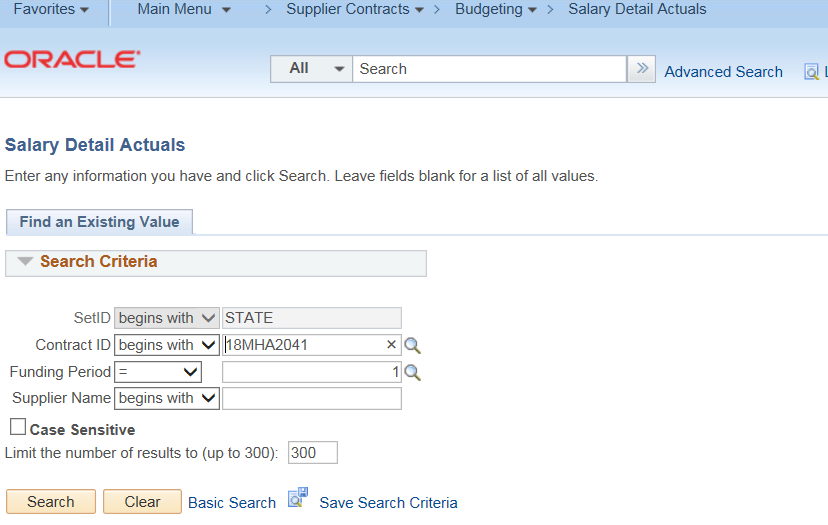 Review the Submitted Salary DetailsIf there are any discrepancies or amounts that need to be update, DO NOT click Accept.  Contact the Provider (either by email or using the Notify option in the appendix) to have them correct the entries.Click Accept. 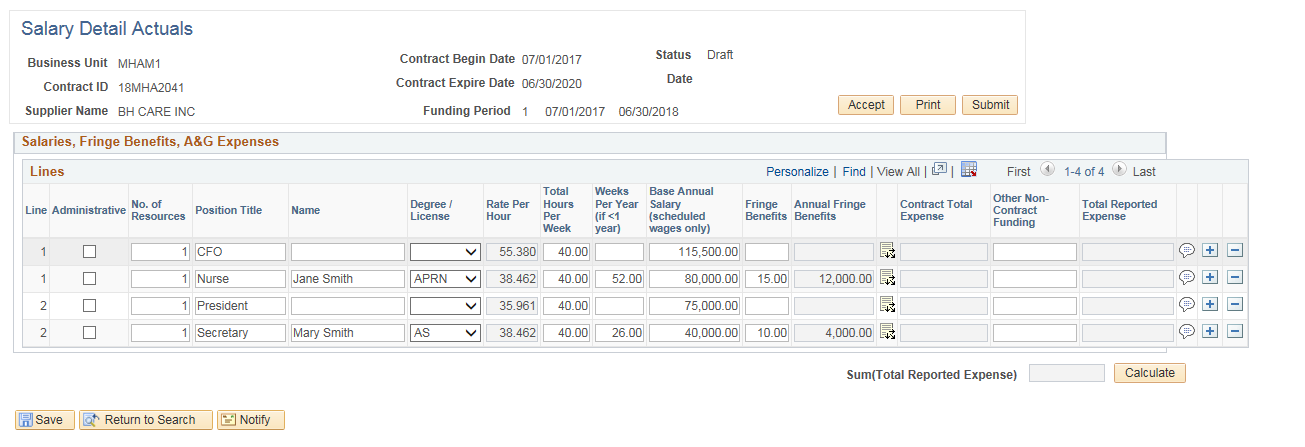 This will open up the Acceptance Notification screen where the Provider will be notified that the Salary Details Actual Report has been accepted.Enter the Supplier User ID or use the magnifying glass to searchEnter message to be included in the email if neededClick OK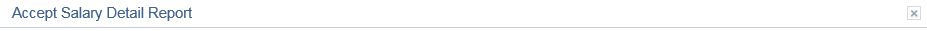 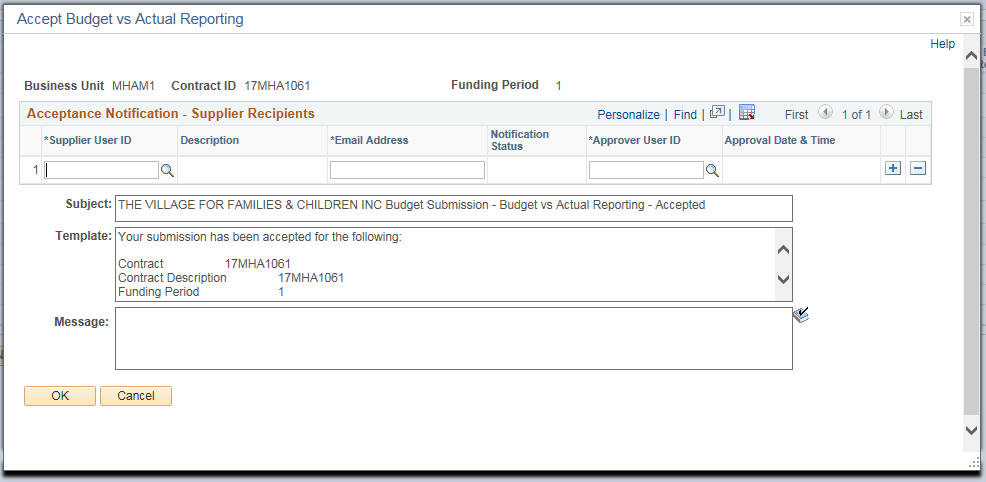 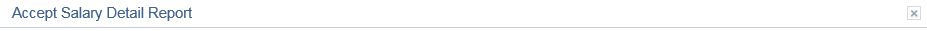 Click OK to the Confirmation message. An email will be sent to the Provider. The Provider will now know that the Salary Detail Actuals Report has been accepted.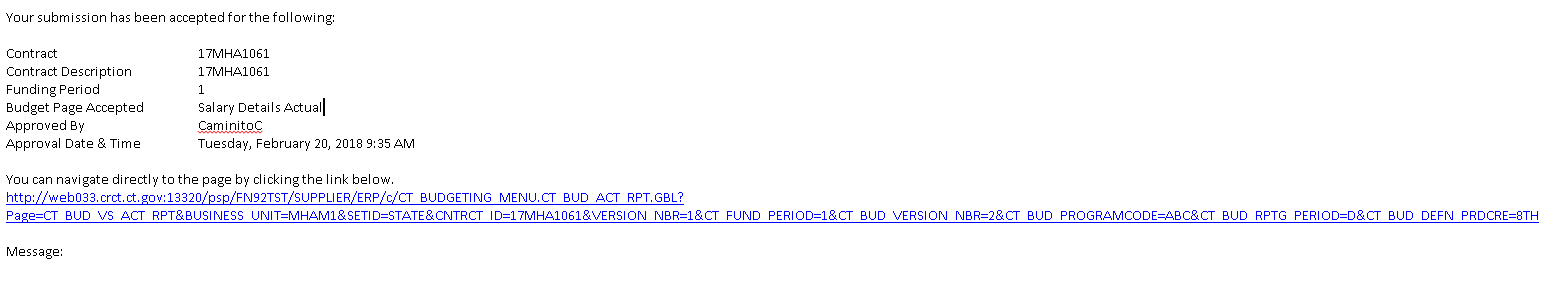 Enter a Budget RevisionThe process flow below outlines the steps which need to be completed in order to accept a Budget Revision. The Provider will enter and submit the information, and the Agency will then approve.Navigation:  Supplier Contracts > Budgeting > Budget RevisionThe Budget Revision page will display. Enter Contract ID.Click Search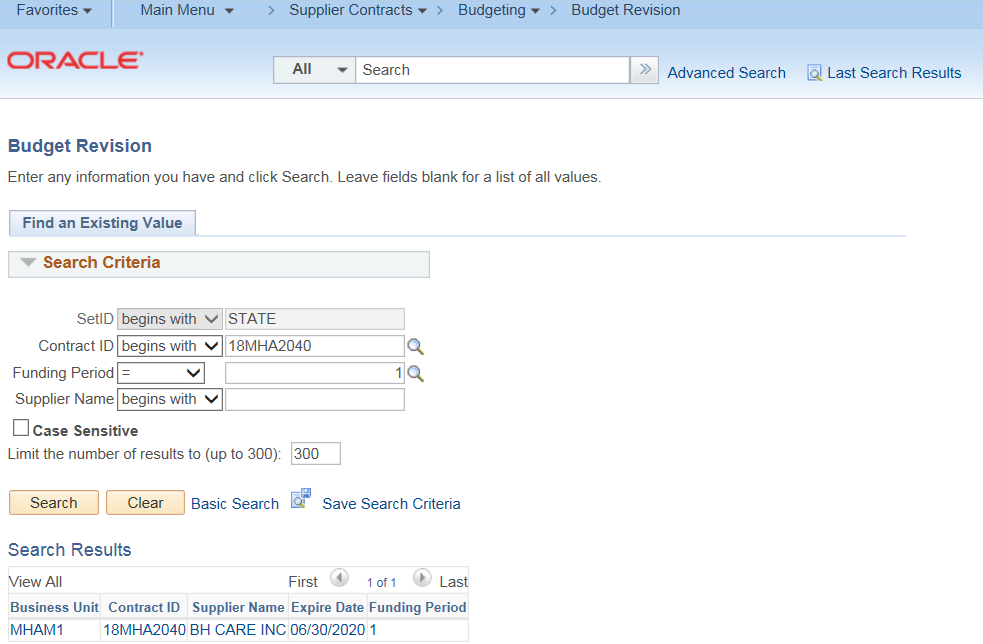 To begin a budget revision click Start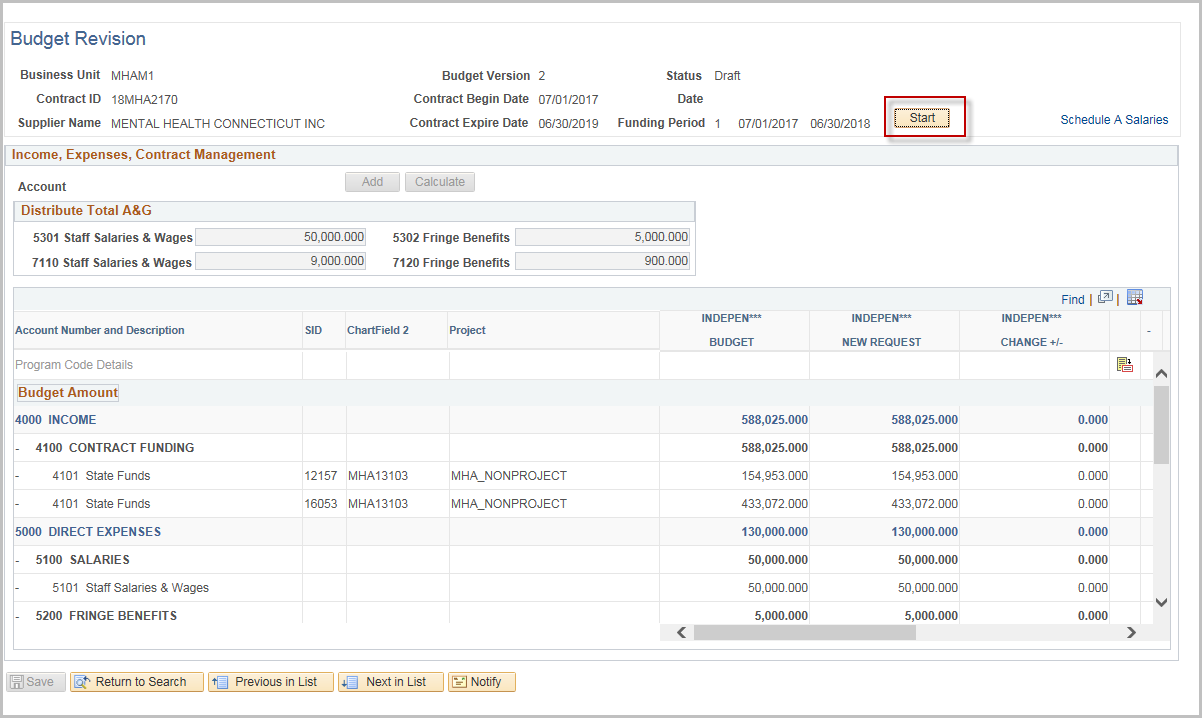 This will open up the Program values so they can be modified.Enter the new values under the New Request column as neededIf needed, a new account may be added. Use the Scroll bar to enter any other revisions needed in the New Request fields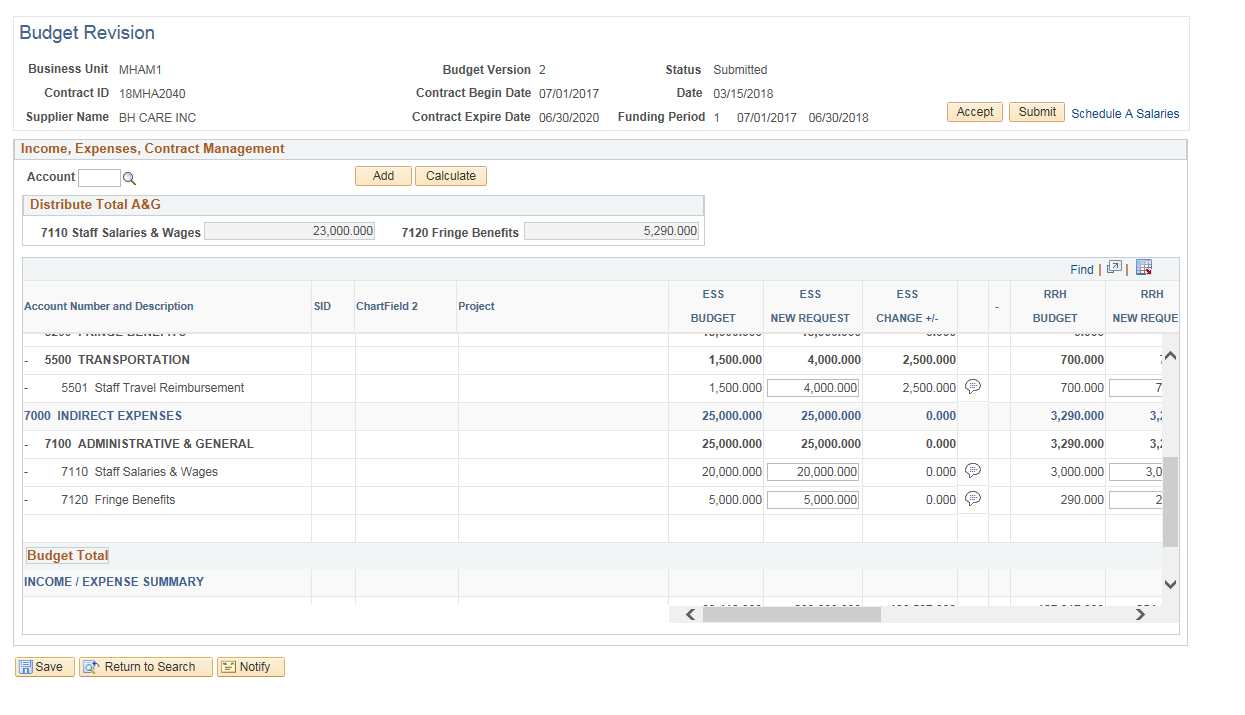 Click on the Comment Balloon to enter Justification comments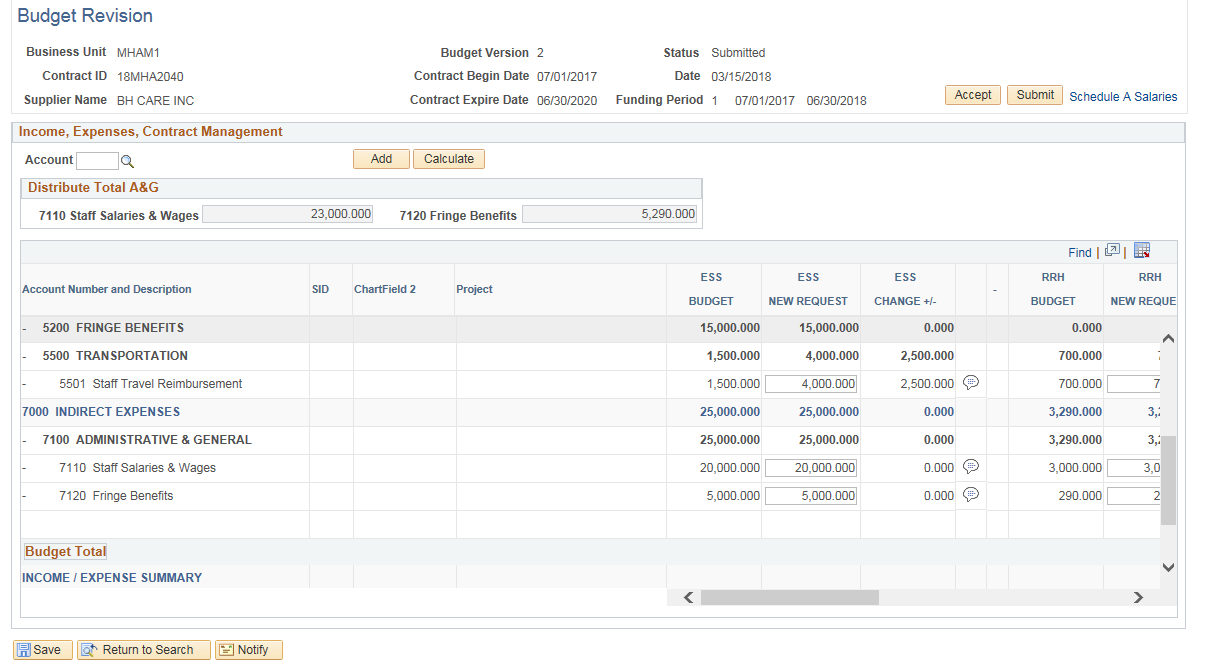 Provide Justification for each revision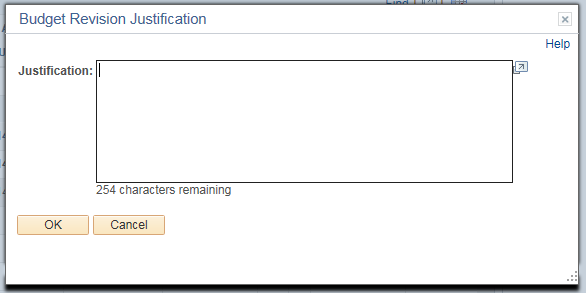 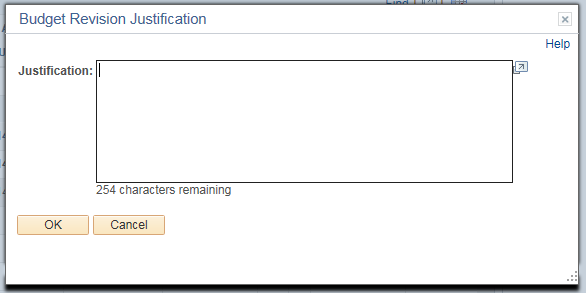 If the salaries need to be revised, click the Schedule A Salaries hyperlink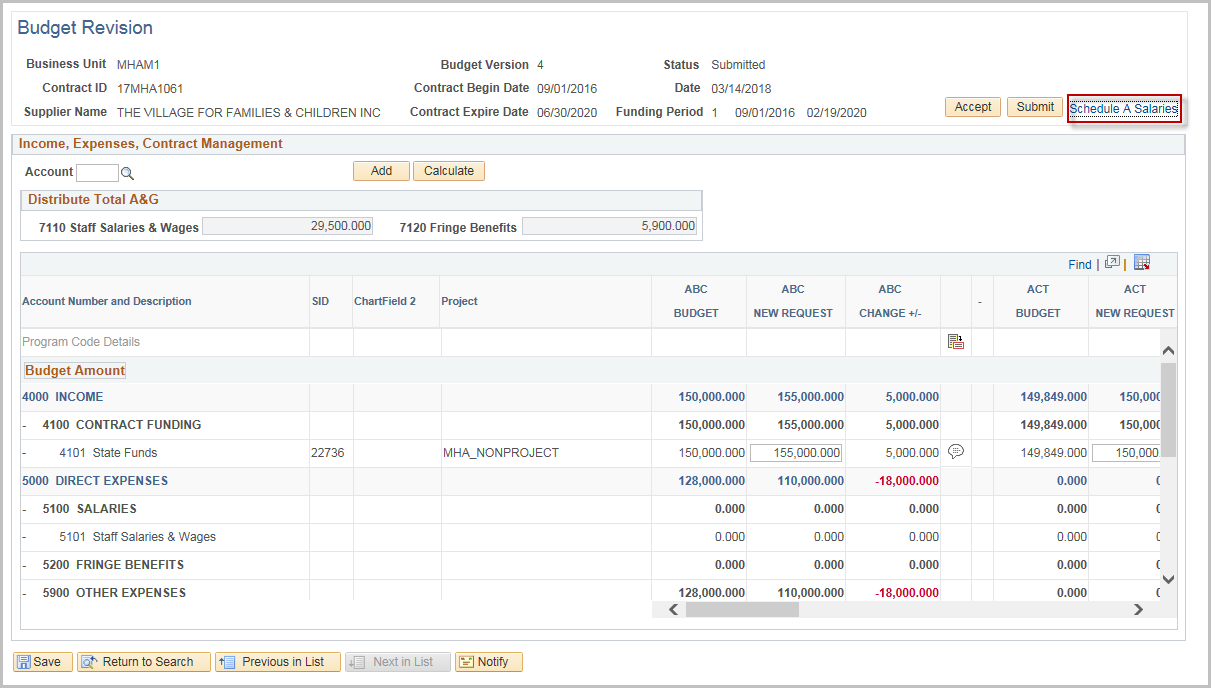 Make the changes and update the justificationsClick the Budget Summary hyperlink to return to the Budget Summary page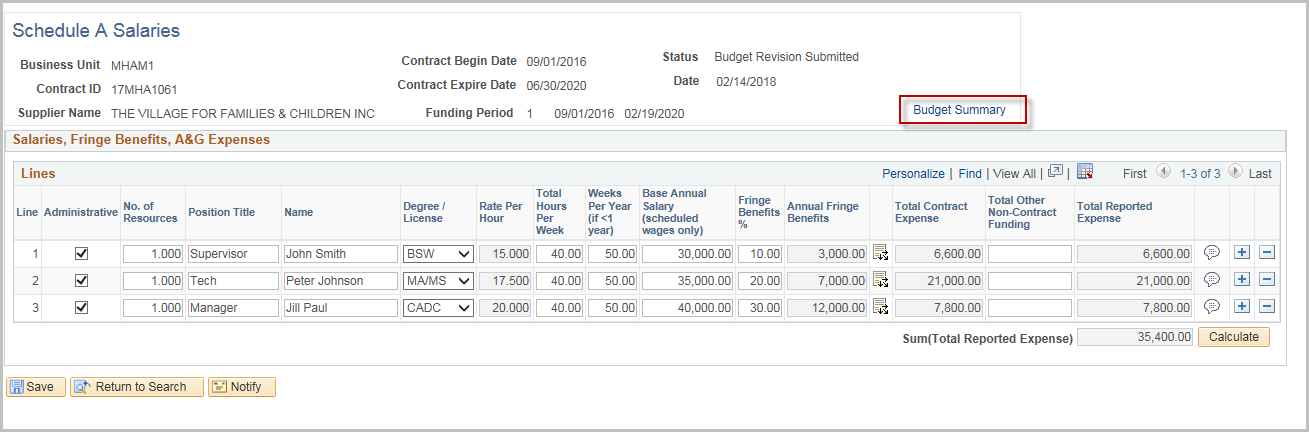 Confirm that the revised Salaries and Fringe Benefits for all programs equal the Totals allocated from the “Schedule A Salaries” pageClick Save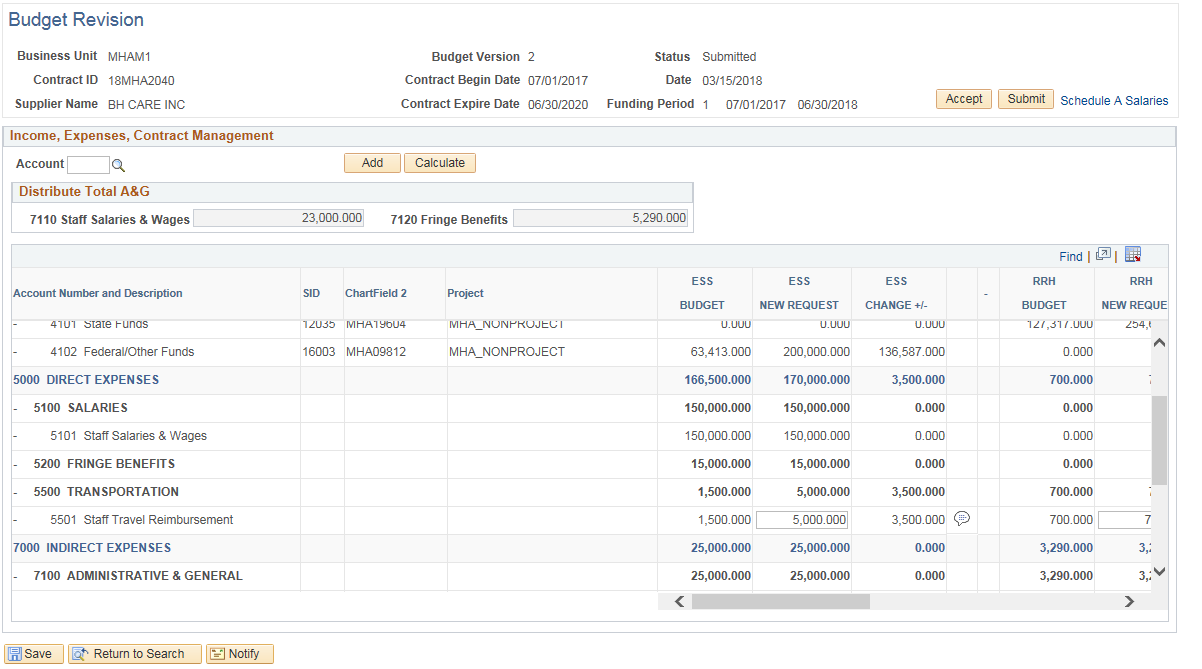 Click OK to the Confirmation message.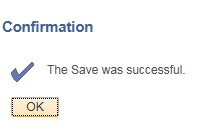 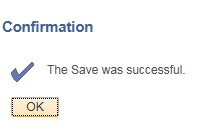 Click Submit. 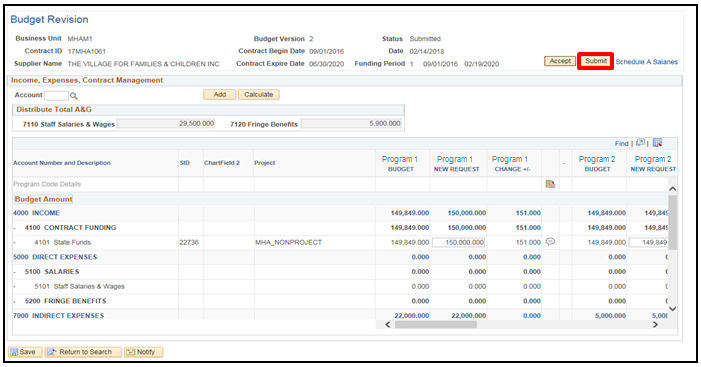 After submitting the Submission Notification screen will open where the Provider will notify the user that the Budget has been submitted for revision.Enter a message in the email if necessary.Click OK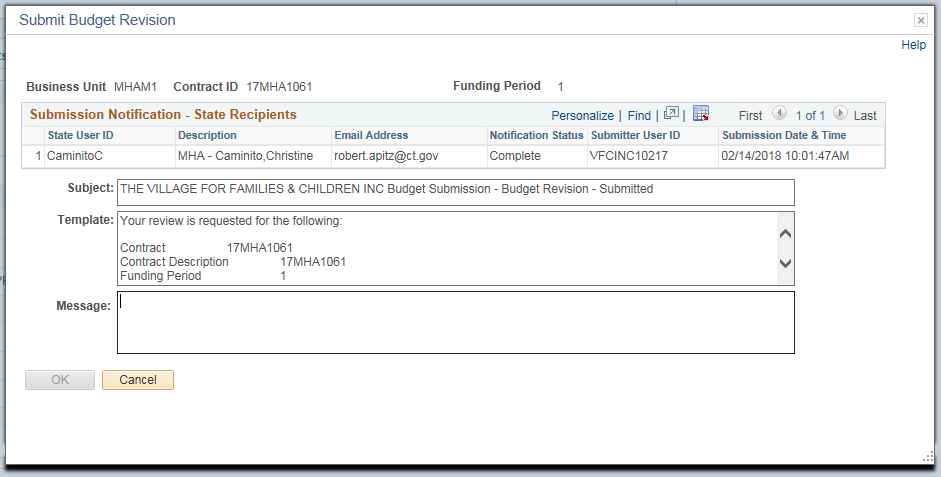 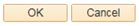 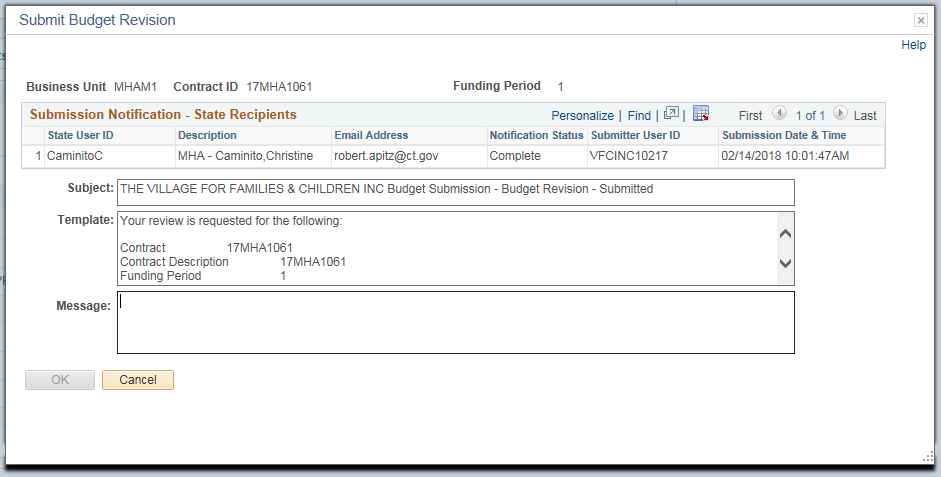 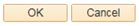 Click OK to the confirmation message. An email will be sent to the Agency. They will be able to follow the hyperlink in the email shown below to begin the process to accept the Budget Revision.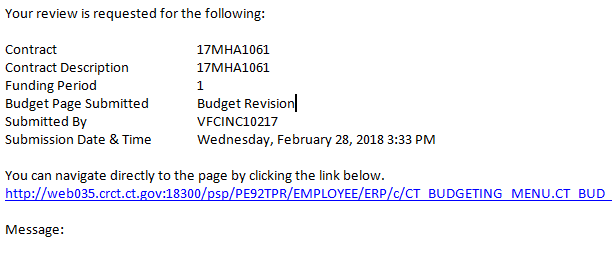 Accept a Budget Revision Navigation:  Supplier Contracts > Budgeting > Budget RevisionThe Budget Revision page will display. Enter Contract ID Click SearchSelect the Contract ID that is to be accepted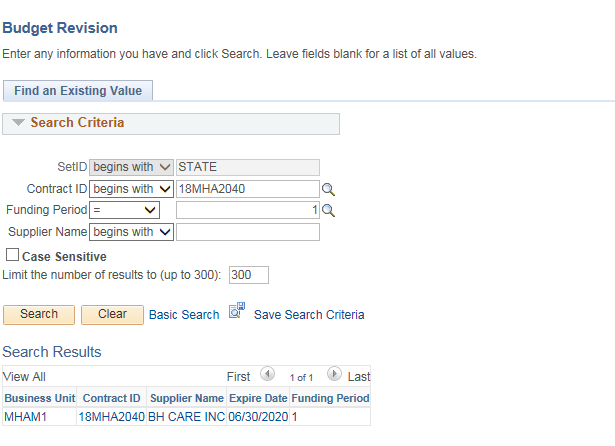 Review the Revisions that have been made by the Provider. Click the Schedule A Salaries link to review any changes to the Salaries.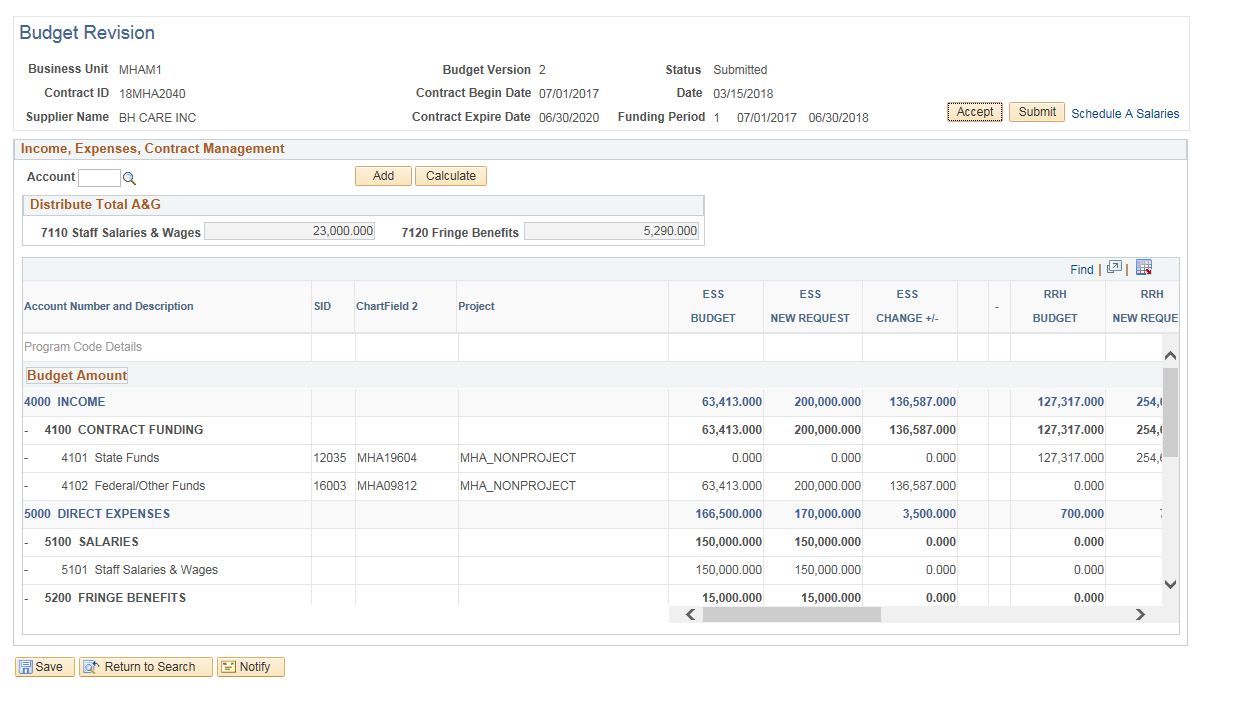 If there are any discrepancies or amounts that need to be update, DO NOT click Accept.  Contact the Provider (either by email or using the Notify option in the appendix) to have them correct the entries.Click the Budget Summary hyperlink to return to the Budget Summary pageClick Accept.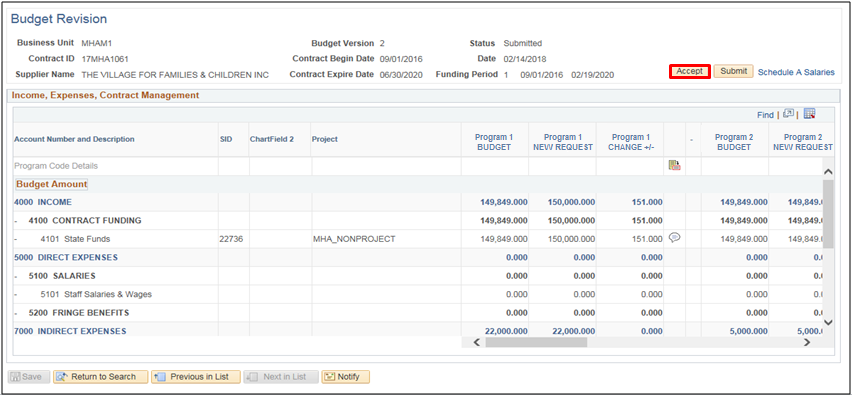 This will open up the Acceptance Notification screen where the user will notify the Provider that the Budget revision has been accepted.Enter Supplier User ID or use the magnifying glass to searchEnter a message to be included in the email if neededClick OK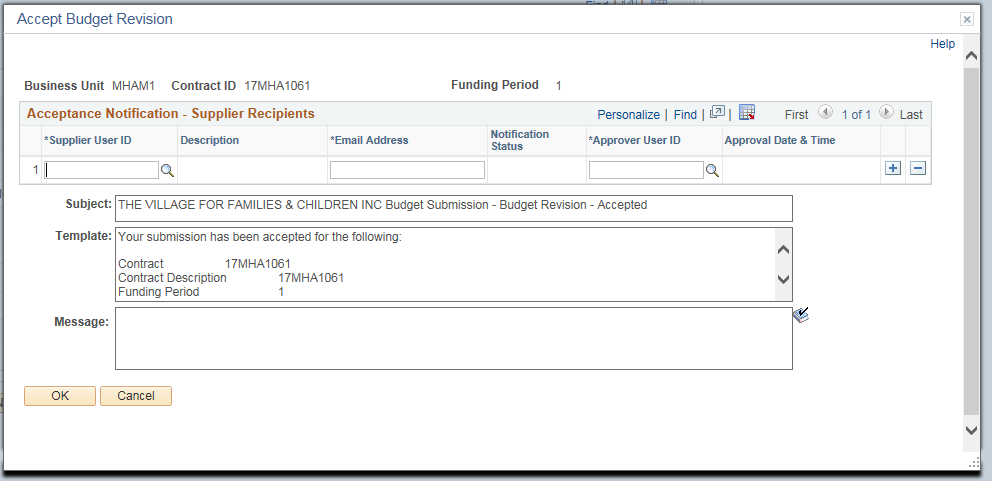 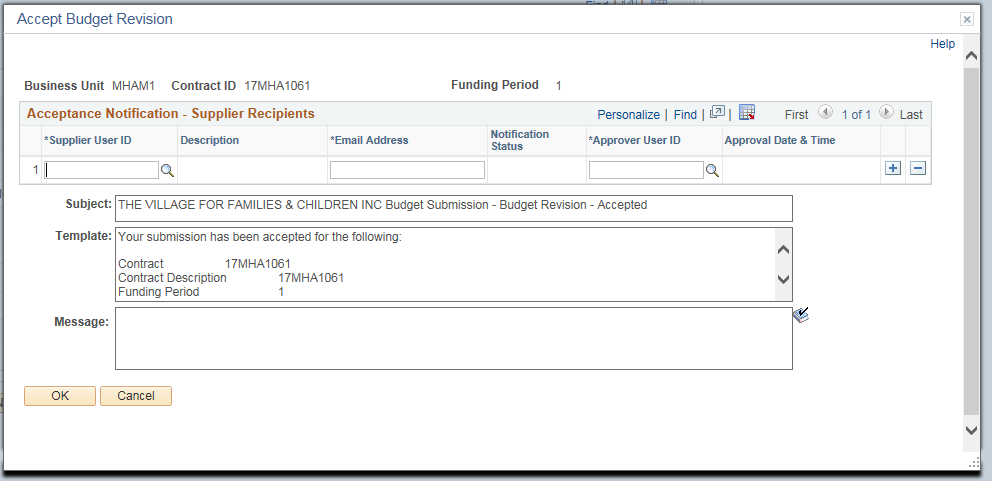 Click OK to the Confirmation message. 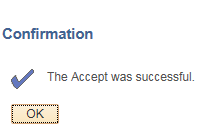 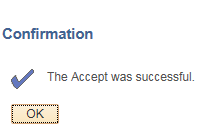 An email will be sent to the Provider. The Provider will now know that the Budget Revision has been accepted.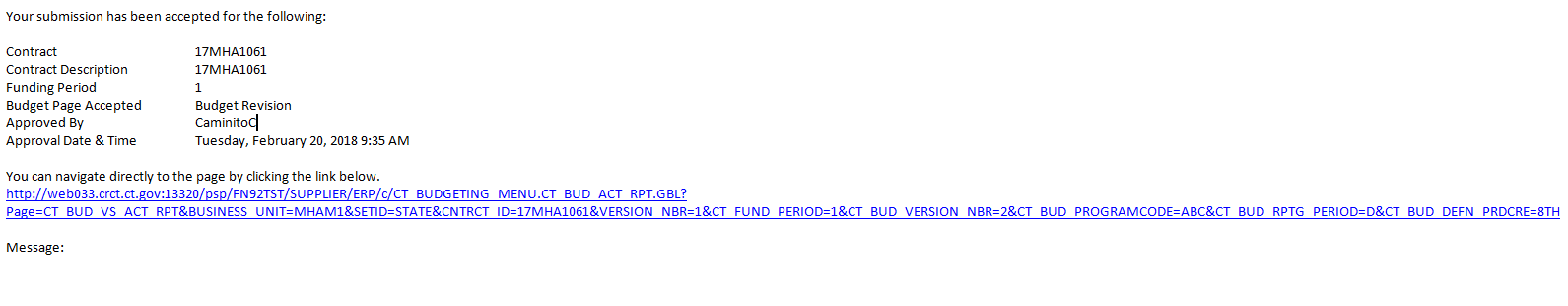 The status is Accepted and all the lines are un-editableThe plus and minus buttons that are normally present will not be there. Reset the Funding PeriodThe following shows how to create Funding Period Budget Workbook Pages.Navigation:  Supplier Contracts > Budgeting > Reset Funding PeriodThe Reset Funding Period page will display. Select the Add a New Value TabEnter the Run Control ID When creating a Run Control ID, make sure it is something that will be easily identifiable when using this process in the future.Click Add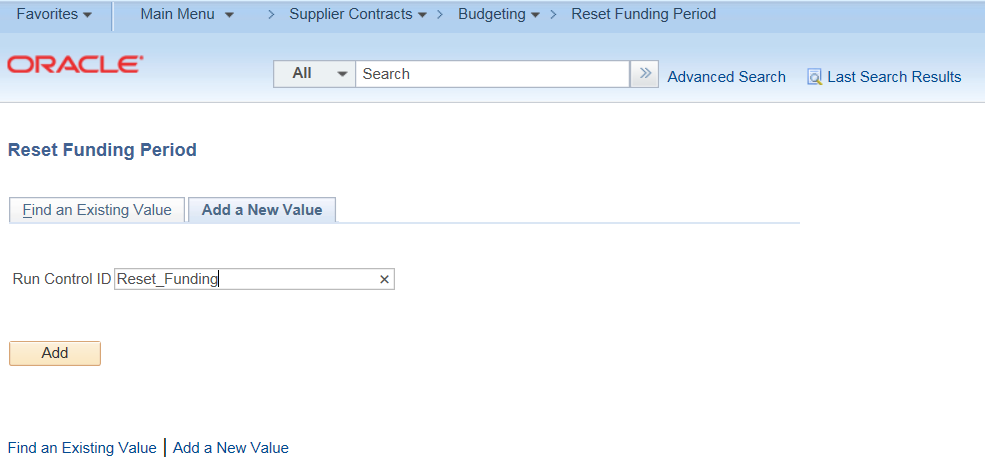 Enter Business Unit Enter Contract ID (or use the magnifying glass)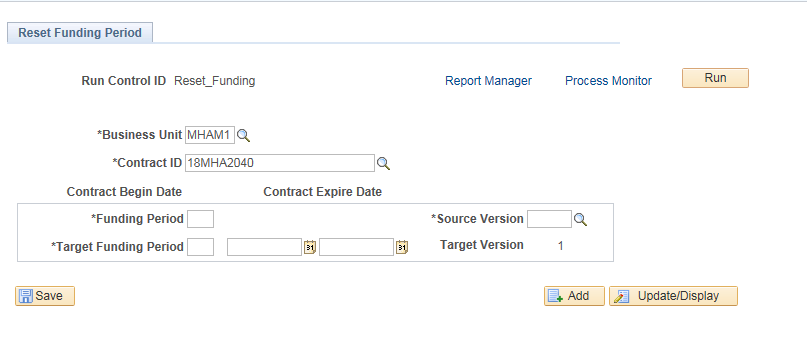 The Funding Period dates populate from the contractThe Source Version defaults to the maximum version of the Accepted Budget Summary. However, the field is editable based on the versions available for the specified funding period.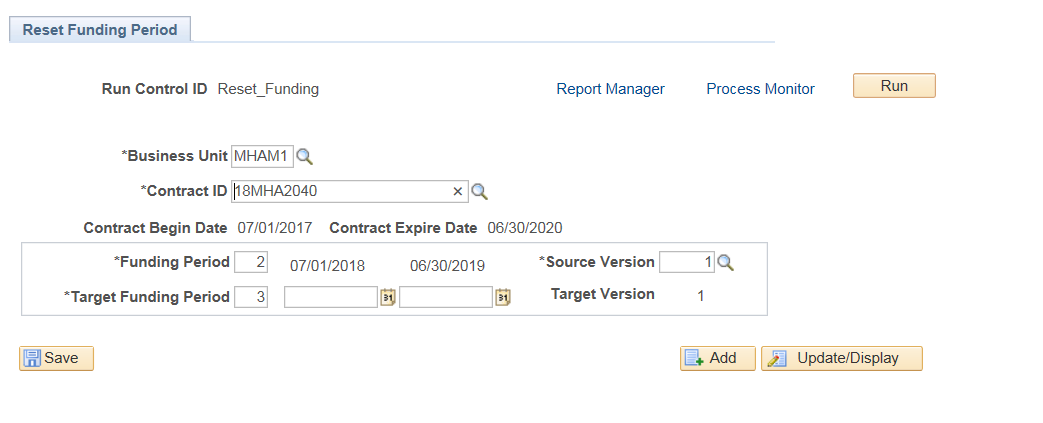 The Target Funding Period will populate with the next available funding periodEnter the new Target Funding Period dates (The dates must still be within the begin and expiration dates of the contract)Click SaveClick Run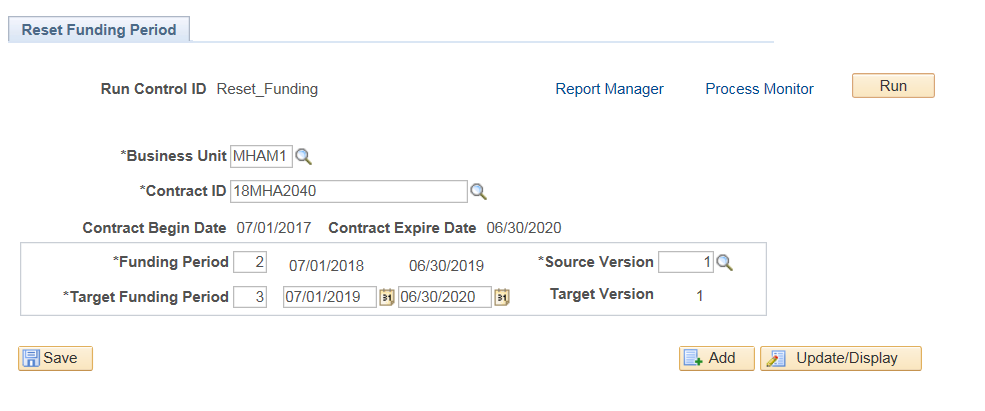 Click OK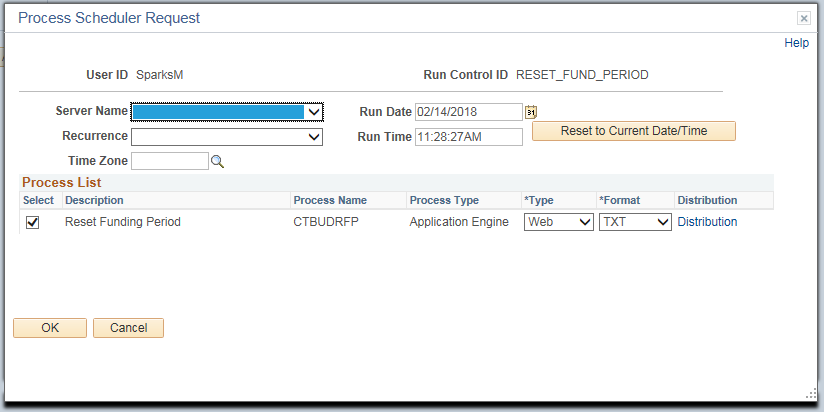 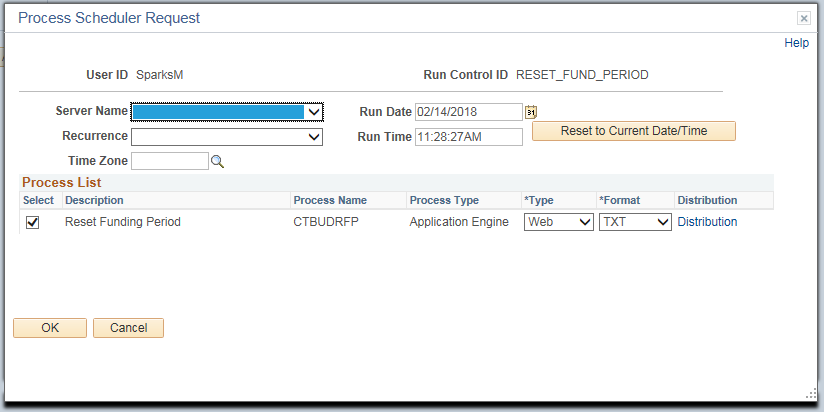 Click on the Process Monitor link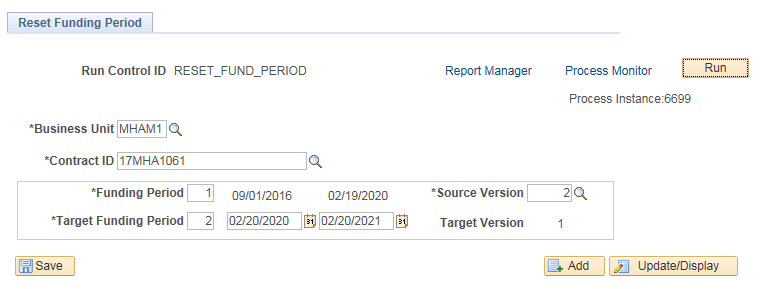 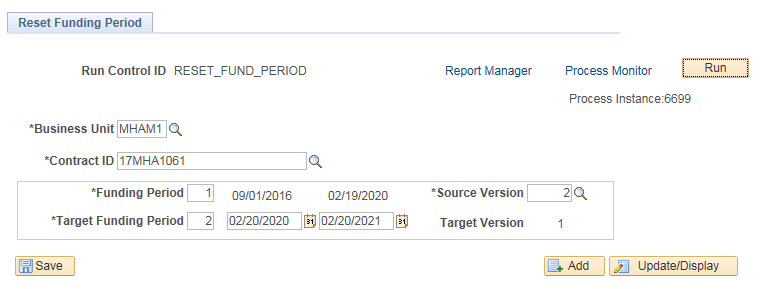 Click Refresh until Run Status and Distribution Status displays Success and Posted 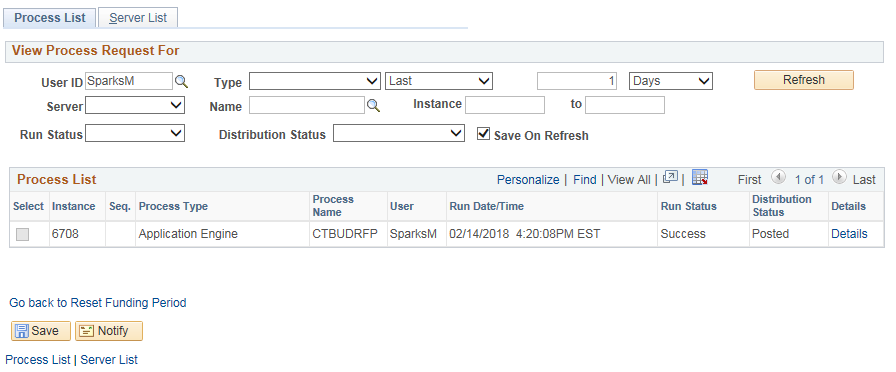 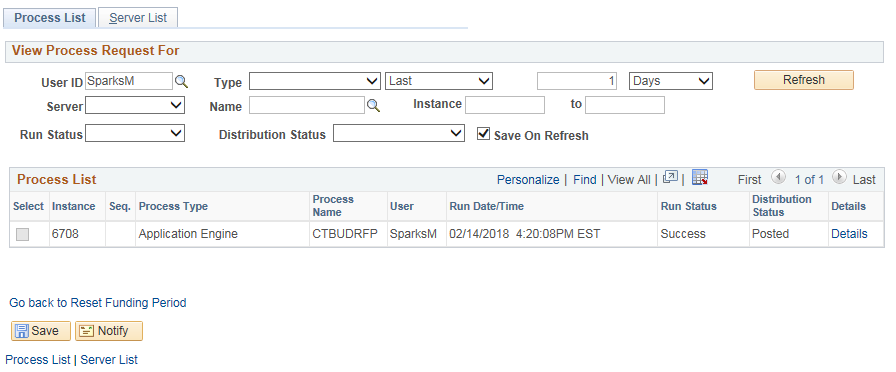 Navigate back to the Budget Definition page to submit the new Budget SummaryNavigation:  Supplier Contracts > Budgeting > Budget DefinitionThe Budget Definition page will display. Enter the Business Unit, or Contract IDClick SearchSelect the created contract that contains the next number in the Funding Period sequence and “Draft” status in the Budget Definition Status column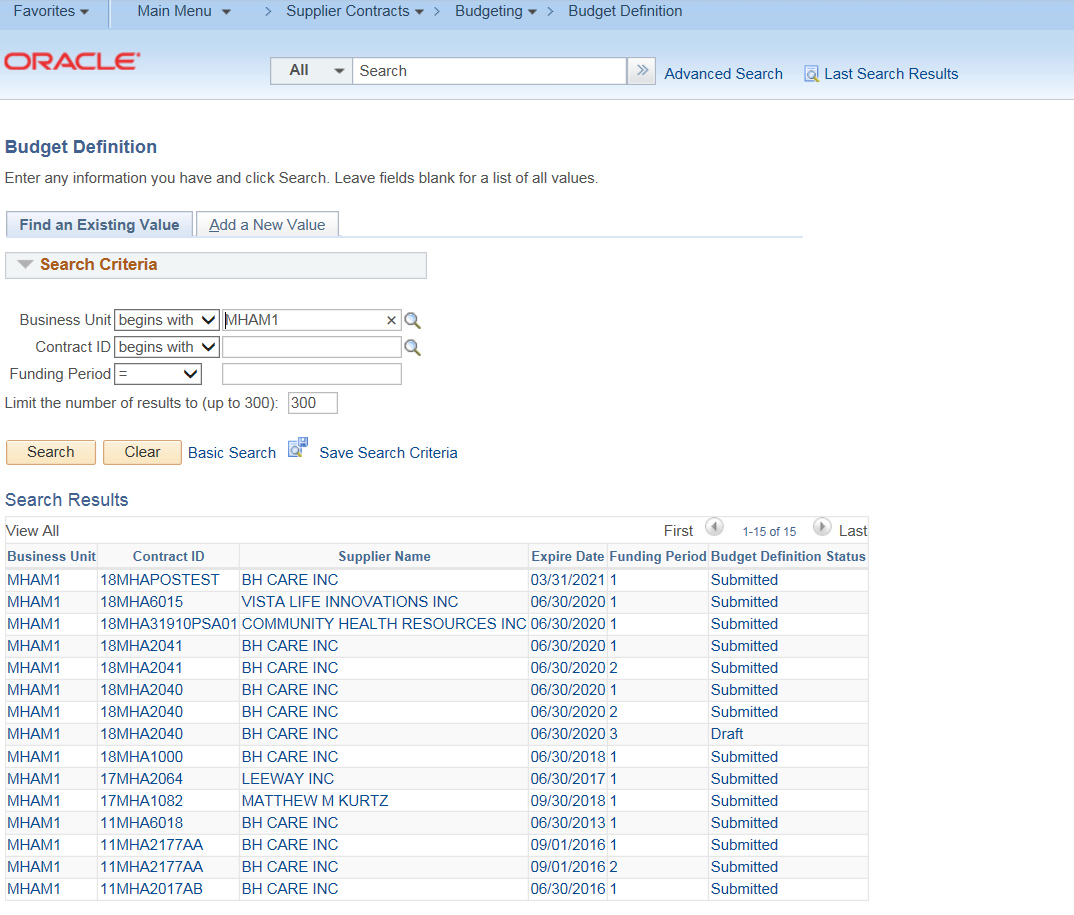 All the original information including the notification contacts have been copied over to the new funding period.  Review and update any information as necessary. Click Submit.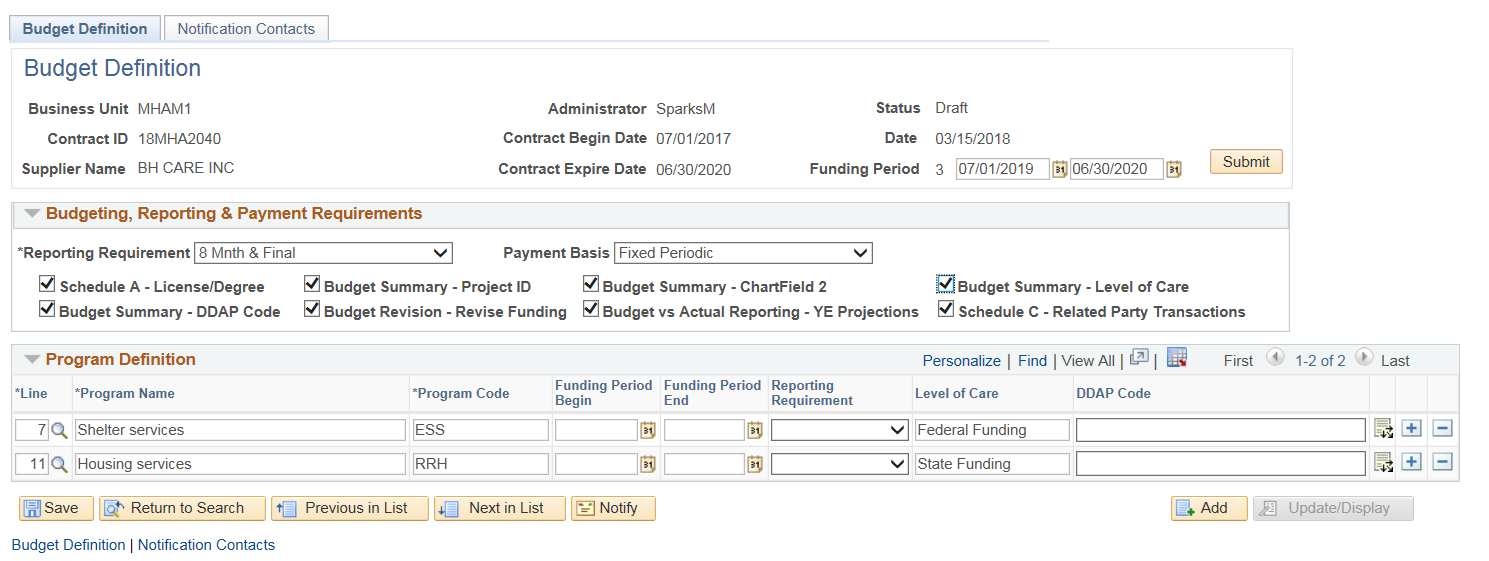 This will open up the Submission Notification screen where the user will notify the Provider that the Budget’s funding period has been changedEnter Supplier User ID or use the magnifying glass to searchEnter a message to be included in the email if needed and click OK.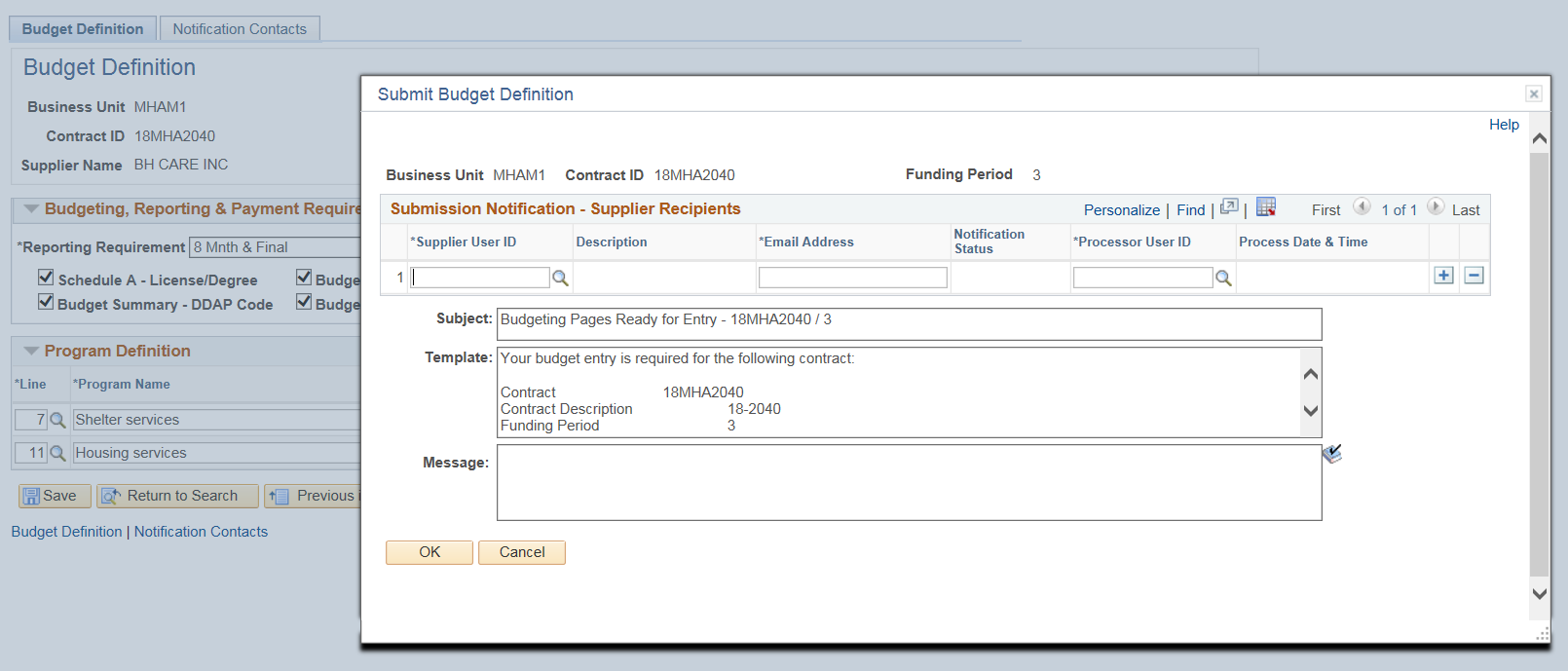 Click OK to the Confirmation message. 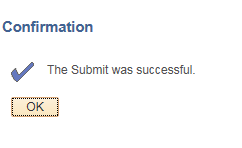 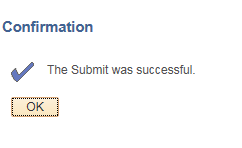 An email shown below will be sent to the Provider. From here the user can confirm/update the data in the Provider Program Information, Schedule A Salaries, and Budget Summary pages.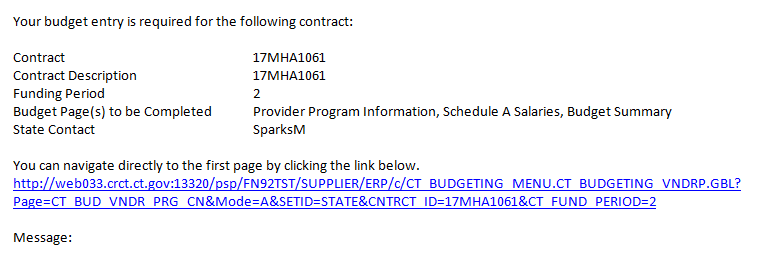 Notify Agency ContactThe following shows how to notify Contacts about the Budget Workbook.The navigation below shows one example where the Notify button is available. This button is available on multiple pages to be used whenever communication is needed between the provider and agency contacts.Navigation:  Supplier Contracts > Budgeting > Budget DefinitionEnter Contract IDClick Search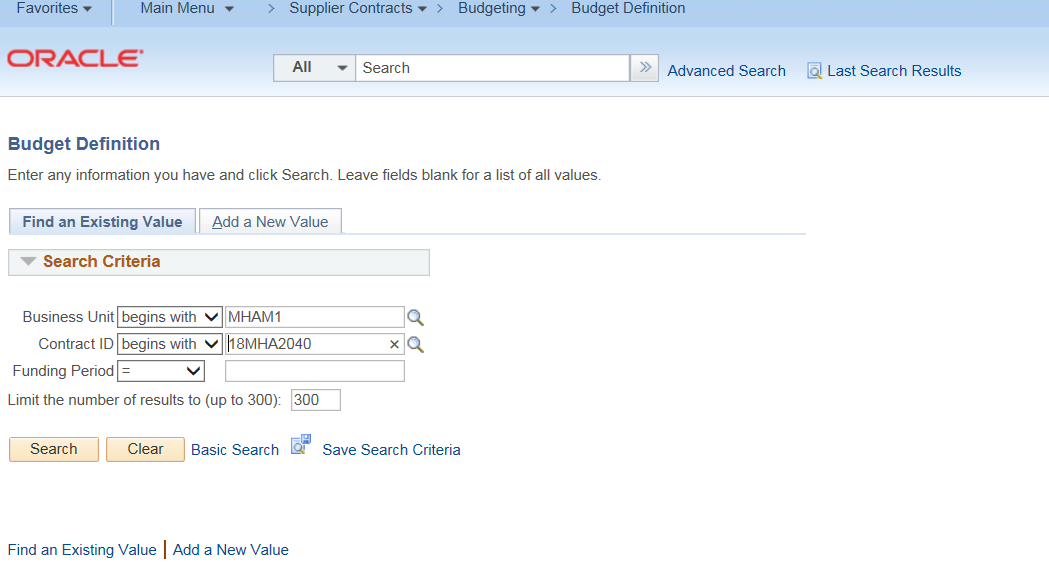 Click on the Notification Contacts tab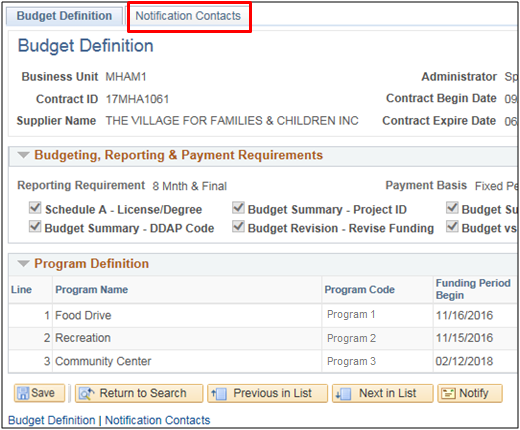 Click Notify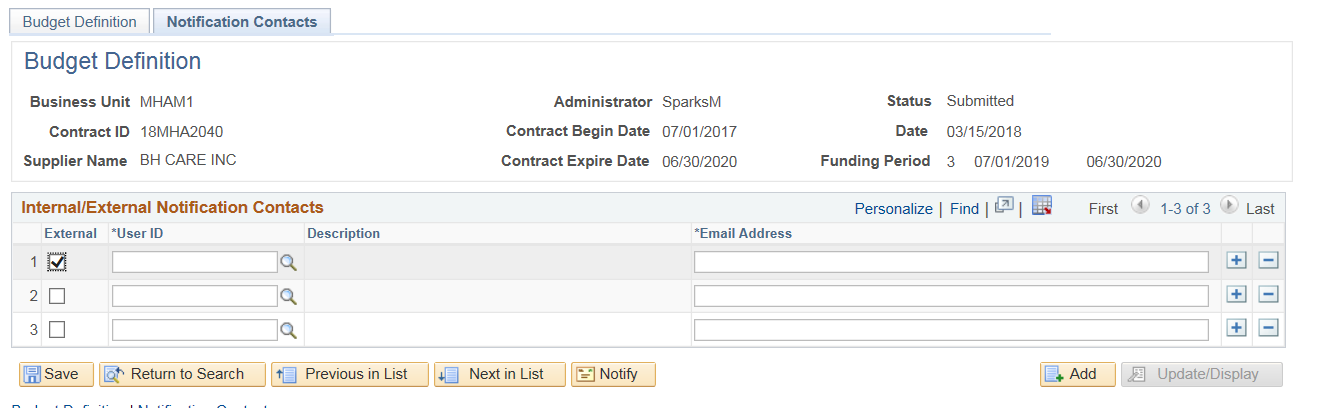 Click Lookup Recipient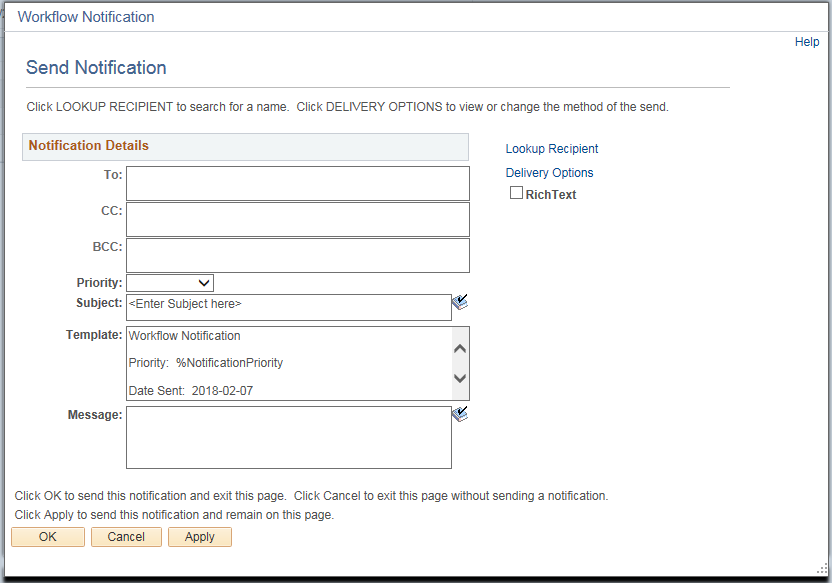 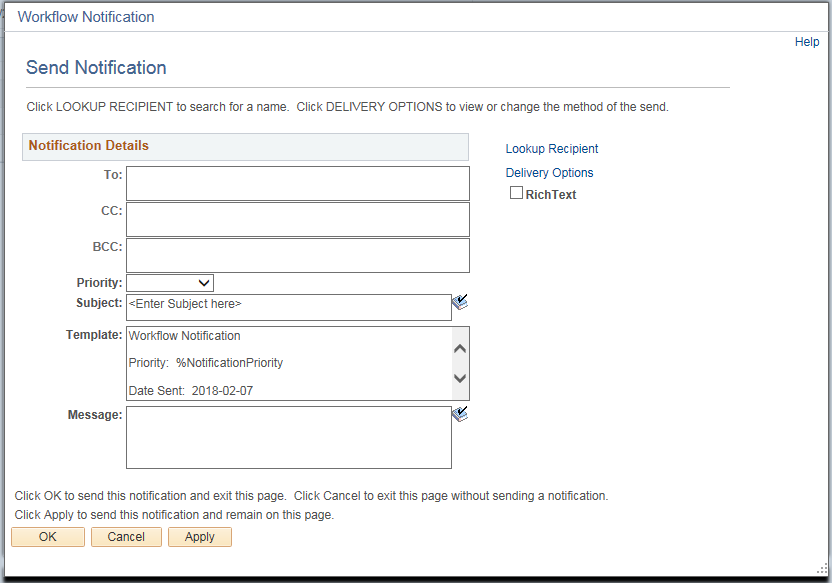 Click Search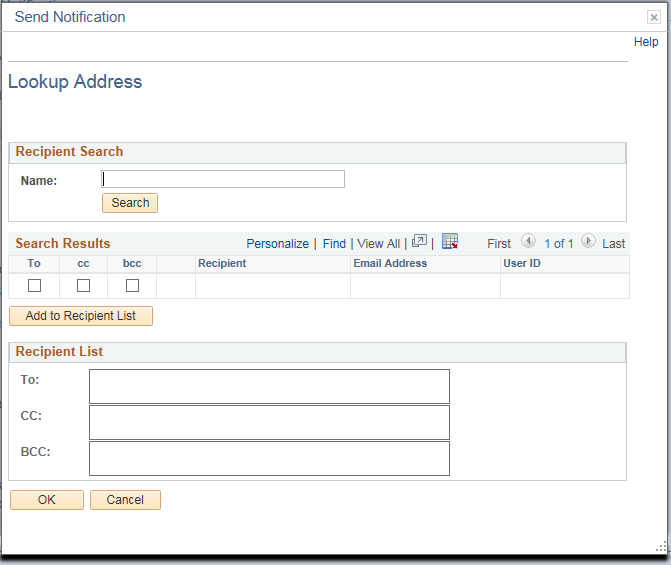 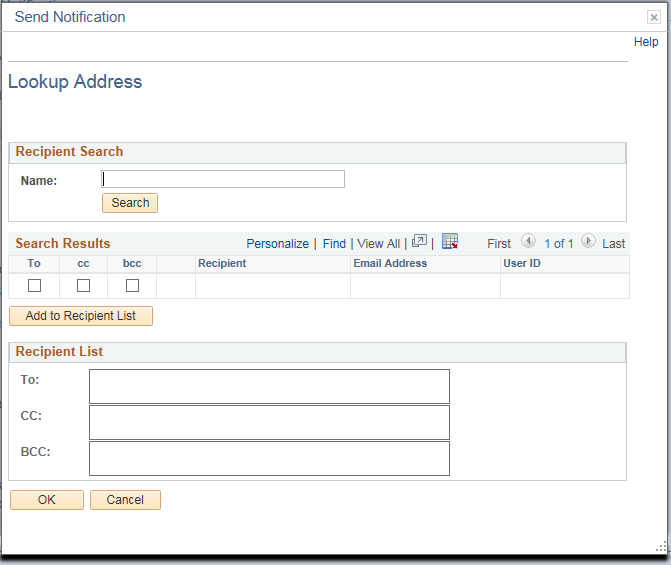 Click the “To” checkboxes for the recipients of the notificationThe “cc” and “bcc” are also options for recipientsNOTE: When adding contacts, if you add yourself under “CC”, you will receive a copy in your mailbox.Click Add to Recipient List 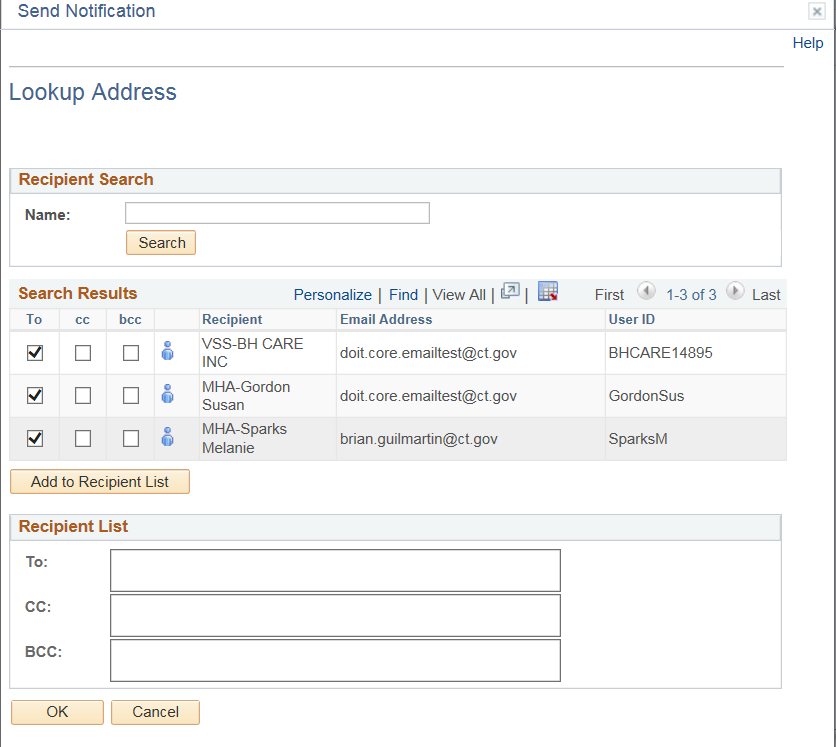 Click OK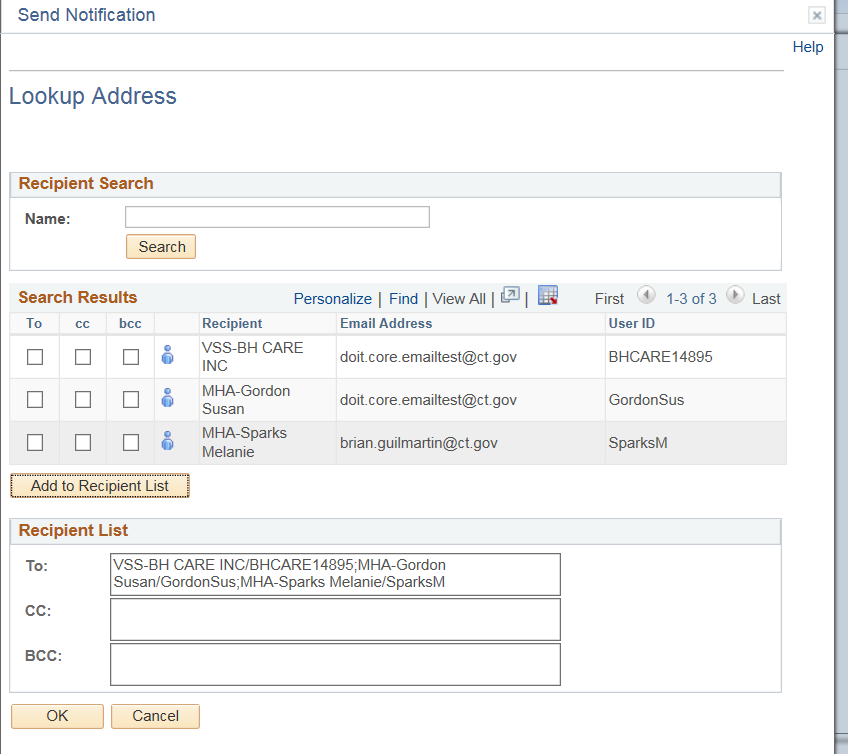 Select a Priority (High, Medium or Low)Enter a SubjectEnter a message to be included in the email if neededClick OK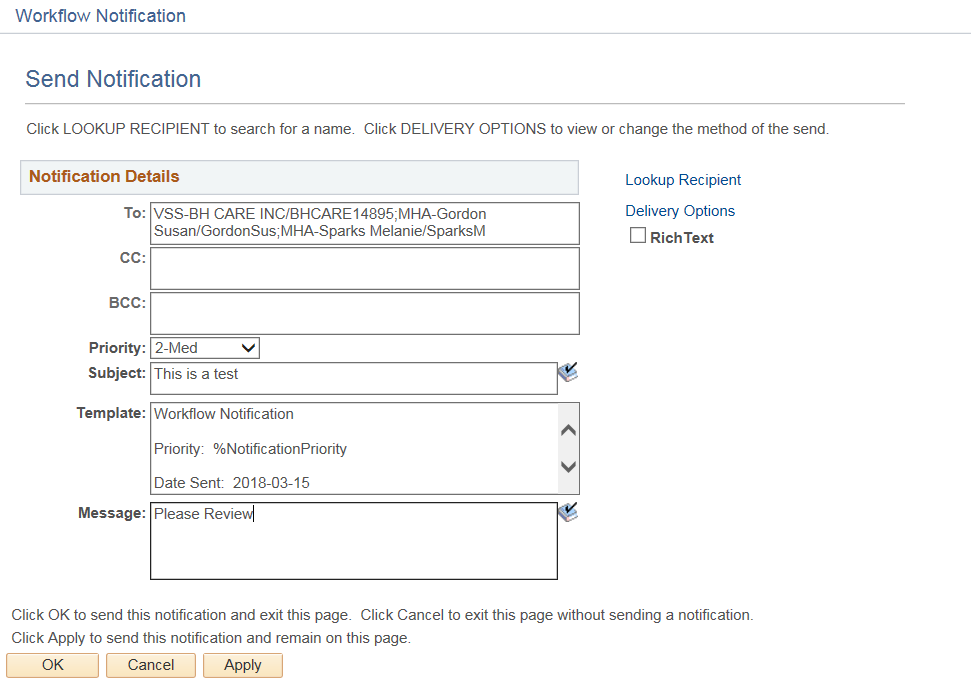 Report TypeProvider RoleAgency RoleMulti-Year Contract Budget ReportRun the ReportRun the ReportBudget vs. Actual ReportingEntry and SubmissionAcceptConsolidated Financial ReportRun the ReportRun the ReportSalary Detail Actuals ReportingEntry and SubmissionAccept